APPLICATION FORM FOR IUTC TRAINING   International Urban Training Center under the support of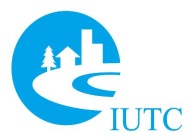 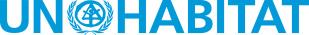 341-6 Saengtaegongwon-gil, Bukbang-myeon, Hongcheon-gun,                                                                                                                                            Gangwon Province 250884, Republic of KoreaTel:+82-33-248-6584 / E-mail:bluesky11301@naver.com / Homepage:http://iutc.gwd.go.krNote: Please be sure to type in the form in English alphabets, not in hand-writing as this will not be accepted. Double click () and select “checked” in order to choose your option. The words "NIL" or "N/A" should be used where applicable. Do not leave any space blank.TITLE OF COURSE – Localizing the Sustainable Development Goal 11 in Asian Cities: Planning and Implementation of Housing and Slum UpgradingTITLE OF COURSE – Localizing the Sustainable Development Goal 11 in Asian Cities: Planning and Implementation of Housing and Slum UpgradingTITLE OF COURSE – Localizing the Sustainable Development Goal 11 in Asian Cities: Planning and Implementation of Housing and Slum UpgradingTITLE OF COURSE – Localizing the Sustainable Development Goal 11 in Asian Cities: Planning and Implementation of Housing and Slum UpgradingTITLE OF COURSE – Localizing the Sustainable Development Goal 11 in Asian Cities: Planning and Implementation of Housing and Slum UpgradingTITLE OF COURSE – Localizing the Sustainable Development Goal 11 in Asian Cities: Planning and Implementation of Housing and Slum UpgradingTITLE OF COURSE – Localizing the Sustainable Development Goal 11 in Asian Cities: Planning and Implementation of Housing and Slum UpgradingTITLE OF COURSE – Localizing the Sustainable Development Goal 11 in Asian Cities: Planning and Implementation of Housing and Slum UpgradingTITLE OF COURSE – Localizing the Sustainable Development Goal 11 in Asian Cities: Planning and Implementation of Housing and Slum UpgradingTITLE OF COURSE – Localizing the Sustainable Development Goal 11 in Asian Cities: Planning and Implementation of Housing and Slum UpgradingTITLE OF COURSE – Localizing the Sustainable Development Goal 11 in Asian Cities: Planning and Implementation of Housing and Slum UpgradingTITLE OF COURSE – Localizing the Sustainable Development Goal 11 in Asian Cities: Planning and Implementation of Housing and Slum UpgradingTITLE OF COURSE – Localizing the Sustainable Development Goal 11 in Asian Cities: Planning and Implementation of Housing and Slum UpgradingTITLE OF COURSE – Localizing the Sustainable Development Goal 11 in Asian Cities: Planning and Implementation of Housing and Slum UpgradingTITLE OF COURSE – Localizing the Sustainable Development Goal 11 in Asian Cities: Planning and Implementation of Housing and Slum UpgradingTITLE OF COURSE – Localizing the Sustainable Development Goal 11 in Asian Cities: Planning and Implementation of Housing and Slum UpgradingTITLE OF COURSE – Localizing the Sustainable Development Goal 11 in Asian Cities: Planning and Implementation of Housing and Slum UpgradingTITLE OF COURSE – Localizing the Sustainable Development Goal 11 in Asian Cities: Planning and Implementation of Housing and Slum UpgradingTITLE OF COURSE – Localizing the Sustainable Development Goal 11 in Asian Cities: Planning and Implementation of Housing and Slum UpgradingTITLE OF COURSE – Localizing the Sustainable Development Goal 11 in Asian Cities: Planning and Implementation of Housing and Slum UpgradingTITLE OF COURSE – Localizing the Sustainable Development Goal 11 in Asian Cities: Planning and Implementation of Housing and Slum UpgradingTITLE OF COURSE – Localizing the Sustainable Development Goal 11 in Asian Cities: Planning and Implementation of Housing and Slum UpgradingTITLE OF COURSE – Localizing the Sustainable Development Goal 11 in Asian Cities: Planning and Implementation of Housing and Slum UpgradingTITLE OF COURSE – Localizing the Sustainable Development Goal 11 in Asian Cities: Planning and Implementation of Housing and Slum UpgradingTITLE OF COURSE – Localizing the Sustainable Development Goal 11 in Asian Cities: Planning and Implementation of Housing and Slum UpgradingTITLE OF COURSE – Localizing the Sustainable Development Goal 11 in Asian Cities: Planning and Implementation of Housing and Slum UpgradingTITLE OF COURSE – Localizing the Sustainable Development Goal 11 in Asian Cities: Planning and Implementation of Housing and Slum UpgradingTITLE OF COURSE – Localizing the Sustainable Development Goal 11 in Asian Cities: Planning and Implementation of Housing and Slum UpgradingTITLE OF COURSE – Localizing the Sustainable Development Goal 11 in Asian Cities: Planning and Implementation of Housing and Slum UpgradingTITLE OF COURSE – Localizing the Sustainable Development Goal 11 in Asian Cities: Planning and Implementation of Housing and Slum UpgradingTITLE OF COURSE – Localizing the Sustainable Development Goal 11 in Asian Cities: Planning and Implementation of Housing and Slum UpgradingTITLE OF COURSE – Localizing the Sustainable Development Goal 11 in Asian Cities: Planning and Implementation of Housing and Slum UpgradingTITLE OF COURSE – Localizing the Sustainable Development Goal 11 in Asian Cities: Planning and Implementation of Housing and Slum UpgradingTITLE OF COURSE – Localizing the Sustainable Development Goal 11 in Asian Cities: Planning and Implementation of Housing and Slum UpgradingTITLE OF COURSE – Localizing the Sustainable Development Goal 11 in Asian Cities: Planning and Implementation of Housing and Slum UpgradingTITLE OF COURSE – Localizing the Sustainable Development Goal 11 in Asian Cities: Planning and Implementation of Housing and Slum UpgradingTITLE OF COURSE – Localizing the Sustainable Development Goal 11 in Asian Cities: Planning and Implementation of Housing and Slum UpgradingTITLE OF COURSE – Localizing the Sustainable Development Goal 11 in Asian Cities: Planning and Implementation of Housing and Slum UpgradingTITLE OF COURSE – Localizing the Sustainable Development Goal 11 in Asian Cities: Planning and Implementation of Housing and Slum UpgradingTITLE OF COURSE – Localizing the Sustainable Development Goal 11 in Asian Cities: Planning and Implementation of Housing and Slum UpgradingTITLE OF COURSE – Localizing the Sustainable Development Goal 11 in Asian Cities: Planning and Implementation of Housing and Slum UpgradingTITLE OF COURSE – Localizing the Sustainable Development Goal 11 in Asian Cities: Planning and Implementation of Housing and Slum UpgradingTITLE OF COURSE – Localizing the Sustainable Development Goal 11 in Asian Cities: Planning and Implementation of Housing and Slum UpgradingTITLE OF COURSE – Localizing the Sustainable Development Goal 11 in Asian Cities: Planning and Implementation of Housing and Slum UpgradingTITLE OF COURSE – Localizing the Sustainable Development Goal 11 in Asian Cities: Planning and Implementation of Housing and Slum UpgradingTITLE OF COURSE – Localizing the Sustainable Development Goal 11 in Asian Cities: Planning and Implementation of Housing and Slum UpgradingTITLE OF COURSE – Localizing the Sustainable Development Goal 11 in Asian Cities: Planning and Implementation of Housing and Slum UpgradingTITLE OF COURSE – Localizing the Sustainable Development Goal 11 in Asian Cities: Planning and Implementation of Housing and Slum UpgradingTITLE OF COURSE – Localizing the Sustainable Development Goal 11 in Asian Cities: Planning and Implementation of Housing and Slum UpgradingTITLE OF COURSE – Localizing the Sustainable Development Goal 11 in Asian Cities: Planning and Implementation of Housing and Slum UpgradingTITLE OF COURSE – Localizing the Sustainable Development Goal 11 in Asian Cities: Planning and Implementation of Housing and Slum UpgradingTITLE OF COURSE – Localizing the Sustainable Development Goal 11 in Asian Cities: Planning and Implementation of Housing and Slum UpgradingTITLE OF COURSE – Localizing the Sustainable Development Goal 11 in Asian Cities: Planning and Implementation of Housing and Slum UpgradingTITLE OF COURSE – Localizing the Sustainable Development Goal 11 in Asian Cities: Planning and Implementation of Housing and Slum UpgradingTITLE OF COURSE – Localizing the Sustainable Development Goal 11 in Asian Cities: Planning and Implementation of Housing and Slum UpgradingTITLE OF COURSE – Localizing the Sustainable Development Goal 11 in Asian Cities: Planning and Implementation of Housing and Slum UpgradingTITLE OF COURSE – Localizing the Sustainable Development Goal 11 in Asian Cities: Planning and Implementation of Housing and Slum UpgradingTITLE OF COURSE – Localizing the Sustainable Development Goal 11 in Asian Cities: Planning and Implementation of Housing and Slum UpgradingTITLE OF COURSE – Localizing the Sustainable Development Goal 11 in Asian Cities: Planning and Implementation of Housing and Slum UpgradingTITLE OF COURSE – Localizing the Sustainable Development Goal 11 in Asian Cities: Planning and Implementation of Housing and Slum UpgradingTITLE OF COURSE – Localizing the Sustainable Development Goal 11 in Asian Cities: Planning and Implementation of Housing and Slum UpgradingTITLE OF COURSE – Localizing the Sustainable Development Goal 11 in Asian Cities: Planning and Implementation of Housing and Slum UpgradingTITLE OF COURSE – Localizing the Sustainable Development Goal 11 in Asian Cities: Planning and Implementation of Housing and Slum UpgradingTITLE OF COURSE – Localizing the Sustainable Development Goal 11 in Asian Cities: Planning and Implementation of Housing and Slum UpgradingTITLE OF COURSE – Localizing the Sustainable Development Goal 11 in Asian Cities: Planning and Implementation of Housing and Slum UpgradingTITLE OF COURSE – Localizing the Sustainable Development Goal 11 in Asian Cities: Planning and Implementation of Housing and Slum UpgradingTITLE OF COURSE – Localizing the Sustainable Development Goal 11 in Asian Cities: Planning and Implementation of Housing and Slum UpgradingTITLE OF COURSE – Localizing the Sustainable Development Goal 11 in Asian Cities: Planning and Implementation of Housing and Slum UpgradingTITLE OF COURSE – Localizing the Sustainable Development Goal 11 in Asian Cities: Planning and Implementation of Housing and Slum UpgradingTITLE OF COURSE – Localizing the Sustainable Development Goal 11 in Asian Cities: Planning and Implementation of Housing and Slum UpgradingTITLE OF COURSE – Localizing the Sustainable Development Goal 11 in Asian Cities: Planning and Implementation of Housing and Slum UpgradingTITLE OF COURSE – Localizing the Sustainable Development Goal 11 in Asian Cities: Planning and Implementation of Housing and Slum UpgradingTITLE OF COURSE – Localizing the Sustainable Development Goal 11 in Asian Cities: Planning and Implementation of Housing and Slum UpgradingTITLE OF COURSE – Localizing the Sustainable Development Goal 11 in Asian Cities: Planning and Implementation of Housing and Slum UpgradingTITLE OF COURSE – Localizing the Sustainable Development Goal 11 in Asian Cities: Planning and Implementation of Housing and Slum UpgradingI. personal dataI. personal dataI. personal dataI. personal dataI. personal dataI. personal dataI. personal dataI. personal dataI. personal dataI. personal dataI. personal dataI. personal dataI. personal dataI. personal dataI. personal dataI. personal dataI. personal dataI. personal dataI. personal dataI. personal dataI. personal dataI. personal dataI. personal dataI. personal dataI. personal dataI. personal dataI. personal dataI. personal dataI. personal dataI. personal dataI. personal dataI. personal dataI. personal dataI. personal dataI. personal dataI. personal dataI. personal dataI. personal dataI. personal dataI. personal dataI. personal dataI. personal dataI. personal dataI. personal dataI. personal dataI. personal dataI. personal dataI. personal dataI. personal dataI. personal dataI. personal dataI. personal dataI. personal dataI. personal dataI. personal dataI. personal dataI. personal dataI. personal dataI. personal dataI. personal dataI. personal dataI. personal dataI. personal dataI. personal dataI. personal dataI. personal dataI. personal dataI. personal dataI. personal dataI. personal dataI. personal dataI. personal dataI. personal dataI. personal dataI. personal dataFirst NameFirst NameFirst NameFirst NameFirst NameMiddle nameMiddle nameMiddle nameMiddle nameMiddle nameMiddle nameMiddle nameMiddle nameMiddle nameLast nameLast nameLast nameLast nameLast nameLast nameDate of Birth (dd/mm/yyyy)Date of Birth (dd/mm/yyyy)Date of Birth (dd/mm/yyyy)Date of Birth (dd/mm/yyyy)Date of Birth (dd/mm/yyyy)Date of Birth (dd/mm/yyyy)Date of Birth (dd/mm/yyyy)Date of Birth (dd/mm/yyyy)Date of Birth (dd/mm/yyyy)Date of Birth (dd/mm/yyyy)Date of Birth (dd/mm/yyyy)Date of Birth (dd/mm/yyyy)Date of Birth (dd/mm/yyyy)Date of Birth (dd/mm/yyyy)Date of Birth (dd/mm/yyyy)Date of Birth (dd/mm/yyyy)Date of Birth (dd/mm/yyyy)Date of Birth (dd/mm/yyyy)Sex (M/F)Sex (M/F)Sex (M/F)Sex (M/F)Sex (M/F)Sex (M/F)Sex (M/F)Sex (M/F)Sex (M/F)Sex (M/F)Sex (M/F)Sex (M/F)Sex (M/F)NationalityNationalityNationalityNationalityNationalityNationalityNationalityNationalityNationalityMarital StatusMarital StatusMarital StatusMarital StatusMarital StatusMarital StatusMarital StatusMarital StatusMarital StatusMarital StatusMarital StatusMarital StatusReligionReligionReligionReligionReligionReligionPassport NumberPassport NumberPassport NumberPassport NumberPassport NumberPassport NumberPassport NumberPassport NumberPassport NumberAirport of DepartureAirport of DepartureAirport of DepartureAirport of DepartureAirport of DepartureAirport of DepartureAirport of DepartureAirport of DepartureAirport of DepartureAirport of DepartureAirport of DepartureAirport of DepartureAirport of DepartureAirport of DepartureAirport of DepartureAirport of DepartureAirport of DepartureAirport of DeparturePassport Issuance Date (dd/mm/yyyy)Passport Issuance Date (dd/mm/yyyy)Passport Issuance Date (dd/mm/yyyy)Passport Issuance Date (dd/mm/yyyy)Passport Issuance Date (dd/mm/yyyy)Passport Issuance Date (dd/mm/yyyy)Passport Issuance Date (dd/mm/yyyy)Passport Issuance Date (dd/mm/yyyy)Passport Issuance Date (dd/mm/yyyy)Passport Issuance Date (dd/mm/yyyy)Passport Issuance Date (dd/mm/yyyy)Passport Issuance Date (dd/mm/yyyy)Passport Issuance Date (dd/mm/yyyy)Passport Issuance Date (dd/mm/yyyy)Passport Issuance Date (dd/mm/yyyy)Passport Issuance Date (dd/mm/yyyy)Passport Issuance Date (dd/mm/yyyy)Passport Issuance Date (dd/mm/yyyy)Passport Issuance Date (dd/mm/yyyy)Passport Issuance Date (dd/mm/yyyy)Passport Issuance Date (dd/mm/yyyy)Passport Issuance Date (dd/mm/yyyy)Passport Expiration Date (dd/mm/yyyy)Passport Expiration Date (dd/mm/yyyy)Passport Expiration Date (dd/mm/yyyy)Passport Expiration Date (dd/mm/yyyy)Passport Expiration Date (dd/mm/yyyy)Passport Expiration Date (dd/mm/yyyy)Passport Expiration Date (dd/mm/yyyy)Passport Expiration Date (dd/mm/yyyy)Passport Expiration Date (dd/mm/yyyy)Passport Expiration Date (dd/mm/yyyy)Passport Expiration Date (dd/mm/yyyy)Passport Expiration Date (dd/mm/yyyy)Passport Expiration Date (dd/mm/yyyy)Passport Expiration Date (dd/mm/yyyy)Passport Expiration Date (dd/mm/yyyy)Passport Expiration Date (dd/mm/yyyy)Passport Expiration Date (dd/mm/yyyy)Passport Expiration Date (dd/mm/yyyy)Passport Expiration Date (dd/mm/yyyy)Passport Expiration Date (dd/mm/yyyy)Passport Expiration Date (dd/mm/yyyy)Passport Expiration Date (dd/mm/yyyy)Passport Expiration Date (dd/mm/yyyy)Passport Expiration Date (dd/mm/yyyy)Passport Expiration Date (dd/mm/yyyy)Home AddressHome AddressHome AddressHome AddressHome AddressHome AddressHome AddressHome AddressHome AddressCityCityPostal CodePostal CodePostal CodePostal CodePostal CodePostal CodePostal CodePostal CodePostal CodePostal CodePostal CodePostal CodePostal CodePostal CodeCountryCountryCountryCountryCountryPhonePhoneFaxFaxFaxFaxFaxFaxFaxFaxFaxFaxFaxFaxFaxFaxPhonePhonecountry codecountry codecountry codecountry codecountry codecountry codecountry codecountry codecountry codecountry codecountry codecountry codearea codearea codearea codearea codearea codearea codenumbernumbernumbernumbernumbernumbernumbernumbernumbernumbernumbernumbernumbernumbernumberFaxFaxFaxFaxFaxFaxFaxFaxFaxFaxFaxFaxFaxFaxcountry codecountry codecountry codecountry codecountry codecountry codecountry codecountry codecountry codecountry codearea codearea codearea codearea codearea codearea codearea codearea codearea codearea codearea codearea codearea codeNumberNumberNumberMobileMobileE-mail AddressE-mail AddressE-mail AddressE-mail AddressE-mail AddressE-mail AddressE-mail AddressE-mail AddressE-mail AddressE-mail AddressE-mail AddressE-mail AddressE-mail AddressE-mail AddressEmergency Contact Emergency Contact Emergency Contact Emergency Contact Emergency Contact Emergency Contact Emergency Contact Emergency Contact Emergency Contact Emergency Contact PhonePhonePhonePhonePhoneEmergency Contact Emergency Contact Emergency Contact Emergency Contact Emergency Contact Emergency Contact Emergency Contact Emergency Contact Emergency Contact Emergency Contact Full nameFull nameFull nameFull nameFull nameFull nameFull nameFull nameFull nameFull nameFull nameFull nameFull nameFull nameFull nameFull nameFull nameFull nameFull nameFull nameFull nameFull nameFull nameFull nameFull nameFull nameFull nameFull nameFull nameFull nameFull nameFull nameFull nameFull namePhonePhonePhonePhonePhonecountry codecountry codecountry codecountry codecountry codecountry codecountry codecountry codecountry codecountry codearea codearea codearea codearea codearea codearea codearea codearea codearea codearea codearea codearea codearea codeNumberNumberNumberSpecial diet:Special diet:Special diet:Special diet:Special diet:Special diet:Special diet:Dish: I like very muchDish: I like very muchDish: I like very muchDish: I like very muchDish: I like very muchDish: I like very muchDish: I like very muchDish: I like very muchDish: I like very muchDish: I like very muchDish: I like very muchDish: I like very muchDish: I like very muchDish: I like very muchDish: I like very muchI don’t like/eatI don’t like/eatI don’t like/eatI don’t like/eatI don’t like/eatI don’t like/eatI don’t like/eatI don’t like/eatI don’t like/eatI don’t like/eatI don’t like/eatI don’t like/eatI don’t like/eatVISA: I need an invitation letter to apply for entry visa issuance.   VISA: I need an invitation letter to apply for entry visa issuance.   VISA: I need an invitation letter to apply for entry visa issuance.   VISA: I need an invitation letter to apply for entry visa issuance.   VISA: I need an invitation letter to apply for entry visa issuance.   VISA: I need an invitation letter to apply for entry visa issuance.   VISA: I need an invitation letter to apply for entry visa issuance.   VISA: I need an invitation letter to apply for entry visa issuance.   VISA: I need an invitation letter to apply for entry visa issuance.   VISA: I need an invitation letter to apply for entry visa issuance.   VISA: I need an invitation letter to apply for entry visa issuance.   VISA: I need an invitation letter to apply for entry visa issuance.   VISA: I need an invitation letter to apply for entry visa issuance.   VISA: I need an invitation letter to apply for entry visa issuance.   VISA: I need an invitation letter to apply for entry visa issuance.   VISA: I need an invitation letter to apply for entry visa issuance.   VISA: I need an invitation letter to apply for entry visa issuance.   VISA: I need an invitation letter to apply for entry visa issuance.   VISA: I need an invitation letter to apply for entry visa issuance.   VISA: I need an invitation letter to apply for entry visa issuance.   VISA: I need an invitation letter to apply for entry visa issuance.   VISA: I need an invitation letter to apply for entry visa issuance.   VISA: I need an invitation letter to apply for entry visa issuance.   VISA: I need an invitation letter to apply for entry visa issuance.   VISA: I need an invitation letter to apply for entry visa issuance.   VISA: I need an invitation letter to apply for entry visa issuance.   VISA: I need an invitation letter to apply for entry visa issuance.   VISA: I need an invitation letter to apply for entry visa issuance.   VISA: I need an invitation letter to apply for entry visa issuance.   VISA: I need an invitation letter to apply for entry visa issuance.   VISA: I need an invitation letter to apply for entry visa issuance.   VISA: I need an invitation letter to apply for entry visa issuance.   VISA: I need an invitation letter to apply for entry visa issuance.   VISA: I need an invitation letter to apply for entry visa issuance.   VISA: I need an invitation letter to apply for entry visa issuance.   VISA: I need an invitation letter to apply for entry visa issuance.   VISA: I need an invitation letter to apply for entry visa issuance.   VISA: I need an invitation letter to apply for entry visa issuance.   VISA: I need an invitation letter to apply for entry visa issuance.   VISA: I need an invitation letter to apply for entry visa issuance.   VISA: I need an invitation letter to apply for entry visa issuance.   VISA: I need an invitation letter to apply for entry visa issuance.   VISA: I need an invitation letter to apply for entry visa issuance.   VISA: I need an invitation letter to apply for entry visa issuance.   VISA: I need an invitation letter to apply for entry visa issuance.   VISA: I need an invitation letter to apply for entry visa issuance.   VISA: I need an invitation letter to apply for entry visa issuance.   VISA: I need an invitation letter to apply for entry visa issuance.   VISA: I need an invitation letter to apply for entry visa issuance.   VISA: I need an invitation letter to apply for entry visa issuance.   VISA: I need an invitation letter to apply for entry visa issuance.   VISA: I need an invitation letter to apply for entry visa issuance.   VISA: I need an invitation letter to apply for entry visa issuance.   VISA: I need an invitation letter to apply for entry visa issuance.   VISA: I need an invitation letter to apply for entry visa issuance.   YES  YES  YES  YES  YES  YES  YES  NO  NO  NO  NO  NO  NO  If yes, I plan to apply at the Korean (Embassy/Consulate) in:If yes, I plan to apply at the Korean (Embassy/Consulate) in:If yes, I plan to apply at the Korean (Embassy/Consulate) in:If yes, I plan to apply at the Korean (Embassy/Consulate) in:If yes, I plan to apply at the Korean (Embassy/Consulate) in:If yes, I plan to apply at the Korean (Embassy/Consulate) in:If yes, I plan to apply at the Korean (Embassy/Consulate) in:If yes, I plan to apply at the Korean (Embassy/Consulate) in:If yes, I plan to apply at the Korean (Embassy/Consulate) in:If yes, I plan to apply at the Korean (Embassy/Consulate) in:If yes, I plan to apply at the Korean (Embassy/Consulate) in:If yes, I plan to apply at the Korean (Embassy/Consulate) in:If yes, I plan to apply at the Korean (Embassy/Consulate) in:If yes, I plan to apply at the Korean (Embassy/Consulate) in:If yes, I plan to apply at the Korean (Embassy/Consulate) in:If yes, I plan to apply at the Korean (Embassy/Consulate) in:If yes, I plan to apply at the Korean (Embassy/Consulate) in:If yes, I plan to apply at the Korean (Embassy/Consulate) in:If yes, I plan to apply at the Korean (Embassy/Consulate) in:If yes, I plan to apply at the Korean (Embassy/Consulate) in:If yes, I plan to apply at the Korean (Embassy/Consulate) in:If yes, I plan to apply at the Korean (Embassy/Consulate) in:If yes, I plan to apply at the Korean (Embassy/Consulate) in:If yes, I plan to apply at the Korean (Embassy/Consulate) in:If yes, I plan to apply at the Korean (Embassy/Consulate) in:If yes, I plan to apply at the Korean (Embassy/Consulate) in:If yes, I plan to apply at the Korean (Embassy/Consulate) in:If yes, I plan to apply at the Korean (Embassy/Consulate) in:If yes, I plan to apply at the Korean (Embassy/Consulate) in:If yes, I plan to apply at the Korean (Embassy/Consulate) in:If yes, I plan to apply at the Korean (Embassy/Consulate) in:If yes, I plan to apply at the Korean (Embassy/Consulate) in:If yes, I plan to apply at the Korean (Embassy/Consulate) in:If yes, I plan to apply at the Korean (Embassy/Consulate) in:If yes, I plan to apply at the Korean (Embassy/Consulate) in:If yes, I plan to apply at the Korean (Embassy/Consulate) in:If yes, I plan to apply at the Korean (Embassy/Consulate) in:If yes, I plan to apply at the Korean (Embassy/Consulate) in:If yes, I plan to apply at the Korean (Embassy/Consulate) in:If yes, I plan to apply at the Korean (Embassy/Consulate) in:If yes, I plan to apply at the Korean (Embassy/Consulate) in:If yes, I plan to apply at the Korean (Embassy/Consulate) in:If yes, I plan to apply at the Korean (Embassy/Consulate) in:If yes, I plan to apply at the Korean (Embassy/Consulate) in:If yes, I plan to apply at the Korean (Embassy/Consulate) in:If yes, I plan to apply at the Korean (Embassy/Consulate) in:If yes, I plan to apply at the Korean (Embassy/Consulate) in:If yes, I plan to apply at the Korean (Embassy/Consulate) in:If yes, I plan to apply at the Korean (Embassy/Consulate) in:If yes, I plan to apply at the Korean (Embassy/Consulate) in:If yes, I plan to apply at the Korean (Embassy/Consulate) in:If yes, I plan to apply at the Korean (Embassy/Consulate) in:If yes, I plan to apply at the Korean (Embassy/Consulate) in:If yes, I plan to apply at the Korean (Embassy/Consulate) in:If yes, I plan to apply at the Korean (Embassy/Consulate) in:If yes, I plan to apply at the Korean (Embassy/Consulate) in:If yes, I plan to apply at the Korean (Embassy/Consulate) in:If yes, I plan to apply at the Korean (Embassy/Consulate) in:If yes, I plan to apply at the Korean (Embassy/Consulate) in:If yes, I plan to apply at the Korean (Embassy/Consulate) in:If yes, I plan to apply at the Korean (Embassy/Consulate) in:If yes, I plan to apply at the Korean (Embassy/Consulate) in:If yes, I plan to apply at the Korean (Embassy/Consulate) in:If yes, I plan to apply at the Korean (Embassy/Consulate) in:If yes, I plan to apply at the Korean (Embassy/Consulate) in:If yes, I plan to apply at the Korean (Embassy/Consulate) in:If yes, I plan to apply at the Korean (Embassy/Consulate) in:If yes, I plan to apply at the Korean (Embassy/Consulate) in:If yes, I plan to apply at the Korean (Embassy/Consulate) in:If yes, I plan to apply at the Korean (Embassy/Consulate) in:If yes, I plan to apply at the Korean (Embassy/Consulate) in:If yes, I plan to apply at the Korean (Embassy/Consulate) in:If yes, I plan to apply at the Korean (Embassy/Consulate) in:If yes, I plan to apply at the Korean (Embassy/Consulate) in:If yes, I plan to apply at the Korean (Embassy/Consulate) in:If yes, I plan to apply at the Korean (Embassy/Consulate) in:CityCityCityCityCityCityCityCityCityCityCityCityCityCityCityCityCityCityCityCityCityCityCityCityCountryCountryCountryCountryCountryCountryCountryCountryCountryCountryCountryCountryCountryII. employment and Education II. employment and Education II. employment and Education II. employment and Education II. employment and Education II. employment and Education II. employment and Education II. employment and Education II. employment and Education II. employment and Education II. employment and Education II. employment and Education II. employment and Education II. employment and Education II. employment and Education II. employment and Education II. employment and Education II. employment and Education II. employment and Education II. employment and Education II. employment and Education II. employment and Education II. employment and Education II. employment and Education II. employment and Education II. employment and Education II. employment and Education II. employment and Education II. employment and Education II. employment and Education II. employment and Education II. employment and Education II. employment and Education II. employment and Education II. employment and Education II. employment and Education II. employment and Education II. employment and Education II. employment and Education II. employment and Education II. employment and Education II. employment and Education II. employment and Education II. employment and Education II. employment and Education II. employment and Education II. employment and Education II. employment and Education II. employment and Education II. employment and Education II. employment and Education II. employment and Education II. employment and Education II. employment and Education II. employment and Education II. employment and Education II. employment and Education II. employment and Education II. employment and Education II. employment and Education II. employment and Education II. employment and Education II. employment and Education II. employment and Education II. employment and Education II. employment and Education II. employment and Education II. employment and Education II. employment and Education II. employment and Education II. employment and Education II. employment and Education II. employment and Education II. employment and Education II. employment and Education Present Position/Title:Present Position/Title:Present Position/Title:Present Position/Title:Present Position/Title:Present Position/Title:Present Position/Title:Present Position/Title:Present Position/Title:Present Position/Title:Present Position/Title:Present Position/Title:Present Position/Title:Department or Division:Department or Division:Department or Division:Department or Division:Department or Division:Department or Division:Department or Division:Department or Division:Department or Division:Department or Division:Department or Division:Department or Division:Department or Division:Name of Organization:Name of Organization:Name of Organization:Name of Organization:Name of Organization:Name of Organization:Name of Organization:Name of Organization:Name of Organization:Name of Organization:Name of Organization:Name of Organization:Name of Organization:Address: Address: Address: CityCityCityCityCityCityCountryCountryCountryCountryCountryCountryCountryPhonePhonePhonePhonePhonePhoneFaxFaxFaxFaxFaxFaxFaxFaxFaxFaxPhonePhonePhonePhonePhonePhonecountry codecountry codecountry codecountry codecountry codecountry codecountry codecountry codecountry codecountry codearea codearea codearea codearea codearea codearea codearea codearea codearea codearea codearea codenumbernumbernumbernumbernumbernumbernumbernumbernumbernumbernumbernumbernumbernumbernumbernumbernumberFaxFaxFaxFaxFaxFaxFaxFaxFaxFaxCountry codeCountry codeCountry codeCountry codeCountry codeCountry codeCountry codeCountry codearea codearea codearea codearea codearea codearea codearea codearea codeNumberNumberNumberNumberNumberType of Organization:Type of Organization:Type of Organization:Type of Organization:Type of Organization:Type of Organization:Type of Organization:Type of Organization:Type of Organization:Type of Organization:Type of Organization:Type of Organization:Type of Organization:  Governmental/Public    Governmental/Public    Governmental/Public    Governmental/Public    Governmental/Public    Governmental/Public    Governmental/Public    Governmental/Public    Governmental/Public    Governmental/Public    Governmental/Public    Governmental/Public    Governmental/Public    Governmental/Public    Governmental/Public    Governmental/Public    Governmental/Public    Governmental/Public    Governmental/Public   Private Private Private Private Private Private Private Private International International International International International International International International International International International International International International International International International other other other other other otherTerm of Employment from (dd/mm/yyyy)Term of Employment from (dd/mm/yyyy)Term of Employment from (dd/mm/yyyy)Term of Employment from (dd/mm/yyyy)Term of Employment from (dd/mm/yyyy)Term of Employment from (dd/mm/yyyy)Term of Employment from (dd/mm/yyyy)Term of Employment from (dd/mm/yyyy)Term of Employment from (dd/mm/yyyy)Term of Employment from (dd/mm/yyyy)Term of Employment from (dd/mm/yyyy)Term of Employment from (dd/mm/yyyy)Term of Employment from (dd/mm/yyyy)Term of Employment from (dd/mm/yyyy)Term of Employment from (dd/mm/yyyy)Term of Employment from (dd/mm/yyyy)Term of Employment from (dd/mm/yyyy)Term of Employment from (dd/mm/yyyy)Term of Employment from (dd/mm/yyyy)Term of Employment from (dd/mm/yyyy)Term of Employment from (dd/mm/yyyy)Term of Employment from (dd/mm/yyyy)Term of Employment from (dd/mm/yyyy)Term of Employment from (dd/mm/yyyy)Term of Employment from (dd/mm/yyyy)to presentto presentto presentto presentto presentto presentto presentto presentto presentto presentto presentto presentto presentto presentto presentto presentto presentto presentto presentto presentto presentto presentto presentto presentto presentto presentto presentto presentto presentto presentto presentto presentto presentto presentto presentPlease describe your present duties below (Please describe in detail) :Please describe your present duties below (Please describe in detail) :Please describe your present duties below (Please describe in detail) :Please describe your present duties below (Please describe in detail) :Please describe your present duties below (Please describe in detail) :Please describe your present duties below (Please describe in detail) :Please describe your present duties below (Please describe in detail) :Please describe your present duties below (Please describe in detail) :Please describe your present duties below (Please describe in detail) :Please describe your present duties below (Please describe in detail) :Please describe your present duties below (Please describe in detail) :Please describe your present duties below (Please describe in detail) :Please describe your present duties below (Please describe in detail) :Please describe your present duties below (Please describe in detail) :Please describe your present duties below (Please describe in detail) :Please describe your present duties below (Please describe in detail) :Please describe your present duties below (Please describe in detail) :Please describe your present duties below (Please describe in detail) :Please describe your present duties below (Please describe in detail) :Please describe your present duties below (Please describe in detail) :Please describe your present duties below (Please describe in detail) :Please describe your present duties below (Please describe in detail) :Please describe your present duties below (Please describe in detail) :Please describe your present duties below (Please describe in detail) :Please describe your present duties below (Please describe in detail) :Please describe your present duties below (Please describe in detail) :Please describe your present duties below (Please describe in detail) :Please describe your present duties below (Please describe in detail) :Please describe your present duties below (Please describe in detail) :Please describe your present duties below (Please describe in detail) :Please describe your present duties below (Please describe in detail) :Please describe your present duties below (Please describe in detail) :Please describe your present duties below (Please describe in detail) :Please describe your present duties below (Please describe in detail) :Please describe your present duties below (Please describe in detail) :Please describe your present duties below (Please describe in detail) :Please describe your present duties below (Please describe in detail) :Please describe your present duties below (Please describe in detail) :Please describe your present duties below (Please describe in detail) :Please describe your present duties below (Please describe in detail) :Please describe your present duties below (Please describe in detail) :Please describe your present duties below (Please describe in detail) :Please describe your present duties below (Please describe in detail) :Please describe your present duties below (Please describe in detail) :Please describe your present duties below (Please describe in detail) :Please describe your present duties below (Please describe in detail) :Please describe your present duties below (Please describe in detail) :Please describe your present duties below (Please describe in detail) :Please describe your present duties below (Please describe in detail) :Please describe your present duties below (Please describe in detail) :Please describe your present duties below (Please describe in detail) :Please describe your present duties below (Please describe in detail) :Please describe your present duties below (Please describe in detail) :Please describe your present duties below (Please describe in detail) :Please describe your present duties below (Please describe in detail) :Please describe your present duties below (Please describe in detail) :Please describe your present duties below (Please describe in detail) :Please describe your present duties below (Please describe in detail) :Please describe your present duties below (Please describe in detail) :Please describe your present duties below (Please describe in detail) :Please describe your present duties below (Please describe in detail) :Please describe your present duties below (Please describe in detail) :Please describe your present duties below (Please describe in detail) :Please describe your present duties below (Please describe in detail) :Please describe your present duties below (Please describe in detail) :Please describe your present duties below (Please describe in detail) :Please describe your present duties below (Please describe in detail) :Please describe your present duties below (Please describe in detail) :Please describe your present duties below (Please describe in detail) :Please describe your present duties below (Please describe in detail) :Please describe your present duties below (Please describe in detail) :Please describe your present duties below (Please describe in detail) :Please describe your present duties below (Please describe in detail) :Please describe your present duties below (Please describe in detail) :Please describe your present duties below (Please describe in detail) :Career over the past 5 yearsCareer over the past 5 yearsCareer over the past 5 yearsCareer over the past 5 yearsCareer over the past 5 yearsCareer over the past 5 yearsCareer over the past 5 yearsCareer over the past 5 yearsCareer over the past 5 yearsCareer over the past 5 yearsCareer over the past 5 yearsCareer over the past 5 yearsCareer over the past 5 yearsCareer over the past 5 yearsCareer over the past 5 yearsCareer over the past 5 yearsCareer over the past 5 yearsCareer over the past 5 yearsCareer over the past 5 yearsCareer over the past 5 yearsCareer over the past 5 yearsCareer over the past 5 yearsCareer over the past 5 yearsCareer over the past 5 yearsCareer over the past 5 yearsCareer over the past 5 yearsCareer over the past 5 yearsCareer over the past 5 yearsCareer over the past 5 yearsCareer over the past 5 yearsCareer over the past 5 yearsCareer over the past 5 yearsCareer over the past 5 yearsCareer over the past 5 yearsCareer over the past 5 yearsCareer over the past 5 yearsCareer over the past 5 yearsCareer over the past 5 yearsCareer over the past 5 yearsCareer over the past 5 yearsCareer over the past 5 yearsCareer over the past 5 yearsCareer over the past 5 yearsCareer over the past 5 yearsCareer over the past 5 yearsCareer over the past 5 yearsCareer over the past 5 yearsCareer over the past 5 yearsCareer over the past 5 yearsCareer over the past 5 yearsCareer over the past 5 yearsCareer over the past 5 yearsCareer over the past 5 yearsCareer over the past 5 yearsCareer over the past 5 yearsCareer over the past 5 yearsCareer over the past 5 yearsCareer over the past 5 yearsCareer over the past 5 yearsCareer over the past 5 yearsCareer over the past 5 yearsCareer over the past 5 yearsCareer over the past 5 yearsCareer over the past 5 yearsCareer over the past 5 yearsCareer over the past 5 yearsCareer over the past 5 yearsCareer over the past 5 yearsCareer over the past 5 yearsCareer over the past 5 yearsCareer over the past 5 yearsCareer over the past 5 yearsCareer over the past 5 yearsCareer over the past 5 yearsCareer over the past 5 yearsName of OrganizationName of OrganizationName of OrganizationName of OrganizationName of OrganizationName of OrganizationName of OrganizationName of OrganizationName of OrganizationName of OrganizationName of OrganizationName of OrganizationName of OrganizationName of OrganizationName of OrganizationName of OrganizationName of OrganizationName of OrganizationName of OrganizationName of OrganizationName of OrganizationName of OrganizationName of OrganizationName of OrganizationName of OrganizationName of OrganizationfromfromfromfromfromfromfromfromtototototototototoPosition/Responsibilities (Please describe in detail)Position/Responsibilities (Please describe in detail)Position/Responsibilities (Please describe in detail)Position/Responsibilities (Please describe in detail)Position/Responsibilities (Please describe in detail)Position/Responsibilities (Please describe in detail)Position/Responsibilities (Please describe in detail)Position/Responsibilities (Please describe in detail)Position/Responsibilities (Please describe in detail)Position/Responsibilities (Please describe in detail)Position/Responsibilities (Please describe in detail)Position/Responsibilities (Please describe in detail)Position/Responsibilities (Please describe in detail)Position/Responsibilities (Please describe in detail)Position/Responsibilities (Please describe in detail)Position/Responsibilities (Please describe in detail)Position/Responsibilities (Please describe in detail)Position/Responsibilities (Please describe in detail)Position/Responsibilities (Please describe in detail)Position/Responsibilities (Please describe in detail)Position/Responsibilities (Please describe in detail)Position/Responsibilities (Please describe in detail)Position/Responsibilities (Please describe in detail)Position/Responsibilities (Please describe in detail)Position/Responsibilities (Please describe in detail)Position/Responsibilities (Please describe in detail)Position/Responsibilities (Please describe in detail)Position/Responsibilities (Please describe in detail)Position/Responsibilities (Please describe in detail)Position/Responsibilities (Please describe in detail)Position/Responsibilities (Please describe in detail)Position/Responsibilities (Please describe in detail)Name of OrganizationName of OrganizationName of OrganizationName of OrganizationName of OrganizationName of OrganizationName of OrganizationName of OrganizationName of OrganizationName of OrganizationName of OrganizationName of OrganizationName of OrganizationName of OrganizationName of OrganizationName of OrganizationName of OrganizationName of OrganizationName of OrganizationName of OrganizationName of OrganizationName of OrganizationName of OrganizationName of OrganizationName of OrganizationName of Organizationmonth/yearmonth/yearmonth/yearmonth/yearmonth/yearmonth/yearmonth/yearmonth/yearmonth/yearmonth/yearmonth/yearmonth/yearmonth/yearmonth/yearmonth/yearmonth/yearmonth/yearPosition/Responsibilities (Please describe in detail)Position/Responsibilities (Please describe in detail)Position/Responsibilities (Please describe in detail)Position/Responsibilities (Please describe in detail)Position/Responsibilities (Please describe in detail)Position/Responsibilities (Please describe in detail)Position/Responsibilities (Please describe in detail)Position/Responsibilities (Please describe in detail)Position/Responsibilities (Please describe in detail)Position/Responsibilities (Please describe in detail)Position/Responsibilities (Please describe in detail)Position/Responsibilities (Please describe in detail)Position/Responsibilities (Please describe in detail)Position/Responsibilities (Please describe in detail)Position/Responsibilities (Please describe in detail)Position/Responsibilities (Please describe in detail)Position/Responsibilities (Please describe in detail)Position/Responsibilities (Please describe in detail)Position/Responsibilities (Please describe in detail)Position/Responsibilities (Please describe in detail)Position/Responsibilities (Please describe in detail)Position/Responsibilities (Please describe in detail)Position/Responsibilities (Please describe in detail)Position/Responsibilities (Please describe in detail)Position/Responsibilities (Please describe in detail)Position/Responsibilities (Please describe in detail)Position/Responsibilities (Please describe in detail)Position/Responsibilities (Please describe in detail)Position/Responsibilities (Please describe in detail)Position/Responsibilities (Please describe in detail)Position/Responsibilities (Please describe in detail)Position/Responsibilities (Please describe in detail)Education and Training Education and Training Education and Training Education and Training Education and Training Education and Training Education and Training Education and Training Education and Training Education and Training Education and Training Education and Training Education and Training Education and Training Education and Training Education and Training Education and Training Education and Training Education and Training Education and Training Education and Training Education and Training Education and Training Education and Training Education and Training Education and Training Education and Training Education and Training Education and Training Education and Training Education and Training Education and Training Education and Training Education and Training Education and Training Education and Training Education and Training Education and Training Education and Training Education and Training Education and Training Education and Training Education and Training Education and Training Education and Training Education and Training Education and Training Education and Training Education and Training Education and Training Education and Training Education and Training Education and Training Education and Training Education and Training Education and Training Education and Training Education and Training Education and Training Education and Training Education and Training Education and Training Education and Training Education and Training Education and Training Education and Training Education and Training Education and Training Education and Training Education and Training Education and Training Education and Training Education and Training Education and Training Education and Training Name of InstitutionName of InstitutionName of InstitutionName of InstitutionName of InstitutionName of InstitutionName of InstitutionName of InstitutionName of InstitutionName of InstitutionName of InstitutionName of InstitutionName of InstitutionName of InstitutionName of InstitutionName of InstitutionName of InstitutionName of InstitutionName of InstitutionName of InstitutionName of InstitutionName of InstitutionName of InstitutionName of InstitutionName of InstitutionName of InstitutionfromfromfromfromfromfromfromfromtototototototototoField of Study and DegreeField of Study and DegreeField of Study and DegreeField of Study and DegreeField of Study and DegreeField of Study and DegreeField of Study and DegreeField of Study and DegreeField of Study and DegreeField of Study and DegreeField of Study and DegreeField of Study and DegreeField of Study and DegreeField of Study and DegreeField of Study and DegreeField of Study and DegreeField of Study and DegreeField of Study and DegreeField of Study and DegreeField of Study and DegreeField of Study and DegreeField of Study and DegreeField of Study and DegreeField of Study and DegreeField of Study and DegreeField of Study and DegreeField of Study and DegreeField of Study and DegreeField of Study and DegreeField of Study and DegreeField of Study and DegreeField of Study and DegreeName of InstitutionName of InstitutionName of InstitutionName of InstitutionName of InstitutionName of InstitutionName of InstitutionName of InstitutionName of InstitutionName of InstitutionName of InstitutionName of InstitutionName of InstitutionName of InstitutionName of InstitutionName of InstitutionName of InstitutionName of InstitutionName of InstitutionName of InstitutionName of InstitutionName of InstitutionName of InstitutionName of InstitutionName of InstitutionName of Institutionmonth/yearmonth/yearmonth/yearmonth/yearmonth/yearmonth/yearmonth/yearmonth/yearmonth/yearmonth/yearmonth/yearmonth/yearmonth/yearmonth/yearmonth/yearmonth/yearmonth/yearField of Study and DegreeField of Study and DegreeField of Study and DegreeField of Study and DegreeField of Study and DegreeField of Study and DegreeField of Study and DegreeField of Study and DegreeField of Study and DegreeField of Study and DegreeField of Study and DegreeField of Study and DegreeField of Study and DegreeField of Study and DegreeField of Study and DegreeField of Study and DegreeField of Study and DegreeField of Study and DegreeField of Study and DegreeField of Study and DegreeField of Study and DegreeField of Study and DegreeField of Study and DegreeField of Study and DegreeField of Study and DegreeField of Study and DegreeField of Study and DegreeField of Study and DegreeField of Study and DegreeField of Study and DegreeField of Study and DegreeField of Study and DegreeFormer Training in IUTC or KOREA (if any):Former Training in IUTC or KOREA (if any):Former Training in IUTC or KOREA (if any):Former Training in IUTC or KOREA (if any):Former Training in IUTC or KOREA (if any):Former Training in IUTC or KOREA (if any):Former Training in IUTC or KOREA (if any):Former Training in IUTC or KOREA (if any):Former Training in IUTC or KOREA (if any):Former Training in IUTC or KOREA (if any):Former Training in IUTC or KOREA (if any):Former Training in IUTC or KOREA (if any):Former Training in IUTC or KOREA (if any):Former Training in IUTC or KOREA (if any):Former Training in IUTC or KOREA (if any):Former Training in IUTC or KOREA (if any):Former Training in IUTC or KOREA (if any):Former Training in IUTC or KOREA (if any):Former Training in IUTC or KOREA (if any):Former Training in IUTC or KOREA (if any):Former Training in IUTC or KOREA (if any):Former Training in IUTC or KOREA (if any):Former Training in IUTC or KOREA (if any):Former Training in IUTC or KOREA (if any):Former Training in IUTC or KOREA (if any):Former Training in IUTC or KOREA (if any):Former Training in IUTC or KOREA (if any):Former Training in IUTC or KOREA (if any):Former Training in IUTC or KOREA (if any):Former Training in IUTC or KOREA (if any):Former Training in IUTC or KOREA (if any):Former Training in IUTC or KOREA (if any):Former Training in IUTC or KOREA (if any):Former Training in IUTC or KOREA (if any):Former Training in IUTC or KOREA (if any):Former Training in IUTC or KOREA (if any):Former Training in IUTC or KOREA (if any):Former Training in IUTC or KOREA (if any):Former Training in IUTC or KOREA (if any):Former Training in IUTC or KOREA (if any):Former Training in IUTC or KOREA (if any):Former Training in IUTC or KOREA (if any):Former Training in IUTC or KOREA (if any):YES  YES  YES  YES  YES  YES  YES  YES  YES  NO  NO  NO  NO  NO  NO  Program:Program:Program:Program:Program:Program:Program:Program:Period: Period: Period: Period: Period: Period: Period: Period: Period: Organization:Organization:Organization:Organization:Organization:Organization:Organization:Organization:Period: Period: Period: Period: Period: Period: Period: Period: Period: month/yearmonth/yearmonth/yearmonth/yearmonth/yearmonth/yearmonth/yearmonth/yearmonth/yearmonth/yearmonth/yearmonth/yearmonth/yearmonth/yearmonth/yearmonth/yearmonth/yearmonth/yearmonth/yearmonth/yearmonth/yearmonth/yearmonth/yearIII. LANGUAGE PROFICIENCY – ENGLISH         Double click () and select “checked” in order to choose your option.III. LANGUAGE PROFICIENCY – ENGLISH         Double click () and select “checked” in order to choose your option.III. LANGUAGE PROFICIENCY – ENGLISH         Double click () and select “checked” in order to choose your option.III. LANGUAGE PROFICIENCY – ENGLISH         Double click () and select “checked” in order to choose your option.III. LANGUAGE PROFICIENCY – ENGLISH         Double click () and select “checked” in order to choose your option.III. LANGUAGE PROFICIENCY – ENGLISH         Double click () and select “checked” in order to choose your option.III. LANGUAGE PROFICIENCY – ENGLISH         Double click () and select “checked” in order to choose your option.III. LANGUAGE PROFICIENCY – ENGLISH         Double click () and select “checked” in order to choose your option.III. LANGUAGE PROFICIENCY – ENGLISH         Double click () and select “checked” in order to choose your option.III. LANGUAGE PROFICIENCY – ENGLISH         Double click () and select “checked” in order to choose your option.III. LANGUAGE PROFICIENCY – ENGLISH         Double click () and select “checked” in order to choose your option.III. LANGUAGE PROFICIENCY – ENGLISH         Double click () and select “checked” in order to choose your option.III. LANGUAGE PROFICIENCY – ENGLISH         Double click () and select “checked” in order to choose your option.III. LANGUAGE PROFICIENCY – ENGLISH         Double click () and select “checked” in order to choose your option.III. LANGUAGE PROFICIENCY – ENGLISH         Double click () and select “checked” in order to choose your option.III. LANGUAGE PROFICIENCY – ENGLISH         Double click () and select “checked” in order to choose your option.III. LANGUAGE PROFICIENCY – ENGLISH         Double click () and select “checked” in order to choose your option.III. LANGUAGE PROFICIENCY – ENGLISH         Double click () and select “checked” in order to choose your option.III. LANGUAGE PROFICIENCY – ENGLISH         Double click () and select “checked” in order to choose your option.III. LANGUAGE PROFICIENCY – ENGLISH         Double click () and select “checked” in order to choose your option.III. LANGUAGE PROFICIENCY – ENGLISH         Double click () and select “checked” in order to choose your option.III. LANGUAGE PROFICIENCY – ENGLISH         Double click () and select “checked” in order to choose your option.III. LANGUAGE PROFICIENCY – ENGLISH         Double click () and select “checked” in order to choose your option.III. LANGUAGE PROFICIENCY – ENGLISH         Double click () and select “checked” in order to choose your option.III. LANGUAGE PROFICIENCY – ENGLISH         Double click () and select “checked” in order to choose your option.III. LANGUAGE PROFICIENCY – ENGLISH         Double click () and select “checked” in order to choose your option.III. LANGUAGE PROFICIENCY – ENGLISH         Double click () and select “checked” in order to choose your option.III. LANGUAGE PROFICIENCY – ENGLISH         Double click () and select “checked” in order to choose your option.III. LANGUAGE PROFICIENCY – ENGLISH         Double click () and select “checked” in order to choose your option.III. LANGUAGE PROFICIENCY – ENGLISH         Double click () and select “checked” in order to choose your option.III. LANGUAGE PROFICIENCY – ENGLISH         Double click () and select “checked” in order to choose your option.III. LANGUAGE PROFICIENCY – ENGLISH         Double click () and select “checked” in order to choose your option.III. LANGUAGE PROFICIENCY – ENGLISH         Double click () and select “checked” in order to choose your option.III. LANGUAGE PROFICIENCY – ENGLISH         Double click () and select “checked” in order to choose your option.III. LANGUAGE PROFICIENCY – ENGLISH         Double click () and select “checked” in order to choose your option.III. LANGUAGE PROFICIENCY – ENGLISH         Double click () and select “checked” in order to choose your option.III. LANGUAGE PROFICIENCY – ENGLISH         Double click () and select “checked” in order to choose your option.III. LANGUAGE PROFICIENCY – ENGLISH         Double click () and select “checked” in order to choose your option.III. LANGUAGE PROFICIENCY – ENGLISH         Double click () and select “checked” in order to choose your option.III. LANGUAGE PROFICIENCY – ENGLISH         Double click () and select “checked” in order to choose your option.III. LANGUAGE PROFICIENCY – ENGLISH         Double click () and select “checked” in order to choose your option.III. LANGUAGE PROFICIENCY – ENGLISH         Double click () and select “checked” in order to choose your option.III. LANGUAGE PROFICIENCY – ENGLISH         Double click () and select “checked” in order to choose your option.III. LANGUAGE PROFICIENCY – ENGLISH         Double click () and select “checked” in order to choose your option.III. LANGUAGE PROFICIENCY – ENGLISH         Double click () and select “checked” in order to choose your option.III. LANGUAGE PROFICIENCY – ENGLISH         Double click () and select “checked” in order to choose your option.III. LANGUAGE PROFICIENCY – ENGLISH         Double click () and select “checked” in order to choose your option.III. LANGUAGE PROFICIENCY – ENGLISH         Double click () and select “checked” in order to choose your option.III. LANGUAGE PROFICIENCY – ENGLISH         Double click () and select “checked” in order to choose your option.III. LANGUAGE PROFICIENCY – ENGLISH         Double click () and select “checked” in order to choose your option.III. LANGUAGE PROFICIENCY – ENGLISH         Double click () and select “checked” in order to choose your option.III. LANGUAGE PROFICIENCY – ENGLISH         Double click () and select “checked” in order to choose your option.III. LANGUAGE PROFICIENCY – ENGLISH         Double click () and select “checked” in order to choose your option.III. LANGUAGE PROFICIENCY – ENGLISH         Double click () and select “checked” in order to choose your option.III. LANGUAGE PROFICIENCY – ENGLISH         Double click () and select “checked” in order to choose your option.III. LANGUAGE PROFICIENCY – ENGLISH         Double click () and select “checked” in order to choose your option.III. LANGUAGE PROFICIENCY – ENGLISH         Double click () and select “checked” in order to choose your option.III. LANGUAGE PROFICIENCY – ENGLISH         Double click () and select “checked” in order to choose your option.III. LANGUAGE PROFICIENCY – ENGLISH         Double click () and select “checked” in order to choose your option.III. LANGUAGE PROFICIENCY – ENGLISH         Double click () and select “checked” in order to choose your option.III. LANGUAGE PROFICIENCY – ENGLISH         Double click () and select “checked” in order to choose your option.III. LANGUAGE PROFICIENCY – ENGLISH         Double click () and select “checked” in order to choose your option.III. LANGUAGE PROFICIENCY – ENGLISH         Double click () and select “checked” in order to choose your option.III. LANGUAGE PROFICIENCY – ENGLISH         Double click () and select “checked” in order to choose your option.III. LANGUAGE PROFICIENCY – ENGLISH         Double click () and select “checked” in order to choose your option.III. LANGUAGE PROFICIENCY – ENGLISH         Double click () and select “checked” in order to choose your option.III. LANGUAGE PROFICIENCY – ENGLISH         Double click () and select “checked” in order to choose your option.III. LANGUAGE PROFICIENCY – ENGLISH         Double click () and select “checked” in order to choose your option.III. LANGUAGE PROFICIENCY – ENGLISH         Double click () and select “checked” in order to choose your option.III. LANGUAGE PROFICIENCY – ENGLISH         Double click () and select “checked” in order to choose your option.III. LANGUAGE PROFICIENCY – ENGLISH         Double click () and select “checked” in order to choose your option.III. LANGUAGE PROFICIENCY – ENGLISH         Double click () and select “checked” in order to choose your option.III. LANGUAGE PROFICIENCY – ENGLISH         Double click () and select “checked” in order to choose your option.III. LANGUAGE PROFICIENCY – ENGLISH         Double click () and select “checked” in order to choose your option.III. LANGUAGE PROFICIENCY – ENGLISH         Double click () and select “checked” in order to choose your option.ExcellentExcellentExcellentExcellentExcellentExcellentExcellentExcellentGoodGoodGoodGoodGoodGoodGoodGoodGoodGoodFairFairFairFairFairFairFairFairPoorPoorPoorPoorPoorPoorPoorPoorPoorRemarks Remarks Remarks Remarks Remarks Remarks Remarks Remarks Remarks Remarks Remarks Remarks Remarks Remarks Remarks Remarks Remarks Remarks Remarks Remarks Remarks Remarks Remarks Remarks Remarks Remarks Remarks Remarks Remarks Listening Listening Listening Listening Listening Listening Listening Listening Listening Listening Listening SpeakingSpeakingSpeakingSpeakingSpeakingSpeakingSpeakingSpeakingSpeakingSpeakingSpeakingWritingWritingWritingWritingWritingWritingWritingWritingWritingWritingWritingReading Reading Reading Reading Reading Reading Reading Reading Reading Reading Reading Mother TongueMother TongueMother TongueMother TongueMother TongueMother TongueMother TongueMother TongueMother TongueMother TongueMother TongueOther Languages Other Languages Other Languages Other Languages Other Languages Other Languages Other Languages Other Languages Other Languages Other Languages Other Languages In case you speak English as a foreign language, it is required for you to certify your English proficiency. Please indicate any of your English Proficiency Tests if you have any:In case you speak English as a foreign language, it is required for you to certify your English proficiency. Please indicate any of your English Proficiency Tests if you have any:In case you speak English as a foreign language, it is required for you to certify your English proficiency. Please indicate any of your English Proficiency Tests if you have any:In case you speak English as a foreign language, it is required for you to certify your English proficiency. Please indicate any of your English Proficiency Tests if you have any:In case you speak English as a foreign language, it is required for you to certify your English proficiency. Please indicate any of your English Proficiency Tests if you have any:In case you speak English as a foreign language, it is required for you to certify your English proficiency. Please indicate any of your English Proficiency Tests if you have any:In case you speak English as a foreign language, it is required for you to certify your English proficiency. Please indicate any of your English Proficiency Tests if you have any:In case you speak English as a foreign language, it is required for you to certify your English proficiency. Please indicate any of your English Proficiency Tests if you have any:In case you speak English as a foreign language, it is required for you to certify your English proficiency. Please indicate any of your English Proficiency Tests if you have any:In case you speak English as a foreign language, it is required for you to certify your English proficiency. Please indicate any of your English Proficiency Tests if you have any:In case you speak English as a foreign language, it is required for you to certify your English proficiency. Please indicate any of your English Proficiency Tests if you have any:In case you speak English as a foreign language, it is required for you to certify your English proficiency. Please indicate any of your English Proficiency Tests if you have any:In case you speak English as a foreign language, it is required for you to certify your English proficiency. Please indicate any of your English Proficiency Tests if you have any:In case you speak English as a foreign language, it is required for you to certify your English proficiency. Please indicate any of your English Proficiency Tests if you have any:In case you speak English as a foreign language, it is required for you to certify your English proficiency. Please indicate any of your English Proficiency Tests if you have any:In case you speak English as a foreign language, it is required for you to certify your English proficiency. Please indicate any of your English Proficiency Tests if you have any:In case you speak English as a foreign language, it is required for you to certify your English proficiency. Please indicate any of your English Proficiency Tests if you have any:In case you speak English as a foreign language, it is required for you to certify your English proficiency. Please indicate any of your English Proficiency Tests if you have any:In case you speak English as a foreign language, it is required for you to certify your English proficiency. Please indicate any of your English Proficiency Tests if you have any:In case you speak English as a foreign language, it is required for you to certify your English proficiency. Please indicate any of your English Proficiency Tests if you have any:In case you speak English as a foreign language, it is required for you to certify your English proficiency. Please indicate any of your English Proficiency Tests if you have any:In case you speak English as a foreign language, it is required for you to certify your English proficiency. Please indicate any of your English Proficiency Tests if you have any:In case you speak English as a foreign language, it is required for you to certify your English proficiency. Please indicate any of your English Proficiency Tests if you have any:In case you speak English as a foreign language, it is required for you to certify your English proficiency. Please indicate any of your English Proficiency Tests if you have any:In case you speak English as a foreign language, it is required for you to certify your English proficiency. Please indicate any of your English Proficiency Tests if you have any:In case you speak English as a foreign language, it is required for you to certify your English proficiency. Please indicate any of your English Proficiency Tests if you have any:In case you speak English as a foreign language, it is required for you to certify your English proficiency. Please indicate any of your English Proficiency Tests if you have any:In case you speak English as a foreign language, it is required for you to certify your English proficiency. Please indicate any of your English Proficiency Tests if you have any:In case you speak English as a foreign language, it is required for you to certify your English proficiency. Please indicate any of your English Proficiency Tests if you have any:In case you speak English as a foreign language, it is required for you to certify your English proficiency. Please indicate any of your English Proficiency Tests if you have any:In case you speak English as a foreign language, it is required for you to certify your English proficiency. Please indicate any of your English Proficiency Tests if you have any:In case you speak English as a foreign language, it is required for you to certify your English proficiency. Please indicate any of your English Proficiency Tests if you have any:In case you speak English as a foreign language, it is required for you to certify your English proficiency. Please indicate any of your English Proficiency Tests if you have any:In case you speak English as a foreign language, it is required for you to certify your English proficiency. Please indicate any of your English Proficiency Tests if you have any:In case you speak English as a foreign language, it is required for you to certify your English proficiency. Please indicate any of your English Proficiency Tests if you have any:In case you speak English as a foreign language, it is required for you to certify your English proficiency. Please indicate any of your English Proficiency Tests if you have any:In case you speak English as a foreign language, it is required for you to certify your English proficiency. Please indicate any of your English Proficiency Tests if you have any:In case you speak English as a foreign language, it is required for you to certify your English proficiency. Please indicate any of your English Proficiency Tests if you have any:In case you speak English as a foreign language, it is required for you to certify your English proficiency. Please indicate any of your English Proficiency Tests if you have any:In case you speak English as a foreign language, it is required for you to certify your English proficiency. Please indicate any of your English Proficiency Tests if you have any:In case you speak English as a foreign language, it is required for you to certify your English proficiency. Please indicate any of your English Proficiency Tests if you have any:In case you speak English as a foreign language, it is required for you to certify your English proficiency. Please indicate any of your English Proficiency Tests if you have any:In case you speak English as a foreign language, it is required for you to certify your English proficiency. Please indicate any of your English Proficiency Tests if you have any:In case you speak English as a foreign language, it is required for you to certify your English proficiency. Please indicate any of your English Proficiency Tests if you have any:In case you speak English as a foreign language, it is required for you to certify your English proficiency. Please indicate any of your English Proficiency Tests if you have any:In case you speak English as a foreign language, it is required for you to certify your English proficiency. Please indicate any of your English Proficiency Tests if you have any:In case you speak English as a foreign language, it is required for you to certify your English proficiency. Please indicate any of your English Proficiency Tests if you have any:In case you speak English as a foreign language, it is required for you to certify your English proficiency. Please indicate any of your English Proficiency Tests if you have any:In case you speak English as a foreign language, it is required for you to certify your English proficiency. Please indicate any of your English Proficiency Tests if you have any:In case you speak English as a foreign language, it is required for you to certify your English proficiency. Please indicate any of your English Proficiency Tests if you have any:In case you speak English as a foreign language, it is required for you to certify your English proficiency. Please indicate any of your English Proficiency Tests if you have any:In case you speak English as a foreign language, it is required for you to certify your English proficiency. Please indicate any of your English Proficiency Tests if you have any:In case you speak English as a foreign language, it is required for you to certify your English proficiency. Please indicate any of your English Proficiency Tests if you have any:In case you speak English as a foreign language, it is required for you to certify your English proficiency. Please indicate any of your English Proficiency Tests if you have any:In case you speak English as a foreign language, it is required for you to certify your English proficiency. Please indicate any of your English Proficiency Tests if you have any:In case you speak English as a foreign language, it is required for you to certify your English proficiency. Please indicate any of your English Proficiency Tests if you have any:In case you speak English as a foreign language, it is required for you to certify your English proficiency. Please indicate any of your English Proficiency Tests if you have any:In case you speak English as a foreign language, it is required for you to certify your English proficiency. Please indicate any of your English Proficiency Tests if you have any:In case you speak English as a foreign language, it is required for you to certify your English proficiency. Please indicate any of your English Proficiency Tests if you have any:In case you speak English as a foreign language, it is required for you to certify your English proficiency. Please indicate any of your English Proficiency Tests if you have any:In case you speak English as a foreign language, it is required for you to certify your English proficiency. Please indicate any of your English Proficiency Tests if you have any:In case you speak English as a foreign language, it is required for you to certify your English proficiency. Please indicate any of your English Proficiency Tests if you have any:In case you speak English as a foreign language, it is required for you to certify your English proficiency. Please indicate any of your English Proficiency Tests if you have any:In case you speak English as a foreign language, it is required for you to certify your English proficiency. Please indicate any of your English Proficiency Tests if you have any:In case you speak English as a foreign language, it is required for you to certify your English proficiency. Please indicate any of your English Proficiency Tests if you have any:In case you speak English as a foreign language, it is required for you to certify your English proficiency. Please indicate any of your English Proficiency Tests if you have any:In case you speak English as a foreign language, it is required for you to certify your English proficiency. Please indicate any of your English Proficiency Tests if you have any:In case you speak English as a foreign language, it is required for you to certify your English proficiency. Please indicate any of your English Proficiency Tests if you have any:In case you speak English as a foreign language, it is required for you to certify your English proficiency. Please indicate any of your English Proficiency Tests if you have any:In case you speak English as a foreign language, it is required for you to certify your English proficiency. Please indicate any of your English Proficiency Tests if you have any:In case you speak English as a foreign language, it is required for you to certify your English proficiency. Please indicate any of your English Proficiency Tests if you have any:In case you speak English as a foreign language, it is required for you to certify your English proficiency. Please indicate any of your English Proficiency Tests if you have any:In case you speak English as a foreign language, it is required for you to certify your English proficiency. Please indicate any of your English Proficiency Tests if you have any:In case you speak English as a foreign language, it is required for you to certify your English proficiency. Please indicate any of your English Proficiency Tests if you have any:In case you speak English as a foreign language, it is required for you to certify your English proficiency. Please indicate any of your English Proficiency Tests if you have any: TOEFL TOEFL TOEFL TOEFL TOEFL TOEIC TOEIC TOEIC TOEIC TOEIC TOEIC TOEIC TOEIC TOEIC TOEIC TOEIC TOEIC TOEIC Others: Others: Others: Others: Others: Others: Others: Others: Others: Others: Others: None None TOEFL TOEFL TOEFL TOEFL TOEFLScoreScoreScoreScoreScoreScoreScoreScoreScoreScoreScoreScoreScoreScoreScoreScoreScoreScore TOEIC TOEIC TOEIC TOEIC TOEIC TOEIC TOEIC TOEIC TOEIC TOEIC TOEIC TOEIC TOEICscorescorescorescorescorescorescorescorescorescorescorescorescorescore Others: Others: Others: Others: Others: Others: Others: Others: Others: Others: Others:scorescorescorescorescorescorescorescorescorescorescorescore None NoneIV. FINANCING THE COURSEDouble click () and select “checked” in order to choose one or more possible funding measures you can accept.IV. FINANCING THE COURSEDouble click () and select “checked” in order to choose one or more possible funding measures you can accept.IV. FINANCING THE COURSEDouble click () and select “checked” in order to choose one or more possible funding measures you can accept.IV. FINANCING THE COURSEDouble click () and select “checked” in order to choose one or more possible funding measures you can accept.IV. FINANCING THE COURSEDouble click () and select “checked” in order to choose one or more possible funding measures you can accept.IV. FINANCING THE COURSEDouble click () and select “checked” in order to choose one or more possible funding measures you can accept.IV. FINANCING THE COURSEDouble click () and select “checked” in order to choose one or more possible funding measures you can accept.IV. FINANCING THE COURSEDouble click () and select “checked” in order to choose one or more possible funding measures you can accept.IV. FINANCING THE COURSEDouble click () and select “checked” in order to choose one or more possible funding measures you can accept.IV. FINANCING THE COURSEDouble click () and select “checked” in order to choose one or more possible funding measures you can accept.IV. FINANCING THE COURSEDouble click () and select “checked” in order to choose one or more possible funding measures you can accept.IV. FINANCING THE COURSEDouble click () and select “checked” in order to choose one or more possible funding measures you can accept.IV. FINANCING THE COURSEDouble click () and select “checked” in order to choose one or more possible funding measures you can accept.IV. FINANCING THE COURSEDouble click () and select “checked” in order to choose one or more possible funding measures you can accept.IV. FINANCING THE COURSEDouble click () and select “checked” in order to choose one or more possible funding measures you can accept.IV. FINANCING THE COURSEDouble click () and select “checked” in order to choose one or more possible funding measures you can accept.IV. FINANCING THE COURSEDouble click () and select “checked” in order to choose one or more possible funding measures you can accept.IV. FINANCING THE COURSEDouble click () and select “checked” in order to choose one or more possible funding measures you can accept.IV. FINANCING THE COURSEDouble click () and select “checked” in order to choose one or more possible funding measures you can accept.IV. FINANCING THE COURSEDouble click () and select “checked” in order to choose one or more possible funding measures you can accept.IV. FINANCING THE COURSEDouble click () and select “checked” in order to choose one or more possible funding measures you can accept.IV. FINANCING THE COURSEDouble click () and select “checked” in order to choose one or more possible funding measures you can accept.IV. FINANCING THE COURSEDouble click () and select “checked” in order to choose one or more possible funding measures you can accept.IV. FINANCING THE COURSEDouble click () and select “checked” in order to choose one or more possible funding measures you can accept.IV. FINANCING THE COURSEDouble click () and select “checked” in order to choose one or more possible funding measures you can accept.IV. FINANCING THE COURSEDouble click () and select “checked” in order to choose one or more possible funding measures you can accept.IV. FINANCING THE COURSEDouble click () and select “checked” in order to choose one or more possible funding measures you can accept.IV. FINANCING THE COURSEDouble click () and select “checked” in order to choose one or more possible funding measures you can accept.IV. FINANCING THE COURSEDouble click () and select “checked” in order to choose one or more possible funding measures you can accept.IV. FINANCING THE COURSEDouble click () and select “checked” in order to choose one or more possible funding measures you can accept.IV. FINANCING THE COURSEDouble click () and select “checked” in order to choose one or more possible funding measures you can accept.IV. FINANCING THE COURSEDouble click () and select “checked” in order to choose one or more possible funding measures you can accept.IV. FINANCING THE COURSEDouble click () and select “checked” in order to choose one or more possible funding measures you can accept.IV. FINANCING THE COURSEDouble click () and select “checked” in order to choose one or more possible funding measures you can accept.IV. FINANCING THE COURSEDouble click () and select “checked” in order to choose one or more possible funding measures you can accept.IV. FINANCING THE COURSEDouble click () and select “checked” in order to choose one or more possible funding measures you can accept.IV. FINANCING THE COURSEDouble click () and select “checked” in order to choose one or more possible funding measures you can accept.IV. FINANCING THE COURSEDouble click () and select “checked” in order to choose one or more possible funding measures you can accept.IV. FINANCING THE COURSEDouble click () and select “checked” in order to choose one or more possible funding measures you can accept.IV. FINANCING THE COURSEDouble click () and select “checked” in order to choose one or more possible funding measures you can accept.IV. FINANCING THE COURSEDouble click () and select “checked” in order to choose one or more possible funding measures you can accept.IV. FINANCING THE COURSEDouble click () and select “checked” in order to choose one or more possible funding measures you can accept.IV. FINANCING THE COURSEDouble click () and select “checked” in order to choose one or more possible funding measures you can accept.IV. FINANCING THE COURSEDouble click () and select “checked” in order to choose one or more possible funding measures you can accept.IV. FINANCING THE COURSEDouble click () and select “checked” in order to choose one or more possible funding measures you can accept.IV. FINANCING THE COURSEDouble click () and select “checked” in order to choose one or more possible funding measures you can accept.IV. FINANCING THE COURSEDouble click () and select “checked” in order to choose one or more possible funding measures you can accept.IV. FINANCING THE COURSEDouble click () and select “checked” in order to choose one or more possible funding measures you can accept.IV. FINANCING THE COURSEDouble click () and select “checked” in order to choose one or more possible funding measures you can accept.IV. FINANCING THE COURSEDouble click () and select “checked” in order to choose one or more possible funding measures you can accept.IV. FINANCING THE COURSEDouble click () and select “checked” in order to choose one or more possible funding measures you can accept.IV. FINANCING THE COURSEDouble click () and select “checked” in order to choose one or more possible funding measures you can accept.IV. FINANCING THE COURSEDouble click () and select “checked” in order to choose one or more possible funding measures you can accept.IV. FINANCING THE COURSEDouble click () and select “checked” in order to choose one or more possible funding measures you can accept.IV. FINANCING THE COURSEDouble click () and select “checked” in order to choose one or more possible funding measures you can accept.IV. FINANCING THE COURSEDouble click () and select “checked” in order to choose one or more possible funding measures you can accept.IV. FINANCING THE COURSEDouble click () and select “checked” in order to choose one or more possible funding measures you can accept.IV. FINANCING THE COURSEDouble click () and select “checked” in order to choose one or more possible funding measures you can accept.IV. FINANCING THE COURSEDouble click () and select “checked” in order to choose one or more possible funding measures you can accept.IV. FINANCING THE COURSEDouble click () and select “checked” in order to choose one or more possible funding measures you can accept.IV. FINANCING THE COURSEDouble click () and select “checked” in order to choose one or more possible funding measures you can accept.IV. FINANCING THE COURSEDouble click () and select “checked” in order to choose one or more possible funding measures you can accept.IV. FINANCING THE COURSEDouble click () and select “checked” in order to choose one or more possible funding measures you can accept.IV. FINANCING THE COURSEDouble click () and select “checked” in order to choose one or more possible funding measures you can accept.IV. FINANCING THE COURSEDouble click () and select “checked” in order to choose one or more possible funding measures you can accept.IV. FINANCING THE COURSEDouble click () and select “checked” in order to choose one or more possible funding measures you can accept.IV. FINANCING THE COURSEDouble click () and select “checked” in order to choose one or more possible funding measures you can accept.IV. FINANCING THE COURSEDouble click () and select “checked” in order to choose one or more possible funding measures you can accept.IV. FINANCING THE COURSEDouble click () and select “checked” in order to choose one or more possible funding measures you can accept.IV. FINANCING THE COURSEDouble click () and select “checked” in order to choose one or more possible funding measures you can accept.IV. FINANCING THE COURSEDouble click () and select “checked” in order to choose one or more possible funding measures you can accept.IV. FINANCING THE COURSEDouble click () and select “checked” in order to choose one or more possible funding measures you can accept.IV. FINANCING THE COURSEDouble click () and select “checked” in order to choose one or more possible funding measures you can accept.IV. FINANCING THE COURSEDouble click () and select “checked” in order to choose one or more possible funding measures you can accept.IV. FINANCING THE COURSEDouble click () and select “checked” in order to choose one or more possible funding measures you can accept.Self-PaidSelf-PaidSelf-PaidSelf-PaidSelf-PaidSelf-PaidSelf-PaidSelf-PaidSelf-PaidSelf-PaidMy organization/I will cover the costs for international transport and home country transport, accommodation and meals. (OECD) * Instead, I request for waiver of fee for accommodation and meals. (Non-OECD)My organization/I will cover the costs for international transport and home country transport, accommodation and meals. (OECD) * Instead, I request for waiver of fee for accommodation and meals. (Non-OECD)My organization/I will cover the costs for international transport and home country transport, accommodation and meals. (OECD) * Instead, I request for waiver of fee for accommodation and meals. (Non-OECD)My organization/I will cover the costs for international transport and home country transport, accommodation and meals. (OECD) * Instead, I request for waiver of fee for accommodation and meals. (Non-OECD)My organization/I will cover the costs for international transport and home country transport, accommodation and meals. (OECD) * Instead, I request for waiver of fee for accommodation and meals. (Non-OECD)My organization/I will cover the costs for international transport and home country transport, accommodation and meals. (OECD) * Instead, I request for waiver of fee for accommodation and meals. (Non-OECD)My organization/I will cover the costs for international transport and home country transport, accommodation and meals. (OECD) * Instead, I request for waiver of fee for accommodation and meals. (Non-OECD)My organization/I will cover the costs for international transport and home country transport, accommodation and meals. (OECD) * Instead, I request for waiver of fee for accommodation and meals. (Non-OECD)My organization/I will cover the costs for international transport and home country transport, accommodation and meals. (OECD) * Instead, I request for waiver of fee for accommodation and meals. (Non-OECD)My organization/I will cover the costs for international transport and home country transport, accommodation and meals. (OECD) * Instead, I request for waiver of fee for accommodation and meals. (Non-OECD)My organization/I will cover the costs for international transport and home country transport, accommodation and meals. (OECD) * Instead, I request for waiver of fee for accommodation and meals. (Non-OECD)My organization/I will cover the costs for international transport and home country transport, accommodation and meals. (OECD) * Instead, I request for waiver of fee for accommodation and meals. (Non-OECD)My organization/I will cover the costs for international transport and home country transport, accommodation and meals. (OECD) * Instead, I request for waiver of fee for accommodation and meals. (Non-OECD)My organization/I will cover the costs for international transport and home country transport, accommodation and meals. (OECD) * Instead, I request for waiver of fee for accommodation and meals. (Non-OECD)My organization/I will cover the costs for international transport and home country transport, accommodation and meals. (OECD) * Instead, I request for waiver of fee for accommodation and meals. (Non-OECD)My organization/I will cover the costs for international transport and home country transport, accommodation and meals. (OECD) * Instead, I request for waiver of fee for accommodation and meals. (Non-OECD)My organization/I will cover the costs for international transport and home country transport, accommodation and meals. (OECD) * Instead, I request for waiver of fee for accommodation and meals. (Non-OECD)My organization/I will cover the costs for international transport and home country transport, accommodation and meals. (OECD) * Instead, I request for waiver of fee for accommodation and meals. (Non-OECD)My organization/I will cover the costs for international transport and home country transport, accommodation and meals. (OECD) * Instead, I request for waiver of fee for accommodation and meals. (Non-OECD)My organization/I will cover the costs for international transport and home country transport, accommodation and meals. (OECD) * Instead, I request for waiver of fee for accommodation and meals. (Non-OECD)My organization/I will cover the costs for international transport and home country transport, accommodation and meals. (OECD) * Instead, I request for waiver of fee for accommodation and meals. (Non-OECD)My organization/I will cover the costs for international transport and home country transport, accommodation and meals. (OECD) * Instead, I request for waiver of fee for accommodation and meals. (Non-OECD)My organization/I will cover the costs for international transport and home country transport, accommodation and meals. (OECD) * Instead, I request for waiver of fee for accommodation and meals. (Non-OECD)My organization/I will cover the costs for international transport and home country transport, accommodation and meals. (OECD) * Instead, I request for waiver of fee for accommodation and meals. (Non-OECD)My organization/I will cover the costs for international transport and home country transport, accommodation and meals. (OECD) * Instead, I request for waiver of fee for accommodation and meals. (Non-OECD)My organization/I will cover the costs for international transport and home country transport, accommodation and meals. (OECD) * Instead, I request for waiver of fee for accommodation and meals. (Non-OECD)My organization/I will cover the costs for international transport and home country transport, accommodation and meals. (OECD) * Instead, I request for waiver of fee for accommodation and meals. (Non-OECD)My organization/I will cover the costs for international transport and home country transport, accommodation and meals. (OECD) * Instead, I request for waiver of fee for accommodation and meals. (Non-OECD)My organization/I will cover the costs for international transport and home country transport, accommodation and meals. (OECD) * Instead, I request for waiver of fee for accommodation and meals. (Non-OECD)My organization/I will cover the costs for international transport and home country transport, accommodation and meals. (OECD) * Instead, I request for waiver of fee for accommodation and meals. (Non-OECD)My organization/I will cover the costs for international transport and home country transport, accommodation and meals. (OECD) * Instead, I request for waiver of fee for accommodation and meals. (Non-OECD)My organization/I will cover the costs for international transport and home country transport, accommodation and meals. (OECD) * Instead, I request for waiver of fee for accommodation and meals. (Non-OECD)My organization/I will cover the costs for international transport and home country transport, accommodation and meals. (OECD) * Instead, I request for waiver of fee for accommodation and meals. (Non-OECD)My organization/I will cover the costs for international transport and home country transport, accommodation and meals. (OECD) * Instead, I request for waiver of fee for accommodation and meals. (Non-OECD)My organization/I will cover the costs for international transport and home country transport, accommodation and meals. (OECD) * Instead, I request for waiver of fee for accommodation and meals. (Non-OECD)My organization/I will cover the costs for international transport and home country transport, accommodation and meals. (OECD) * Instead, I request for waiver of fee for accommodation and meals. (Non-OECD)My organization/I will cover the costs for international transport and home country transport, accommodation and meals. (OECD) * Instead, I request for waiver of fee for accommodation and meals. (Non-OECD)My organization/I will cover the costs for international transport and home country transport, accommodation and meals. (OECD) * Instead, I request for waiver of fee for accommodation and meals. (Non-OECD)My organization/I will cover the costs for international transport and home country transport, accommodation and meals. (OECD) * Instead, I request for waiver of fee for accommodation and meals. (Non-OECD)My organization/I will cover the costs for international transport and home country transport, accommodation and meals. (OECD) * Instead, I request for waiver of fee for accommodation and meals. (Non-OECD)My organization/I will cover the costs for international transport and home country transport, accommodation and meals. (OECD) * Instead, I request for waiver of fee for accommodation and meals. (Non-OECD)My organization/I will cover the costs for international transport and home country transport, accommodation and meals. (OECD) * Instead, I request for waiver of fee for accommodation and meals. (Non-OECD)My organization/I will cover the costs for international transport and home country transport, accommodation and meals. (OECD) * Instead, I request for waiver of fee for accommodation and meals. (Non-OECD)My organization/I will cover the costs for international transport and home country transport, accommodation and meals. (OECD) * Instead, I request for waiver of fee for accommodation and meals. (Non-OECD)My organization/I will cover the costs for international transport and home country transport, accommodation and meals. (OECD) * Instead, I request for waiver of fee for accommodation and meals. (Non-OECD)My organization/I will cover the costs for international transport and home country transport, accommodation and meals. (OECD) * Instead, I request for waiver of fee for accommodation and meals. (Non-OECD)My organization/I will cover the costs for international transport and home country transport, accommodation and meals. (OECD) * Instead, I request for waiver of fee for accommodation and meals. (Non-OECD)My organization/I will cover the costs for international transport and home country transport, accommodation and meals. (OECD) * Instead, I request for waiver of fee for accommodation and meals. (Non-OECD)My organization/I will cover the costs for international transport and home country transport, accommodation and meals. (OECD) * Instead, I request for waiver of fee for accommodation and meals. (Non-OECD)My organization/I will cover the costs for international transport and home country transport, accommodation and meals. (OECD) * Instead, I request for waiver of fee for accommodation and meals. (Non-OECD)My organization/I will cover the costs for international transport and home country transport, accommodation and meals. (OECD) * Instead, I request for waiver of fee for accommodation and meals. (Non-OECD)My organization/I will cover the costs for international transport and home country transport, accommodation and meals. (OECD) * Instead, I request for waiver of fee for accommodation and meals. (Non-OECD)My organization/I will cover the costs for international transport and home country transport, accommodation and meals. (OECD) * Instead, I request for waiver of fee for accommodation and meals. (Non-OECD)My organization/I will cover the costs for international transport and home country transport, accommodation and meals. (OECD) * Instead, I request for waiver of fee for accommodation and meals. (Non-OECD)My organization/I will cover the costs for international transport and home country transport, accommodation and meals. (OECD) * Instead, I request for waiver of fee for accommodation and meals. (Non-OECD)My organization/I will cover the costs for international transport and home country transport, accommodation and meals. (OECD) * Instead, I request for waiver of fee for accommodation and meals. (Non-OECD)My organization/I will cover the costs for international transport and home country transport, accommodation and meals. (OECD) * Instead, I request for waiver of fee for accommodation and meals. (Non-OECD)My organization/I will cover the costs for international transport and home country transport, accommodation and meals. (OECD) * Instead, I request for waiver of fee for accommodation and meals. (Non-OECD)My organization/I will cover the costs for international transport and home country transport, accommodation and meals. (OECD) * Instead, I request for waiver of fee for accommodation and meals. (Non-OECD)My organization/I will cover the costs for international transport and home country transport, accommodation and meals. (OECD) * Instead, I request for waiver of fee for accommodation and meals. (Non-OECD)My organization/I will cover the costs for international transport and home country transport, accommodation and meals. (OECD) * Instead, I request for waiver of fee for accommodation and meals. (Non-OECD)My organization/I will cover the costs for international transport and home country transport, accommodation and meals. (OECD) * Instead, I request for waiver of fee for accommodation and meals. (Non-OECD)My organization/I will cover the costs for international transport and home country transport, accommodation and meals. (OECD) * Instead, I request for waiver of fee for accommodation and meals. (Non-OECD)My organization/I will cover the costs for international transport and home country transport, accommodation and meals. (OECD) * Instead, I request for waiver of fee for accommodation and meals. (Non-OECD)Partial FellowshipPartial FellowshipPartial FellowshipPartial FellowshipPartial FellowshipPartial FellowshipPartial FellowshipPartial FellowshipPartial FellowshipPartial FellowshipI apply for a partial fellowship for accommodation and meals.(My organization/I will cover all costs of international and home country transports instead.)I apply for a partial fellowship for accommodation and meals.(My organization/I will cover all costs of international and home country transports instead.)I apply for a partial fellowship for accommodation and meals.(My organization/I will cover all costs of international and home country transports instead.)I apply for a partial fellowship for accommodation and meals.(My organization/I will cover all costs of international and home country transports instead.)I apply for a partial fellowship for accommodation and meals.(My organization/I will cover all costs of international and home country transports instead.)I apply for a partial fellowship for accommodation and meals.(My organization/I will cover all costs of international and home country transports instead.)I apply for a partial fellowship for accommodation and meals.(My organization/I will cover all costs of international and home country transports instead.)I apply for a partial fellowship for accommodation and meals.(My organization/I will cover all costs of international and home country transports instead.)I apply for a partial fellowship for accommodation and meals.(My organization/I will cover all costs of international and home country transports instead.)I apply for a partial fellowship for accommodation and meals.(My organization/I will cover all costs of international and home country transports instead.)I apply for a partial fellowship for accommodation and meals.(My organization/I will cover all costs of international and home country transports instead.)I apply for a partial fellowship for accommodation and meals.(My organization/I will cover all costs of international and home country transports instead.)I apply for a partial fellowship for accommodation and meals.(My organization/I will cover all costs of international and home country transports instead.)I apply for a partial fellowship for accommodation and meals.(My organization/I will cover all costs of international and home country transports instead.)I apply for a partial fellowship for accommodation and meals.(My organization/I will cover all costs of international and home country transports instead.)I apply for a partial fellowship for accommodation and meals.(My organization/I will cover all costs of international and home country transports instead.)I apply for a partial fellowship for accommodation and meals.(My organization/I will cover all costs of international and home country transports instead.)I apply for a partial fellowship for accommodation and meals.(My organization/I will cover all costs of international and home country transports instead.)I apply for a partial fellowship for accommodation and meals.(My organization/I will cover all costs of international and home country transports instead.)I apply for a partial fellowship for accommodation and meals.(My organization/I will cover all costs of international and home country transports instead.)I apply for a partial fellowship for accommodation and meals.(My organization/I will cover all costs of international and home country transports instead.)I apply for a partial fellowship for accommodation and meals.(My organization/I will cover all costs of international and home country transports instead.)I apply for a partial fellowship for accommodation and meals.(My organization/I will cover all costs of international and home country transports instead.)I apply for a partial fellowship for accommodation and meals.(My organization/I will cover all costs of international and home country transports instead.)I apply for a partial fellowship for accommodation and meals.(My organization/I will cover all costs of international and home country transports instead.)I apply for a partial fellowship for accommodation and meals.(My organization/I will cover all costs of international and home country transports instead.)I apply for a partial fellowship for accommodation and meals.(My organization/I will cover all costs of international and home country transports instead.)I apply for a partial fellowship for accommodation and meals.(My organization/I will cover all costs of international and home country transports instead.)I apply for a partial fellowship for accommodation and meals.(My organization/I will cover all costs of international and home country transports instead.)I apply for a partial fellowship for accommodation and meals.(My organization/I will cover all costs of international and home country transports instead.)I apply for a partial fellowship for accommodation and meals.(My organization/I will cover all costs of international and home country transports instead.)I apply for a partial fellowship for accommodation and meals.(My organization/I will cover all costs of international and home country transports instead.)I apply for a partial fellowship for accommodation and meals.(My organization/I will cover all costs of international and home country transports instead.)I apply for a partial fellowship for accommodation and meals.(My organization/I will cover all costs of international and home country transports instead.)I apply for a partial fellowship for accommodation and meals.(My organization/I will cover all costs of international and home country transports instead.)I apply for a partial fellowship for accommodation and meals.(My organization/I will cover all costs of international and home country transports instead.)I apply for a partial fellowship for accommodation and meals.(My organization/I will cover all costs of international and home country transports instead.)I apply for a partial fellowship for accommodation and meals.(My organization/I will cover all costs of international and home country transports instead.)I apply for a partial fellowship for accommodation and meals.(My organization/I will cover all costs of international and home country transports instead.)I apply for a partial fellowship for accommodation and meals.(My organization/I will cover all costs of international and home country transports instead.)I apply for a partial fellowship for accommodation and meals.(My organization/I will cover all costs of international and home country transports instead.)I apply for a partial fellowship for accommodation and meals.(My organization/I will cover all costs of international and home country transports instead.)I apply for a partial fellowship for accommodation and meals.(My organization/I will cover all costs of international and home country transports instead.)I apply for a partial fellowship for accommodation and meals.(My organization/I will cover all costs of international and home country transports instead.)I apply for a partial fellowship for accommodation and meals.(My organization/I will cover all costs of international and home country transports instead.)I apply for a partial fellowship for accommodation and meals.(My organization/I will cover all costs of international and home country transports instead.)I apply for a partial fellowship for accommodation and meals.(My organization/I will cover all costs of international and home country transports instead.)I apply for a partial fellowship for accommodation and meals.(My organization/I will cover all costs of international and home country transports instead.)I apply for a partial fellowship for accommodation and meals.(My organization/I will cover all costs of international and home country transports instead.)I apply for a partial fellowship for accommodation and meals.(My organization/I will cover all costs of international and home country transports instead.)I apply for a partial fellowship for accommodation and meals.(My organization/I will cover all costs of international and home country transports instead.)I apply for a partial fellowship for accommodation and meals.(My organization/I will cover all costs of international and home country transports instead.)I apply for a partial fellowship for accommodation and meals.(My organization/I will cover all costs of international and home country transports instead.)I apply for a partial fellowship for accommodation and meals.(My organization/I will cover all costs of international and home country transports instead.)I apply for a partial fellowship for accommodation and meals.(My organization/I will cover all costs of international and home country transports instead.)I apply for a partial fellowship for accommodation and meals.(My organization/I will cover all costs of international and home country transports instead.)I apply for a partial fellowship for accommodation and meals.(My organization/I will cover all costs of international and home country transports instead.)I apply for a partial fellowship for accommodation and meals.(My organization/I will cover all costs of international and home country transports instead.)I apply for a partial fellowship for accommodation and meals.(My organization/I will cover all costs of international and home country transports instead.)I apply for a partial fellowship for accommodation and meals.(My organization/I will cover all costs of international and home country transports instead.)I apply for a partial fellowship for accommodation and meals.(My organization/I will cover all costs of international and home country transports instead.)I apply for a partial fellowship for accommodation and meals.(My organization/I will cover all costs of international and home country transports instead.)I apply for a partial fellowship for accommodation and meals.(My organization/I will cover all costs of international and home country transports instead.)I apply for a partial fellowship for accommodation and meals.(My organization/I will cover all costs of international and home country transports instead.)Full FellowshipFull FellowshipFull FellowshipFull FellowshipFull FellowshipFull FellowshipFull FellowshipFull FellowshipFull FellowshipFull FellowshipI apply for a full fellowship for international roundtrip airfare, accommodation and meals. (* IUTC is not responsible for home country transport and DSA.)I apply for a full fellowship for international roundtrip airfare, accommodation and meals. (* IUTC is not responsible for home country transport and DSA.)I apply for a full fellowship for international roundtrip airfare, accommodation and meals. (* IUTC is not responsible for home country transport and DSA.)I apply for a full fellowship for international roundtrip airfare, accommodation and meals. (* IUTC is not responsible for home country transport and DSA.)I apply for a full fellowship for international roundtrip airfare, accommodation and meals. (* IUTC is not responsible for home country transport and DSA.)I apply for a full fellowship for international roundtrip airfare, accommodation and meals. (* IUTC is not responsible for home country transport and DSA.)I apply for a full fellowship for international roundtrip airfare, accommodation and meals. (* IUTC is not responsible for home country transport and DSA.)I apply for a full fellowship for international roundtrip airfare, accommodation and meals. (* IUTC is not responsible for home country transport and DSA.)I apply for a full fellowship for international roundtrip airfare, accommodation and meals. (* IUTC is not responsible for home country transport and DSA.)I apply for a full fellowship for international roundtrip airfare, accommodation and meals. (* IUTC is not responsible for home country transport and DSA.)I apply for a full fellowship for international roundtrip airfare, accommodation and meals. (* IUTC is not responsible for home country transport and DSA.)I apply for a full fellowship for international roundtrip airfare, accommodation and meals. (* IUTC is not responsible for home country transport and DSA.)I apply for a full fellowship for international roundtrip airfare, accommodation and meals. (* IUTC is not responsible for home country transport and DSA.)I apply for a full fellowship for international roundtrip airfare, accommodation and meals. (* IUTC is not responsible for home country transport and DSA.)I apply for a full fellowship for international roundtrip airfare, accommodation and meals. (* IUTC is not responsible for home country transport and DSA.)I apply for a full fellowship for international roundtrip airfare, accommodation and meals. (* IUTC is not responsible for home country transport and DSA.)I apply for a full fellowship for international roundtrip airfare, accommodation and meals. (* IUTC is not responsible for home country transport and DSA.)I apply for a full fellowship for international roundtrip airfare, accommodation and meals. (* IUTC is not responsible for home country transport and DSA.)I apply for a full fellowship for international roundtrip airfare, accommodation and meals. (* IUTC is not responsible for home country transport and DSA.)I apply for a full fellowship for international roundtrip airfare, accommodation and meals. (* IUTC is not responsible for home country transport and DSA.)I apply for a full fellowship for international roundtrip airfare, accommodation and meals. (* IUTC is not responsible for home country transport and DSA.)I apply for a full fellowship for international roundtrip airfare, accommodation and meals. (* IUTC is not responsible for home country transport and DSA.)I apply for a full fellowship for international roundtrip airfare, accommodation and meals. (* IUTC is not responsible for home country transport and DSA.)I apply for a full fellowship for international roundtrip airfare, accommodation and meals. (* IUTC is not responsible for home country transport and DSA.)I apply for a full fellowship for international roundtrip airfare, accommodation and meals. (* IUTC is not responsible for home country transport and DSA.)I apply for a full fellowship for international roundtrip airfare, accommodation and meals. (* IUTC is not responsible for home country transport and DSA.)I apply for a full fellowship for international roundtrip airfare, accommodation and meals. (* IUTC is not responsible for home country transport and DSA.)I apply for a full fellowship for international roundtrip airfare, accommodation and meals. (* IUTC is not responsible for home country transport and DSA.)I apply for a full fellowship for international roundtrip airfare, accommodation and meals. (* IUTC is not responsible for home country transport and DSA.)I apply for a full fellowship for international roundtrip airfare, accommodation and meals. (* IUTC is not responsible for home country transport and DSA.)I apply for a full fellowship for international roundtrip airfare, accommodation and meals. (* IUTC is not responsible for home country transport and DSA.)I apply for a full fellowship for international roundtrip airfare, accommodation and meals. (* IUTC is not responsible for home country transport and DSA.)I apply for a full fellowship for international roundtrip airfare, accommodation and meals. (* IUTC is not responsible for home country transport and DSA.)I apply for a full fellowship for international roundtrip airfare, accommodation and meals. (* IUTC is not responsible for home country transport and DSA.)I apply for a full fellowship for international roundtrip airfare, accommodation and meals. (* IUTC is not responsible for home country transport and DSA.)I apply for a full fellowship for international roundtrip airfare, accommodation and meals. (* IUTC is not responsible for home country transport and DSA.)I apply for a full fellowship for international roundtrip airfare, accommodation and meals. (* IUTC is not responsible for home country transport and DSA.)I apply for a full fellowship for international roundtrip airfare, accommodation and meals. (* IUTC is not responsible for home country transport and DSA.)I apply for a full fellowship for international roundtrip airfare, accommodation and meals. (* IUTC is not responsible for home country transport and DSA.)I apply for a full fellowship for international roundtrip airfare, accommodation and meals. (* IUTC is not responsible for home country transport and DSA.)I apply for a full fellowship for international roundtrip airfare, accommodation and meals. (* IUTC is not responsible for home country transport and DSA.)I apply for a full fellowship for international roundtrip airfare, accommodation and meals. (* IUTC is not responsible for home country transport and DSA.)I apply for a full fellowship for international roundtrip airfare, accommodation and meals. (* IUTC is not responsible for home country transport and DSA.)I apply for a full fellowship for international roundtrip airfare, accommodation and meals. (* IUTC is not responsible for home country transport and DSA.)I apply for a full fellowship for international roundtrip airfare, accommodation and meals. (* IUTC is not responsible for home country transport and DSA.)I apply for a full fellowship for international roundtrip airfare, accommodation and meals. (* IUTC is not responsible for home country transport and DSA.)I apply for a full fellowship for international roundtrip airfare, accommodation and meals. (* IUTC is not responsible for home country transport and DSA.)I apply for a full fellowship for international roundtrip airfare, accommodation and meals. (* IUTC is not responsible for home country transport and DSA.)I apply for a full fellowship for international roundtrip airfare, accommodation and meals. (* IUTC is not responsible for home country transport and DSA.)I apply for a full fellowship for international roundtrip airfare, accommodation and meals. (* IUTC is not responsible for home country transport and DSA.)I apply for a full fellowship for international roundtrip airfare, accommodation and meals. (* IUTC is not responsible for home country transport and DSA.)I apply for a full fellowship for international roundtrip airfare, accommodation and meals. (* IUTC is not responsible for home country transport and DSA.)I apply for a full fellowship for international roundtrip airfare, accommodation and meals. (* IUTC is not responsible for home country transport and DSA.)I apply for a full fellowship for international roundtrip airfare, accommodation and meals. (* IUTC is not responsible for home country transport and DSA.)I apply for a full fellowship for international roundtrip airfare, accommodation and meals. (* IUTC is not responsible for home country transport and DSA.)I apply for a full fellowship for international roundtrip airfare, accommodation and meals. (* IUTC is not responsible for home country transport and DSA.)I apply for a full fellowship for international roundtrip airfare, accommodation and meals. (* IUTC is not responsible for home country transport and DSA.)I apply for a full fellowship for international roundtrip airfare, accommodation and meals. (* IUTC is not responsible for home country transport and DSA.)I apply for a full fellowship for international roundtrip airfare, accommodation and meals. (* IUTC is not responsible for home country transport and DSA.)I apply for a full fellowship for international roundtrip airfare, accommodation and meals. (* IUTC is not responsible for home country transport and DSA.)I apply for a full fellowship for international roundtrip airfare, accommodation and meals. (* IUTC is not responsible for home country transport and DSA.)I apply for a full fellowship for international roundtrip airfare, accommodation and meals. (* IUTC is not responsible for home country transport and DSA.)I apply for a full fellowship for international roundtrip airfare, accommodation and meals. (* IUTC is not responsible for home country transport and DSA.)I apply for a full fellowship for international roundtrip airfare, accommodation and meals. (* IUTC is not responsible for home country transport and DSA.)V. STATEMENT OF MOTIVATION AND WHAT YOU WANT TO GETV. STATEMENT OF MOTIVATION AND WHAT YOU WANT TO GETV. STATEMENT OF MOTIVATION AND WHAT YOU WANT TO GETV. STATEMENT OF MOTIVATION AND WHAT YOU WANT TO GETV. STATEMENT OF MOTIVATION AND WHAT YOU WANT TO GETV. STATEMENT OF MOTIVATION AND WHAT YOU WANT TO GETV. STATEMENT OF MOTIVATION AND WHAT YOU WANT TO GETV. STATEMENT OF MOTIVATION AND WHAT YOU WANT TO GETV. STATEMENT OF MOTIVATION AND WHAT YOU WANT TO GETV. STATEMENT OF MOTIVATION AND WHAT YOU WANT TO GETV. STATEMENT OF MOTIVATION AND WHAT YOU WANT TO GETV. STATEMENT OF MOTIVATION AND WHAT YOU WANT TO GETV. STATEMENT OF MOTIVATION AND WHAT YOU WANT TO GETV. STATEMENT OF MOTIVATION AND WHAT YOU WANT TO GETV. STATEMENT OF MOTIVATION AND WHAT YOU WANT TO GETV. STATEMENT OF MOTIVATION AND WHAT YOU WANT TO GETV. STATEMENT OF MOTIVATION AND WHAT YOU WANT TO GETV. STATEMENT OF MOTIVATION AND WHAT YOU WANT TO GETV. STATEMENT OF MOTIVATION AND WHAT YOU WANT TO GETV. STATEMENT OF MOTIVATION AND WHAT YOU WANT TO GETV. STATEMENT OF MOTIVATION AND WHAT YOU WANT TO GETV. STATEMENT OF MOTIVATION AND WHAT YOU WANT TO GETV. STATEMENT OF MOTIVATION AND WHAT YOU WANT TO GETV. STATEMENT OF MOTIVATION AND WHAT YOU WANT TO GETV. STATEMENT OF MOTIVATION AND WHAT YOU WANT TO GETV. STATEMENT OF MOTIVATION AND WHAT YOU WANT TO GETV. STATEMENT OF MOTIVATION AND WHAT YOU WANT TO GETV. STATEMENT OF MOTIVATION AND WHAT YOU WANT TO GETV. STATEMENT OF MOTIVATION AND WHAT YOU WANT TO GETV. STATEMENT OF MOTIVATION AND WHAT YOU WANT TO GETV. STATEMENT OF MOTIVATION AND WHAT YOU WANT TO GETV. STATEMENT OF MOTIVATION AND WHAT YOU WANT TO GETV. STATEMENT OF MOTIVATION AND WHAT YOU WANT TO GETV. STATEMENT OF MOTIVATION AND WHAT YOU WANT TO GETV. STATEMENT OF MOTIVATION AND WHAT YOU WANT TO GETV. STATEMENT OF MOTIVATION AND WHAT YOU WANT TO GETV. STATEMENT OF MOTIVATION AND WHAT YOU WANT TO GETV. STATEMENT OF MOTIVATION AND WHAT YOU WANT TO GETV. STATEMENT OF MOTIVATION AND WHAT YOU WANT TO GETV. STATEMENT OF MOTIVATION AND WHAT YOU WANT TO GETV. STATEMENT OF MOTIVATION AND WHAT YOU WANT TO GETV. STATEMENT OF MOTIVATION AND WHAT YOU WANT TO GETV. STATEMENT OF MOTIVATION AND WHAT YOU WANT TO GETV. STATEMENT OF MOTIVATION AND WHAT YOU WANT TO GETV. STATEMENT OF MOTIVATION AND WHAT YOU WANT TO GETV. STATEMENT OF MOTIVATION AND WHAT YOU WANT TO GETV. STATEMENT OF MOTIVATION AND WHAT YOU WANT TO GETV. STATEMENT OF MOTIVATION AND WHAT YOU WANT TO GETV. STATEMENT OF MOTIVATION AND WHAT YOU WANT TO GETV. STATEMENT OF MOTIVATION AND WHAT YOU WANT TO GETV. STATEMENT OF MOTIVATION AND WHAT YOU WANT TO GETV. STATEMENT OF MOTIVATION AND WHAT YOU WANT TO GETV. STATEMENT OF MOTIVATION AND WHAT YOU WANT TO GETV. STATEMENT OF MOTIVATION AND WHAT YOU WANT TO GETV. STATEMENT OF MOTIVATION AND WHAT YOU WANT TO GETV. STATEMENT OF MOTIVATION AND WHAT YOU WANT TO GETV. STATEMENT OF MOTIVATION AND WHAT YOU WANT TO GETV. STATEMENT OF MOTIVATION AND WHAT YOU WANT TO GETV. STATEMENT OF MOTIVATION AND WHAT YOU WANT TO GETV. STATEMENT OF MOTIVATION AND WHAT YOU WANT TO GETV. STATEMENT OF MOTIVATION AND WHAT YOU WANT TO GETV. STATEMENT OF MOTIVATION AND WHAT YOU WANT TO GETV. STATEMENT OF MOTIVATION AND WHAT YOU WANT TO GETV. STATEMENT OF MOTIVATION AND WHAT YOU WANT TO GETV. STATEMENT OF MOTIVATION AND WHAT YOU WANT TO GETV. STATEMENT OF MOTIVATION AND WHAT YOU WANT TO GETV. STATEMENT OF MOTIVATION AND WHAT YOU WANT TO GETV. STATEMENT OF MOTIVATION AND WHAT YOU WANT TO GETV. STATEMENT OF MOTIVATION AND WHAT YOU WANT TO GETV. STATEMENT OF MOTIVATION AND WHAT YOU WANT TO GETV. STATEMENT OF MOTIVATION AND WHAT YOU WANT TO GETV. STATEMENT OF MOTIVATION AND WHAT YOU WANT TO GETV. STATEMENT OF MOTIVATION AND WHAT YOU WANT TO GETV. STATEMENT OF MOTIVATION AND WHAT YOU WANT TO GETV. STATEMENT OF MOTIVATION AND WHAT YOU WANT TO GET1.  State your motivation to participate in this training course (Please describe in detail)  :  1.  State your motivation to participate in this training course (Please describe in detail)  :  1.  State your motivation to participate in this training course (Please describe in detail)  :  1.  State your motivation to participate in this training course (Please describe in detail)  :  1.  State your motivation to participate in this training course (Please describe in detail)  :  1.  State your motivation to participate in this training course (Please describe in detail)  :  1.  State your motivation to participate in this training course (Please describe in detail)  :  1.  State your motivation to participate in this training course (Please describe in detail)  :  1.  State your motivation to participate in this training course (Please describe in detail)  :  1.  State your motivation to participate in this training course (Please describe in detail)  :  1.  State your motivation to participate in this training course (Please describe in detail)  :  1.  State your motivation to participate in this training course (Please describe in detail)  :  1.  State your motivation to participate in this training course (Please describe in detail)  :  1.  State your motivation to participate in this training course (Please describe in detail)  :  1.  State your motivation to participate in this training course (Please describe in detail)  :  1.  State your motivation to participate in this training course (Please describe in detail)  :  1.  State your motivation to participate in this training course (Please describe in detail)  :  1.  State your motivation to participate in this training course (Please describe in detail)  :  1.  State your motivation to participate in this training course (Please describe in detail)  :  1.  State your motivation to participate in this training course (Please describe in detail)  :  1.  State your motivation to participate in this training course (Please describe in detail)  :  1.  State your motivation to participate in this training course (Please describe in detail)  :  1.  State your motivation to participate in this training course (Please describe in detail)  :  1.  State your motivation to participate in this training course (Please describe in detail)  :  1.  State your motivation to participate in this training course (Please describe in detail)  :  1.  State your motivation to participate in this training course (Please describe in detail)  :  1.  State your motivation to participate in this training course (Please describe in detail)  :  1.  State your motivation to participate in this training course (Please describe in detail)  :  1.  State your motivation to participate in this training course (Please describe in detail)  :  1.  State your motivation to participate in this training course (Please describe in detail)  :  1.  State your motivation to participate in this training course (Please describe in detail)  :  1.  State your motivation to participate in this training course (Please describe in detail)  :  1.  State your motivation to participate in this training course (Please describe in detail)  :  1.  State your motivation to participate in this training course (Please describe in detail)  :  1.  State your motivation to participate in this training course (Please describe in detail)  :  1.  State your motivation to participate in this training course (Please describe in detail)  :  1.  State your motivation to participate in this training course (Please describe in detail)  :  1.  State your motivation to participate in this training course (Please describe in detail)  :  1.  State your motivation to participate in this training course (Please describe in detail)  :  1.  State your motivation to participate in this training course (Please describe in detail)  :  1.  State your motivation to participate in this training course (Please describe in detail)  :  1.  State your motivation to participate in this training course (Please describe in detail)  :  1.  State your motivation to participate in this training course (Please describe in detail)  :  1.  State your motivation to participate in this training course (Please describe in detail)  :  1.  State your motivation to participate in this training course (Please describe in detail)  :  1.  State your motivation to participate in this training course (Please describe in detail)  :  1.  State your motivation to participate in this training course (Please describe in detail)  :  1.  State your motivation to participate in this training course (Please describe in detail)  :  1.  State your motivation to participate in this training course (Please describe in detail)  :  1.  State your motivation to participate in this training course (Please describe in detail)  :  1.  State your motivation to participate in this training course (Please describe in detail)  :  1.  State your motivation to participate in this training course (Please describe in detail)  :  1.  State your motivation to participate in this training course (Please describe in detail)  :  1.  State your motivation to participate in this training course (Please describe in detail)  :  1.  State your motivation to participate in this training course (Please describe in detail)  :  1.  State your motivation to participate in this training course (Please describe in detail)  :  1.  State your motivation to participate in this training course (Please describe in detail)  :  1.  State your motivation to participate in this training course (Please describe in detail)  :  1.  State your motivation to participate in this training course (Please describe in detail)  :  1.  State your motivation to participate in this training course (Please describe in detail)  :  1.  State your motivation to participate in this training course (Please describe in detail)  :  1.  State your motivation to participate in this training course (Please describe in detail)  :  1.  State your motivation to participate in this training course (Please describe in detail)  :  1.  State your motivation to participate in this training course (Please describe in detail)  :  1.  State your motivation to participate in this training course (Please describe in detail)  :  1.  State your motivation to participate in this training course (Please describe in detail)  :  1.  State your motivation to participate in this training course (Please describe in detail)  :  1.  State your motivation to participate in this training course (Please describe in detail)  :  1.  State your motivation to participate in this training course (Please describe in detail)  :  1.  State your motivation to participate in this training course (Please describe in detail)  :  1.  State your motivation to participate in this training course (Please describe in detail)  :  1.  State your motivation to participate in this training course (Please describe in detail)  :  1.  State your motivation to participate in this training course (Please describe in detail)  :  1.  State your motivation to participate in this training course (Please describe in detail)  :  1.  State your motivation to participate in this training course (Please describe in detail)  :  2.  Describe what you expect from this course (Please describe in detail)  :  2.  Describe what you expect from this course (Please describe in detail)  :  2.  Describe what you expect from this course (Please describe in detail)  :  2.  Describe what you expect from this course (Please describe in detail)  :  2.  Describe what you expect from this course (Please describe in detail)  :  2.  Describe what you expect from this course (Please describe in detail)  :  2.  Describe what you expect from this course (Please describe in detail)  :  2.  Describe what you expect from this course (Please describe in detail)  :  2.  Describe what you expect from this course (Please describe in detail)  :  2.  Describe what you expect from this course (Please describe in detail)  :  2.  Describe what you expect from this course (Please describe in detail)  :  2.  Describe what you expect from this course (Please describe in detail)  :  2.  Describe what you expect from this course (Please describe in detail)  :  2.  Describe what you expect from this course (Please describe in detail)  :  2.  Describe what you expect from this course (Please describe in detail)  :  2.  Describe what you expect from this course (Please describe in detail)  :  2.  Describe what you expect from this course (Please describe in detail)  :  2.  Describe what you expect from this course (Please describe in detail)  :  2.  Describe what you expect from this course (Please describe in detail)  :  2.  Describe what you expect from this course (Please describe in detail)  :  2.  Describe what you expect from this course (Please describe in detail)  :  2.  Describe what you expect from this course (Please describe in detail)  :  2.  Describe what you expect from this course (Please describe in detail)  :  2.  Describe what you expect from this course (Please describe in detail)  :  2.  Describe what you expect from this course (Please describe in detail)  :  2.  Describe what you expect from this course (Please describe in detail)  :  2.  Describe what you expect from this course (Please describe in detail)  :  2.  Describe what you expect from this course (Please describe in detail)  :  2.  Describe what you expect from this course (Please describe in detail)  :  2.  Describe what you expect from this course (Please describe in detail)  :  2.  Describe what you expect from this course (Please describe in detail)  :  2.  Describe what you expect from this course (Please describe in detail)  :  2.  Describe what you expect from this course (Please describe in detail)  :  2.  Describe what you expect from this course (Please describe in detail)  :  2.  Describe what you expect from this course (Please describe in detail)  :  2.  Describe what you expect from this course (Please describe in detail)  :  2.  Describe what you expect from this course (Please describe in detail)  :  2.  Describe what you expect from this course (Please describe in detail)  :  2.  Describe what you expect from this course (Please describe in detail)  :  2.  Describe what you expect from this course (Please describe in detail)  :  2.  Describe what you expect from this course (Please describe in detail)  :  2.  Describe what you expect from this course (Please describe in detail)  :  2.  Describe what you expect from this course (Please describe in detail)  :  2.  Describe what you expect from this course (Please describe in detail)  :  2.  Describe what you expect from this course (Please describe in detail)  :  2.  Describe what you expect from this course (Please describe in detail)  :  2.  Describe what you expect from this course (Please describe in detail)  :  2.  Describe what you expect from this course (Please describe in detail)  :  2.  Describe what you expect from this course (Please describe in detail)  :  2.  Describe what you expect from this course (Please describe in detail)  :  2.  Describe what you expect from this course (Please describe in detail)  :  2.  Describe what you expect from this course (Please describe in detail)  :  2.  Describe what you expect from this course (Please describe in detail)  :  2.  Describe what you expect from this course (Please describe in detail)  :  2.  Describe what you expect from this course (Please describe in detail)  :  2.  Describe what you expect from this course (Please describe in detail)  :  2.  Describe what you expect from this course (Please describe in detail)  :  2.  Describe what you expect from this course (Please describe in detail)  :  2.  Describe what you expect from this course (Please describe in detail)  :  2.  Describe what you expect from this course (Please describe in detail)  :  2.  Describe what you expect from this course (Please describe in detail)  :  2.  Describe what you expect from this course (Please describe in detail)  :  2.  Describe what you expect from this course (Please describe in detail)  :  2.  Describe what you expect from this course (Please describe in detail)  :  2.  Describe what you expect from this course (Please describe in detail)  :  2.  Describe what you expect from this course (Please describe in detail)  :  2.  Describe what you expect from this course (Please describe in detail)  :  2.  Describe what you expect from this course (Please describe in detail)  :  2.  Describe what you expect from this course (Please describe in detail)  :  2.  Describe what you expect from this course (Please describe in detail)  :  2.  Describe what you expect from this course (Please describe in detail)  :  2.  Describe what you expect from this course (Please describe in detail)  :  2.  Describe what you expect from this course (Please describe in detail)  :  2.  Describe what you expect from this course (Please describe in detail)  :  2.  Describe what you expect from this course (Please describe in detail)  :  VI. APPLICANT'S RESPONSIBILITIESVI. APPLICANT'S RESPONSIBILITIESVI. APPLICANT'S RESPONSIBILITIESVI. APPLICANT'S RESPONSIBILITIESVI. APPLICANT'S RESPONSIBILITIESVI. APPLICANT'S RESPONSIBILITIESVI. APPLICANT'S RESPONSIBILITIESVI. APPLICANT'S RESPONSIBILITIESVI. APPLICANT'S RESPONSIBILITIESVI. APPLICANT'S RESPONSIBILITIESVI. APPLICANT'S RESPONSIBILITIESVI. APPLICANT'S RESPONSIBILITIESVI. APPLICANT'S RESPONSIBILITIESVI. APPLICANT'S RESPONSIBILITIESVI. APPLICANT'S RESPONSIBILITIESVI. APPLICANT'S RESPONSIBILITIESVI. APPLICANT'S RESPONSIBILITIESVI. APPLICANT'S RESPONSIBILITIESVI. APPLICANT'S RESPONSIBILITIESVI. APPLICANT'S RESPONSIBILITIESVI. APPLICANT'S RESPONSIBILITIESVI. APPLICANT'S RESPONSIBILITIESVI. APPLICANT'S RESPONSIBILITIESVI. APPLICANT'S RESPONSIBILITIESVI. APPLICANT'S RESPONSIBILITIESVI. APPLICANT'S RESPONSIBILITIESVI. APPLICANT'S RESPONSIBILITIESVI. APPLICANT'S RESPONSIBILITIESVI. APPLICANT'S RESPONSIBILITIESVI. APPLICANT'S RESPONSIBILITIESVI. APPLICANT'S RESPONSIBILITIESVI. APPLICANT'S RESPONSIBILITIESVI. APPLICANT'S RESPONSIBILITIESVI. APPLICANT'S RESPONSIBILITIESVI. APPLICANT'S RESPONSIBILITIESVI. APPLICANT'S RESPONSIBILITIESVI. APPLICANT'S RESPONSIBILITIESVI. APPLICANT'S RESPONSIBILITIESVI. APPLICANT'S RESPONSIBILITIESVI. APPLICANT'S RESPONSIBILITIESVI. APPLICANT'S RESPONSIBILITIESVI. APPLICANT'S RESPONSIBILITIESVI. APPLICANT'S RESPONSIBILITIESVI. APPLICANT'S RESPONSIBILITIESVI. APPLICANT'S RESPONSIBILITIESVI. APPLICANT'S RESPONSIBILITIESVI. APPLICANT'S RESPONSIBILITIESVI. APPLICANT'S RESPONSIBILITIESVI. APPLICANT'S RESPONSIBILITIESVI. APPLICANT'S RESPONSIBILITIESVI. APPLICANT'S RESPONSIBILITIESVI. APPLICANT'S RESPONSIBILITIESVI. APPLICANT'S RESPONSIBILITIESVI. APPLICANT'S RESPONSIBILITIESVI. APPLICANT'S RESPONSIBILITIESVI. APPLICANT'S RESPONSIBILITIESVI. APPLICANT'S RESPONSIBILITIESVI. APPLICANT'S RESPONSIBILITIESVI. APPLICANT'S RESPONSIBILITIESVI. APPLICANT'S RESPONSIBILITIESVI. APPLICANT'S RESPONSIBILITIESVI. APPLICANT'S RESPONSIBILITIESVI. APPLICANT'S RESPONSIBILITIESVI. APPLICANT'S RESPONSIBILITIESVI. APPLICANT'S RESPONSIBILITIESVI. APPLICANT'S RESPONSIBILITIESVI. APPLICANT'S RESPONSIBILITIESVI. APPLICANT'S RESPONSIBILITIESVI. APPLICANT'S RESPONSIBILITIESVI. APPLICANT'S RESPONSIBILITIESVI. APPLICANT'S RESPONSIBILITIESVI. APPLICANT'S RESPONSIBILITIESVI. APPLICANT'S RESPONSIBILITIESVI. APPLICANT'S RESPONSIBILITIESVI. APPLICANT'S RESPONSIBILITIESIf accepted as a participant, I agree:1) to follow the training program to the best of my ability and abide by the rules of the IUTC in which I undertake training;2) to refrain from engaging in political activities, or any form of employment for profit or gain;3) to return to my home country upon completion of my training program and to resume work in my country;4) not to shorten or extend the length of my training or my stay for personal conveniences;5) not to bring any family members (dependents) to ;6) to accept that the IUTC is not liable for any damage or loss of my personal property;7) to accept that the IUTC will not assume any responsibility for illness, injury, or death arising from extracurricular activities, willful misconduct, or undisclosed pre-existing medical conditions; however, IUTC will insure against each trainee’s safety/accident during the training period;8) to carry out such instructions and abide by such conditions as may be stipulated by the IUTC in respect to my training program;9) to pay all cancellation charge or full round trip airfare, depending upon the amount requested by travel agency, in case I make cancellation of course participation after the flight ticket has been issued (This applies only to full fellowship applicants.);I fully understand that my status as a participant may be terminated if I fail to make satisfactory progress, or for any other cause as determined by the IUTC.If accepted as a participant, I agree:1) to follow the training program to the best of my ability and abide by the rules of the IUTC in which I undertake training;2) to refrain from engaging in political activities, or any form of employment for profit or gain;3) to return to my home country upon completion of my training program and to resume work in my country;4) not to shorten or extend the length of my training or my stay for personal conveniences;5) not to bring any family members (dependents) to ;6) to accept that the IUTC is not liable for any damage or loss of my personal property;7) to accept that the IUTC will not assume any responsibility for illness, injury, or death arising from extracurricular activities, willful misconduct, or undisclosed pre-existing medical conditions; however, IUTC will insure against each trainee’s safety/accident during the training period;8) to carry out such instructions and abide by such conditions as may be stipulated by the IUTC in respect to my training program;9) to pay all cancellation charge or full round trip airfare, depending upon the amount requested by travel agency, in case I make cancellation of course participation after the flight ticket has been issued (This applies only to full fellowship applicants.);I fully understand that my status as a participant may be terminated if I fail to make satisfactory progress, or for any other cause as determined by the IUTC.If accepted as a participant, I agree:1) to follow the training program to the best of my ability and abide by the rules of the IUTC in which I undertake training;2) to refrain from engaging in political activities, or any form of employment for profit or gain;3) to return to my home country upon completion of my training program and to resume work in my country;4) not to shorten or extend the length of my training or my stay for personal conveniences;5) not to bring any family members (dependents) to ;6) to accept that the IUTC is not liable for any damage or loss of my personal property;7) to accept that the IUTC will not assume any responsibility for illness, injury, or death arising from extracurricular activities, willful misconduct, or undisclosed pre-existing medical conditions; however, IUTC will insure against each trainee’s safety/accident during the training period;8) to carry out such instructions and abide by such conditions as may be stipulated by the IUTC in respect to my training program;9) to pay all cancellation charge or full round trip airfare, depending upon the amount requested by travel agency, in case I make cancellation of course participation after the flight ticket has been issued (This applies only to full fellowship applicants.);I fully understand that my status as a participant may be terminated if I fail to make satisfactory progress, or for any other cause as determined by the IUTC.If accepted as a participant, I agree:1) to follow the training program to the best of my ability and abide by the rules of the IUTC in which I undertake training;2) to refrain from engaging in political activities, or any form of employment for profit or gain;3) to return to my home country upon completion of my training program and to resume work in my country;4) not to shorten or extend the length of my training or my stay for personal conveniences;5) not to bring any family members (dependents) to ;6) to accept that the IUTC is not liable for any damage or loss of my personal property;7) to accept that the IUTC will not assume any responsibility for illness, injury, or death arising from extracurricular activities, willful misconduct, or undisclosed pre-existing medical conditions; however, IUTC will insure against each trainee’s safety/accident during the training period;8) to carry out such instructions and abide by such conditions as may be stipulated by the IUTC in respect to my training program;9) to pay all cancellation charge or full round trip airfare, depending upon the amount requested by travel agency, in case I make cancellation of course participation after the flight ticket has been issued (This applies only to full fellowship applicants.);I fully understand that my status as a participant may be terminated if I fail to make satisfactory progress, or for any other cause as determined by the IUTC.If accepted as a participant, I agree:1) to follow the training program to the best of my ability and abide by the rules of the IUTC in which I undertake training;2) to refrain from engaging in political activities, or any form of employment for profit or gain;3) to return to my home country upon completion of my training program and to resume work in my country;4) not to shorten or extend the length of my training or my stay for personal conveniences;5) not to bring any family members (dependents) to ;6) to accept that the IUTC is not liable for any damage or loss of my personal property;7) to accept that the IUTC will not assume any responsibility for illness, injury, or death arising from extracurricular activities, willful misconduct, or undisclosed pre-existing medical conditions; however, IUTC will insure against each trainee’s safety/accident during the training period;8) to carry out such instructions and abide by such conditions as may be stipulated by the IUTC in respect to my training program;9) to pay all cancellation charge or full round trip airfare, depending upon the amount requested by travel agency, in case I make cancellation of course participation after the flight ticket has been issued (This applies only to full fellowship applicants.);I fully understand that my status as a participant may be terminated if I fail to make satisfactory progress, or for any other cause as determined by the IUTC.If accepted as a participant, I agree:1) to follow the training program to the best of my ability and abide by the rules of the IUTC in which I undertake training;2) to refrain from engaging in political activities, or any form of employment for profit or gain;3) to return to my home country upon completion of my training program and to resume work in my country;4) not to shorten or extend the length of my training or my stay for personal conveniences;5) not to bring any family members (dependents) to ;6) to accept that the IUTC is not liable for any damage or loss of my personal property;7) to accept that the IUTC will not assume any responsibility for illness, injury, or death arising from extracurricular activities, willful misconduct, or undisclosed pre-existing medical conditions; however, IUTC will insure against each trainee’s safety/accident during the training period;8) to carry out such instructions and abide by such conditions as may be stipulated by the IUTC in respect to my training program;9) to pay all cancellation charge or full round trip airfare, depending upon the amount requested by travel agency, in case I make cancellation of course participation after the flight ticket has been issued (This applies only to full fellowship applicants.);I fully understand that my status as a participant may be terminated if I fail to make satisfactory progress, or for any other cause as determined by the IUTC.If accepted as a participant, I agree:1) to follow the training program to the best of my ability and abide by the rules of the IUTC in which I undertake training;2) to refrain from engaging in political activities, or any form of employment for profit or gain;3) to return to my home country upon completion of my training program and to resume work in my country;4) not to shorten or extend the length of my training or my stay for personal conveniences;5) not to bring any family members (dependents) to ;6) to accept that the IUTC is not liable for any damage or loss of my personal property;7) to accept that the IUTC will not assume any responsibility for illness, injury, or death arising from extracurricular activities, willful misconduct, or undisclosed pre-existing medical conditions; however, IUTC will insure against each trainee’s safety/accident during the training period;8) to carry out such instructions and abide by such conditions as may be stipulated by the IUTC in respect to my training program;9) to pay all cancellation charge or full round trip airfare, depending upon the amount requested by travel agency, in case I make cancellation of course participation after the flight ticket has been issued (This applies only to full fellowship applicants.);I fully understand that my status as a participant may be terminated if I fail to make satisfactory progress, or for any other cause as determined by the IUTC.If accepted as a participant, I agree:1) to follow the training program to the best of my ability and abide by the rules of the IUTC in which I undertake training;2) to refrain from engaging in political activities, or any form of employment for profit or gain;3) to return to my home country upon completion of my training program and to resume work in my country;4) not to shorten or extend the length of my training or my stay for personal conveniences;5) not to bring any family members (dependents) to ;6) to accept that the IUTC is not liable for any damage or loss of my personal property;7) to accept that the IUTC will not assume any responsibility for illness, injury, or death arising from extracurricular activities, willful misconduct, or undisclosed pre-existing medical conditions; however, IUTC will insure against each trainee’s safety/accident during the training period;8) to carry out such instructions and abide by such conditions as may be stipulated by the IUTC in respect to my training program;9) to pay all cancellation charge or full round trip airfare, depending upon the amount requested by travel agency, in case I make cancellation of course participation after the flight ticket has been issued (This applies only to full fellowship applicants.);I fully understand that my status as a participant may be terminated if I fail to make satisfactory progress, or for any other cause as determined by the IUTC.If accepted as a participant, I agree:1) to follow the training program to the best of my ability and abide by the rules of the IUTC in which I undertake training;2) to refrain from engaging in political activities, or any form of employment for profit or gain;3) to return to my home country upon completion of my training program and to resume work in my country;4) not to shorten or extend the length of my training or my stay for personal conveniences;5) not to bring any family members (dependents) to ;6) to accept that the IUTC is not liable for any damage or loss of my personal property;7) to accept that the IUTC will not assume any responsibility for illness, injury, or death arising from extracurricular activities, willful misconduct, or undisclosed pre-existing medical conditions; however, IUTC will insure against each trainee’s safety/accident during the training period;8) to carry out such instructions and abide by such conditions as may be stipulated by the IUTC in respect to my training program;9) to pay all cancellation charge or full round trip airfare, depending upon the amount requested by travel agency, in case I make cancellation of course participation after the flight ticket has been issued (This applies only to full fellowship applicants.);I fully understand that my status as a participant may be terminated if I fail to make satisfactory progress, or for any other cause as determined by the IUTC.If accepted as a participant, I agree:1) to follow the training program to the best of my ability and abide by the rules of the IUTC in which I undertake training;2) to refrain from engaging in political activities, or any form of employment for profit or gain;3) to return to my home country upon completion of my training program and to resume work in my country;4) not to shorten or extend the length of my training or my stay for personal conveniences;5) not to bring any family members (dependents) to ;6) to accept that the IUTC is not liable for any damage or loss of my personal property;7) to accept that the IUTC will not assume any responsibility for illness, injury, or death arising from extracurricular activities, willful misconduct, or undisclosed pre-existing medical conditions; however, IUTC will insure against each trainee’s safety/accident during the training period;8) to carry out such instructions and abide by such conditions as may be stipulated by the IUTC in respect to my training program;9) to pay all cancellation charge or full round trip airfare, depending upon the amount requested by travel agency, in case I make cancellation of course participation after the flight ticket has been issued (This applies only to full fellowship applicants.);I fully understand that my status as a participant may be terminated if I fail to make satisfactory progress, or for any other cause as determined by the IUTC.If accepted as a participant, I agree:1) to follow the training program to the best of my ability and abide by the rules of the IUTC in which I undertake training;2) to refrain from engaging in political activities, or any form of employment for profit or gain;3) to return to my home country upon completion of my training program and to resume work in my country;4) not to shorten or extend the length of my training or my stay for personal conveniences;5) not to bring any family members (dependents) to ;6) to accept that the IUTC is not liable for any damage or loss of my personal property;7) to accept that the IUTC will not assume any responsibility for illness, injury, or death arising from extracurricular activities, willful misconduct, or undisclosed pre-existing medical conditions; however, IUTC will insure against each trainee’s safety/accident during the training period;8) to carry out such instructions and abide by such conditions as may be stipulated by the IUTC in respect to my training program;9) to pay all cancellation charge or full round trip airfare, depending upon the amount requested by travel agency, in case I make cancellation of course participation after the flight ticket has been issued (This applies only to full fellowship applicants.);I fully understand that my status as a participant may be terminated if I fail to make satisfactory progress, or for any other cause as determined by the IUTC.If accepted as a participant, I agree:1) to follow the training program to the best of my ability and abide by the rules of the IUTC in which I undertake training;2) to refrain from engaging in political activities, or any form of employment for profit or gain;3) to return to my home country upon completion of my training program and to resume work in my country;4) not to shorten or extend the length of my training or my stay for personal conveniences;5) not to bring any family members (dependents) to ;6) to accept that the IUTC is not liable for any damage or loss of my personal property;7) to accept that the IUTC will not assume any responsibility for illness, injury, or death arising from extracurricular activities, willful misconduct, or undisclosed pre-existing medical conditions; however, IUTC will insure against each trainee’s safety/accident during the training period;8) to carry out such instructions and abide by such conditions as may be stipulated by the IUTC in respect to my training program;9) to pay all cancellation charge or full round trip airfare, depending upon the amount requested by travel agency, in case I make cancellation of course participation after the flight ticket has been issued (This applies only to full fellowship applicants.);I fully understand that my status as a participant may be terminated if I fail to make satisfactory progress, or for any other cause as determined by the IUTC.If accepted as a participant, I agree:1) to follow the training program to the best of my ability and abide by the rules of the IUTC in which I undertake training;2) to refrain from engaging in political activities, or any form of employment for profit or gain;3) to return to my home country upon completion of my training program and to resume work in my country;4) not to shorten or extend the length of my training or my stay for personal conveniences;5) not to bring any family members (dependents) to ;6) to accept that the IUTC is not liable for any damage or loss of my personal property;7) to accept that the IUTC will not assume any responsibility for illness, injury, or death arising from extracurricular activities, willful misconduct, or undisclosed pre-existing medical conditions; however, IUTC will insure against each trainee’s safety/accident during the training period;8) to carry out such instructions and abide by such conditions as may be stipulated by the IUTC in respect to my training program;9) to pay all cancellation charge or full round trip airfare, depending upon the amount requested by travel agency, in case I make cancellation of course participation after the flight ticket has been issued (This applies only to full fellowship applicants.);I fully understand that my status as a participant may be terminated if I fail to make satisfactory progress, or for any other cause as determined by the IUTC.If accepted as a participant, I agree:1) to follow the training program to the best of my ability and abide by the rules of the IUTC in which I undertake training;2) to refrain from engaging in political activities, or any form of employment for profit or gain;3) to return to my home country upon completion of my training program and to resume work in my country;4) not to shorten or extend the length of my training or my stay for personal conveniences;5) not to bring any family members (dependents) to ;6) to accept that the IUTC is not liable for any damage or loss of my personal property;7) to accept that the IUTC will not assume any responsibility for illness, injury, or death arising from extracurricular activities, willful misconduct, or undisclosed pre-existing medical conditions; however, IUTC will insure against each trainee’s safety/accident during the training period;8) to carry out such instructions and abide by such conditions as may be stipulated by the IUTC in respect to my training program;9) to pay all cancellation charge or full round trip airfare, depending upon the amount requested by travel agency, in case I make cancellation of course participation after the flight ticket has been issued (This applies only to full fellowship applicants.);I fully understand that my status as a participant may be terminated if I fail to make satisfactory progress, or for any other cause as determined by the IUTC.If accepted as a participant, I agree:1) to follow the training program to the best of my ability and abide by the rules of the IUTC in which I undertake training;2) to refrain from engaging in political activities, or any form of employment for profit or gain;3) to return to my home country upon completion of my training program and to resume work in my country;4) not to shorten or extend the length of my training or my stay for personal conveniences;5) not to bring any family members (dependents) to ;6) to accept that the IUTC is not liable for any damage or loss of my personal property;7) to accept that the IUTC will not assume any responsibility for illness, injury, or death arising from extracurricular activities, willful misconduct, or undisclosed pre-existing medical conditions; however, IUTC will insure against each trainee’s safety/accident during the training period;8) to carry out such instructions and abide by such conditions as may be stipulated by the IUTC in respect to my training program;9) to pay all cancellation charge or full round trip airfare, depending upon the amount requested by travel agency, in case I make cancellation of course participation after the flight ticket has been issued (This applies only to full fellowship applicants.);I fully understand that my status as a participant may be terminated if I fail to make satisfactory progress, or for any other cause as determined by the IUTC.If accepted as a participant, I agree:1) to follow the training program to the best of my ability and abide by the rules of the IUTC in which I undertake training;2) to refrain from engaging in political activities, or any form of employment for profit or gain;3) to return to my home country upon completion of my training program and to resume work in my country;4) not to shorten or extend the length of my training or my stay for personal conveniences;5) not to bring any family members (dependents) to ;6) to accept that the IUTC is not liable for any damage or loss of my personal property;7) to accept that the IUTC will not assume any responsibility for illness, injury, or death arising from extracurricular activities, willful misconduct, or undisclosed pre-existing medical conditions; however, IUTC will insure against each trainee’s safety/accident during the training period;8) to carry out such instructions and abide by such conditions as may be stipulated by the IUTC in respect to my training program;9) to pay all cancellation charge or full round trip airfare, depending upon the amount requested by travel agency, in case I make cancellation of course participation after the flight ticket has been issued (This applies only to full fellowship applicants.);I fully understand that my status as a participant may be terminated if I fail to make satisfactory progress, or for any other cause as determined by the IUTC.If accepted as a participant, I agree:1) to follow the training program to the best of my ability and abide by the rules of the IUTC in which I undertake training;2) to refrain from engaging in political activities, or any form of employment for profit or gain;3) to return to my home country upon completion of my training program and to resume work in my country;4) not to shorten or extend the length of my training or my stay for personal conveniences;5) not to bring any family members (dependents) to ;6) to accept that the IUTC is not liable for any damage or loss of my personal property;7) to accept that the IUTC will not assume any responsibility for illness, injury, or death arising from extracurricular activities, willful misconduct, or undisclosed pre-existing medical conditions; however, IUTC will insure against each trainee’s safety/accident during the training period;8) to carry out such instructions and abide by such conditions as may be stipulated by the IUTC in respect to my training program;9) to pay all cancellation charge or full round trip airfare, depending upon the amount requested by travel agency, in case I make cancellation of course participation after the flight ticket has been issued (This applies only to full fellowship applicants.);I fully understand that my status as a participant may be terminated if I fail to make satisfactory progress, or for any other cause as determined by the IUTC.If accepted as a participant, I agree:1) to follow the training program to the best of my ability and abide by the rules of the IUTC in which I undertake training;2) to refrain from engaging in political activities, or any form of employment for profit or gain;3) to return to my home country upon completion of my training program and to resume work in my country;4) not to shorten or extend the length of my training or my stay for personal conveniences;5) not to bring any family members (dependents) to ;6) to accept that the IUTC is not liable for any damage or loss of my personal property;7) to accept that the IUTC will not assume any responsibility for illness, injury, or death arising from extracurricular activities, willful misconduct, or undisclosed pre-existing medical conditions; however, IUTC will insure against each trainee’s safety/accident during the training period;8) to carry out such instructions and abide by such conditions as may be stipulated by the IUTC in respect to my training program;9) to pay all cancellation charge or full round trip airfare, depending upon the amount requested by travel agency, in case I make cancellation of course participation after the flight ticket has been issued (This applies only to full fellowship applicants.);I fully understand that my status as a participant may be terminated if I fail to make satisfactory progress, or for any other cause as determined by the IUTC.If accepted as a participant, I agree:1) to follow the training program to the best of my ability and abide by the rules of the IUTC in which I undertake training;2) to refrain from engaging in political activities, or any form of employment for profit or gain;3) to return to my home country upon completion of my training program and to resume work in my country;4) not to shorten or extend the length of my training or my stay for personal conveniences;5) not to bring any family members (dependents) to ;6) to accept that the IUTC is not liable for any damage or loss of my personal property;7) to accept that the IUTC will not assume any responsibility for illness, injury, or death arising from extracurricular activities, willful misconduct, or undisclosed pre-existing medical conditions; however, IUTC will insure against each trainee’s safety/accident during the training period;8) to carry out such instructions and abide by such conditions as may be stipulated by the IUTC in respect to my training program;9) to pay all cancellation charge or full round trip airfare, depending upon the amount requested by travel agency, in case I make cancellation of course participation after the flight ticket has been issued (This applies only to full fellowship applicants.);I fully understand that my status as a participant may be terminated if I fail to make satisfactory progress, or for any other cause as determined by the IUTC.If accepted as a participant, I agree:1) to follow the training program to the best of my ability and abide by the rules of the IUTC in which I undertake training;2) to refrain from engaging in political activities, or any form of employment for profit or gain;3) to return to my home country upon completion of my training program and to resume work in my country;4) not to shorten or extend the length of my training or my stay for personal conveniences;5) not to bring any family members (dependents) to ;6) to accept that the IUTC is not liable for any damage or loss of my personal property;7) to accept that the IUTC will not assume any responsibility for illness, injury, or death arising from extracurricular activities, willful misconduct, or undisclosed pre-existing medical conditions; however, IUTC will insure against each trainee’s safety/accident during the training period;8) to carry out such instructions and abide by such conditions as may be stipulated by the IUTC in respect to my training program;9) to pay all cancellation charge or full round trip airfare, depending upon the amount requested by travel agency, in case I make cancellation of course participation after the flight ticket has been issued (This applies only to full fellowship applicants.);I fully understand that my status as a participant may be terminated if I fail to make satisfactory progress, or for any other cause as determined by the IUTC.If accepted as a participant, I agree:1) to follow the training program to the best of my ability and abide by the rules of the IUTC in which I undertake training;2) to refrain from engaging in political activities, or any form of employment for profit or gain;3) to return to my home country upon completion of my training program and to resume work in my country;4) not to shorten or extend the length of my training or my stay for personal conveniences;5) not to bring any family members (dependents) to ;6) to accept that the IUTC is not liable for any damage or loss of my personal property;7) to accept that the IUTC will not assume any responsibility for illness, injury, or death arising from extracurricular activities, willful misconduct, or undisclosed pre-existing medical conditions; however, IUTC will insure against each trainee’s safety/accident during the training period;8) to carry out such instructions and abide by such conditions as may be stipulated by the IUTC in respect to my training program;9) to pay all cancellation charge or full round trip airfare, depending upon the amount requested by travel agency, in case I make cancellation of course participation after the flight ticket has been issued (This applies only to full fellowship applicants.);I fully understand that my status as a participant may be terminated if I fail to make satisfactory progress, or for any other cause as determined by the IUTC.If accepted as a participant, I agree:1) to follow the training program to the best of my ability and abide by the rules of the IUTC in which I undertake training;2) to refrain from engaging in political activities, or any form of employment for profit or gain;3) to return to my home country upon completion of my training program and to resume work in my country;4) not to shorten or extend the length of my training or my stay for personal conveniences;5) not to bring any family members (dependents) to ;6) to accept that the IUTC is not liable for any damage or loss of my personal property;7) to accept that the IUTC will not assume any responsibility for illness, injury, or death arising from extracurricular activities, willful misconduct, or undisclosed pre-existing medical conditions; however, IUTC will insure against each trainee’s safety/accident during the training period;8) to carry out such instructions and abide by such conditions as may be stipulated by the IUTC in respect to my training program;9) to pay all cancellation charge or full round trip airfare, depending upon the amount requested by travel agency, in case I make cancellation of course participation after the flight ticket has been issued (This applies only to full fellowship applicants.);I fully understand that my status as a participant may be terminated if I fail to make satisfactory progress, or for any other cause as determined by the IUTC.If accepted as a participant, I agree:1) to follow the training program to the best of my ability and abide by the rules of the IUTC in which I undertake training;2) to refrain from engaging in political activities, or any form of employment for profit or gain;3) to return to my home country upon completion of my training program and to resume work in my country;4) not to shorten or extend the length of my training or my stay for personal conveniences;5) not to bring any family members (dependents) to ;6) to accept that the IUTC is not liable for any damage or loss of my personal property;7) to accept that the IUTC will not assume any responsibility for illness, injury, or death arising from extracurricular activities, willful misconduct, or undisclosed pre-existing medical conditions; however, IUTC will insure against each trainee’s safety/accident during the training period;8) to carry out such instructions and abide by such conditions as may be stipulated by the IUTC in respect to my training program;9) to pay all cancellation charge or full round trip airfare, depending upon the amount requested by travel agency, in case I make cancellation of course participation after the flight ticket has been issued (This applies only to full fellowship applicants.);I fully understand that my status as a participant may be terminated if I fail to make satisfactory progress, or for any other cause as determined by the IUTC.If accepted as a participant, I agree:1) to follow the training program to the best of my ability and abide by the rules of the IUTC in which I undertake training;2) to refrain from engaging in political activities, or any form of employment for profit or gain;3) to return to my home country upon completion of my training program and to resume work in my country;4) not to shorten or extend the length of my training or my stay for personal conveniences;5) not to bring any family members (dependents) to ;6) to accept that the IUTC is not liable for any damage or loss of my personal property;7) to accept that the IUTC will not assume any responsibility for illness, injury, or death arising from extracurricular activities, willful misconduct, or undisclosed pre-existing medical conditions; however, IUTC will insure against each trainee’s safety/accident during the training period;8) to carry out such instructions and abide by such conditions as may be stipulated by the IUTC in respect to my training program;9) to pay all cancellation charge or full round trip airfare, depending upon the amount requested by travel agency, in case I make cancellation of course participation after the flight ticket has been issued (This applies only to full fellowship applicants.);I fully understand that my status as a participant may be terminated if I fail to make satisfactory progress, or for any other cause as determined by the IUTC.If accepted as a participant, I agree:1) to follow the training program to the best of my ability and abide by the rules of the IUTC in which I undertake training;2) to refrain from engaging in political activities, or any form of employment for profit or gain;3) to return to my home country upon completion of my training program and to resume work in my country;4) not to shorten or extend the length of my training or my stay for personal conveniences;5) not to bring any family members (dependents) to ;6) to accept that the IUTC is not liable for any damage or loss of my personal property;7) to accept that the IUTC will not assume any responsibility for illness, injury, or death arising from extracurricular activities, willful misconduct, or undisclosed pre-existing medical conditions; however, IUTC will insure against each trainee’s safety/accident during the training period;8) to carry out such instructions and abide by such conditions as may be stipulated by the IUTC in respect to my training program;9) to pay all cancellation charge or full round trip airfare, depending upon the amount requested by travel agency, in case I make cancellation of course participation after the flight ticket has been issued (This applies only to full fellowship applicants.);I fully understand that my status as a participant may be terminated if I fail to make satisfactory progress, or for any other cause as determined by the IUTC.If accepted as a participant, I agree:1) to follow the training program to the best of my ability and abide by the rules of the IUTC in which I undertake training;2) to refrain from engaging in political activities, or any form of employment for profit or gain;3) to return to my home country upon completion of my training program and to resume work in my country;4) not to shorten or extend the length of my training or my stay for personal conveniences;5) not to bring any family members (dependents) to ;6) to accept that the IUTC is not liable for any damage or loss of my personal property;7) to accept that the IUTC will not assume any responsibility for illness, injury, or death arising from extracurricular activities, willful misconduct, or undisclosed pre-existing medical conditions; however, IUTC will insure against each trainee’s safety/accident during the training period;8) to carry out such instructions and abide by such conditions as may be stipulated by the IUTC in respect to my training program;9) to pay all cancellation charge or full round trip airfare, depending upon the amount requested by travel agency, in case I make cancellation of course participation after the flight ticket has been issued (This applies only to full fellowship applicants.);I fully understand that my status as a participant may be terminated if I fail to make satisfactory progress, or for any other cause as determined by the IUTC.If accepted as a participant, I agree:1) to follow the training program to the best of my ability and abide by the rules of the IUTC in which I undertake training;2) to refrain from engaging in political activities, or any form of employment for profit or gain;3) to return to my home country upon completion of my training program and to resume work in my country;4) not to shorten or extend the length of my training or my stay for personal conveniences;5) not to bring any family members (dependents) to ;6) to accept that the IUTC is not liable for any damage or loss of my personal property;7) to accept that the IUTC will not assume any responsibility for illness, injury, or death arising from extracurricular activities, willful misconduct, or undisclosed pre-existing medical conditions; however, IUTC will insure against each trainee’s safety/accident during the training period;8) to carry out such instructions and abide by such conditions as may be stipulated by the IUTC in respect to my training program;9) to pay all cancellation charge or full round trip airfare, depending upon the amount requested by travel agency, in case I make cancellation of course participation after the flight ticket has been issued (This applies only to full fellowship applicants.);I fully understand that my status as a participant may be terminated if I fail to make satisfactory progress, or for any other cause as determined by the IUTC.If accepted as a participant, I agree:1) to follow the training program to the best of my ability and abide by the rules of the IUTC in which I undertake training;2) to refrain from engaging in political activities, or any form of employment for profit or gain;3) to return to my home country upon completion of my training program and to resume work in my country;4) not to shorten or extend the length of my training or my stay for personal conveniences;5) not to bring any family members (dependents) to ;6) to accept that the IUTC is not liable for any damage or loss of my personal property;7) to accept that the IUTC will not assume any responsibility for illness, injury, or death arising from extracurricular activities, willful misconduct, or undisclosed pre-existing medical conditions; however, IUTC will insure against each trainee’s safety/accident during the training period;8) to carry out such instructions and abide by such conditions as may be stipulated by the IUTC in respect to my training program;9) to pay all cancellation charge or full round trip airfare, depending upon the amount requested by travel agency, in case I make cancellation of course participation after the flight ticket has been issued (This applies only to full fellowship applicants.);I fully understand that my status as a participant may be terminated if I fail to make satisfactory progress, or for any other cause as determined by the IUTC.If accepted as a participant, I agree:1) to follow the training program to the best of my ability and abide by the rules of the IUTC in which I undertake training;2) to refrain from engaging in political activities, or any form of employment for profit or gain;3) to return to my home country upon completion of my training program and to resume work in my country;4) not to shorten or extend the length of my training or my stay for personal conveniences;5) not to bring any family members (dependents) to ;6) to accept that the IUTC is not liable for any damage or loss of my personal property;7) to accept that the IUTC will not assume any responsibility for illness, injury, or death arising from extracurricular activities, willful misconduct, or undisclosed pre-existing medical conditions; however, IUTC will insure against each trainee’s safety/accident during the training period;8) to carry out such instructions and abide by such conditions as may be stipulated by the IUTC in respect to my training program;9) to pay all cancellation charge or full round trip airfare, depending upon the amount requested by travel agency, in case I make cancellation of course participation after the flight ticket has been issued (This applies only to full fellowship applicants.);I fully understand that my status as a participant may be terminated if I fail to make satisfactory progress, or for any other cause as determined by the IUTC.If accepted as a participant, I agree:1) to follow the training program to the best of my ability and abide by the rules of the IUTC in which I undertake training;2) to refrain from engaging in political activities, or any form of employment for profit or gain;3) to return to my home country upon completion of my training program and to resume work in my country;4) not to shorten or extend the length of my training or my stay for personal conveniences;5) not to bring any family members (dependents) to ;6) to accept that the IUTC is not liable for any damage or loss of my personal property;7) to accept that the IUTC will not assume any responsibility for illness, injury, or death arising from extracurricular activities, willful misconduct, or undisclosed pre-existing medical conditions; however, IUTC will insure against each trainee’s safety/accident during the training period;8) to carry out such instructions and abide by such conditions as may be stipulated by the IUTC in respect to my training program;9) to pay all cancellation charge or full round trip airfare, depending upon the amount requested by travel agency, in case I make cancellation of course participation after the flight ticket has been issued (This applies only to full fellowship applicants.);I fully understand that my status as a participant may be terminated if I fail to make satisfactory progress, or for any other cause as determined by the IUTC.If accepted as a participant, I agree:1) to follow the training program to the best of my ability and abide by the rules of the IUTC in which I undertake training;2) to refrain from engaging in political activities, or any form of employment for profit or gain;3) to return to my home country upon completion of my training program and to resume work in my country;4) not to shorten or extend the length of my training or my stay for personal conveniences;5) not to bring any family members (dependents) to ;6) to accept that the IUTC is not liable for any damage or loss of my personal property;7) to accept that the IUTC will not assume any responsibility for illness, injury, or death arising from extracurricular activities, willful misconduct, or undisclosed pre-existing medical conditions; however, IUTC will insure against each trainee’s safety/accident during the training period;8) to carry out such instructions and abide by such conditions as may be stipulated by the IUTC in respect to my training program;9) to pay all cancellation charge or full round trip airfare, depending upon the amount requested by travel agency, in case I make cancellation of course participation after the flight ticket has been issued (This applies only to full fellowship applicants.);I fully understand that my status as a participant may be terminated if I fail to make satisfactory progress, or for any other cause as determined by the IUTC.If accepted as a participant, I agree:1) to follow the training program to the best of my ability and abide by the rules of the IUTC in which I undertake training;2) to refrain from engaging in political activities, or any form of employment for profit or gain;3) to return to my home country upon completion of my training program and to resume work in my country;4) not to shorten or extend the length of my training or my stay for personal conveniences;5) not to bring any family members (dependents) to ;6) to accept that the IUTC is not liable for any damage or loss of my personal property;7) to accept that the IUTC will not assume any responsibility for illness, injury, or death arising from extracurricular activities, willful misconduct, or undisclosed pre-existing medical conditions; however, IUTC will insure against each trainee’s safety/accident during the training period;8) to carry out such instructions and abide by such conditions as may be stipulated by the IUTC in respect to my training program;9) to pay all cancellation charge or full round trip airfare, depending upon the amount requested by travel agency, in case I make cancellation of course participation after the flight ticket has been issued (This applies only to full fellowship applicants.);I fully understand that my status as a participant may be terminated if I fail to make satisfactory progress, or for any other cause as determined by the IUTC.If accepted as a participant, I agree:1) to follow the training program to the best of my ability and abide by the rules of the IUTC in which I undertake training;2) to refrain from engaging in political activities, or any form of employment for profit or gain;3) to return to my home country upon completion of my training program and to resume work in my country;4) not to shorten or extend the length of my training or my stay for personal conveniences;5) not to bring any family members (dependents) to ;6) to accept that the IUTC is not liable for any damage or loss of my personal property;7) to accept that the IUTC will not assume any responsibility for illness, injury, or death arising from extracurricular activities, willful misconduct, or undisclosed pre-existing medical conditions; however, IUTC will insure against each trainee’s safety/accident during the training period;8) to carry out such instructions and abide by such conditions as may be stipulated by the IUTC in respect to my training program;9) to pay all cancellation charge or full round trip airfare, depending upon the amount requested by travel agency, in case I make cancellation of course participation after the flight ticket has been issued (This applies only to full fellowship applicants.);I fully understand that my status as a participant may be terminated if I fail to make satisfactory progress, or for any other cause as determined by the IUTC.If accepted as a participant, I agree:1) to follow the training program to the best of my ability and abide by the rules of the IUTC in which I undertake training;2) to refrain from engaging in political activities, or any form of employment for profit or gain;3) to return to my home country upon completion of my training program and to resume work in my country;4) not to shorten or extend the length of my training or my stay for personal conveniences;5) not to bring any family members (dependents) to ;6) to accept that the IUTC is not liable for any damage or loss of my personal property;7) to accept that the IUTC will not assume any responsibility for illness, injury, or death arising from extracurricular activities, willful misconduct, or undisclosed pre-existing medical conditions; however, IUTC will insure against each trainee’s safety/accident during the training period;8) to carry out such instructions and abide by such conditions as may be stipulated by the IUTC in respect to my training program;9) to pay all cancellation charge or full round trip airfare, depending upon the amount requested by travel agency, in case I make cancellation of course participation after the flight ticket has been issued (This applies only to full fellowship applicants.);I fully understand that my status as a participant may be terminated if I fail to make satisfactory progress, or for any other cause as determined by the IUTC.If accepted as a participant, I agree:1) to follow the training program to the best of my ability and abide by the rules of the IUTC in which I undertake training;2) to refrain from engaging in political activities, or any form of employment for profit or gain;3) to return to my home country upon completion of my training program and to resume work in my country;4) not to shorten or extend the length of my training or my stay for personal conveniences;5) not to bring any family members (dependents) to ;6) to accept that the IUTC is not liable for any damage or loss of my personal property;7) to accept that the IUTC will not assume any responsibility for illness, injury, or death arising from extracurricular activities, willful misconduct, or undisclosed pre-existing medical conditions; however, IUTC will insure against each trainee’s safety/accident during the training period;8) to carry out such instructions and abide by such conditions as may be stipulated by the IUTC in respect to my training program;9) to pay all cancellation charge or full round trip airfare, depending upon the amount requested by travel agency, in case I make cancellation of course participation after the flight ticket has been issued (This applies only to full fellowship applicants.);I fully understand that my status as a participant may be terminated if I fail to make satisfactory progress, or for any other cause as determined by the IUTC.If accepted as a participant, I agree:1) to follow the training program to the best of my ability and abide by the rules of the IUTC in which I undertake training;2) to refrain from engaging in political activities, or any form of employment for profit or gain;3) to return to my home country upon completion of my training program and to resume work in my country;4) not to shorten or extend the length of my training or my stay for personal conveniences;5) not to bring any family members (dependents) to ;6) to accept that the IUTC is not liable for any damage or loss of my personal property;7) to accept that the IUTC will not assume any responsibility for illness, injury, or death arising from extracurricular activities, willful misconduct, or undisclosed pre-existing medical conditions; however, IUTC will insure against each trainee’s safety/accident during the training period;8) to carry out such instructions and abide by such conditions as may be stipulated by the IUTC in respect to my training program;9) to pay all cancellation charge or full round trip airfare, depending upon the amount requested by travel agency, in case I make cancellation of course participation after the flight ticket has been issued (This applies only to full fellowship applicants.);I fully understand that my status as a participant may be terminated if I fail to make satisfactory progress, or for any other cause as determined by the IUTC.If accepted as a participant, I agree:1) to follow the training program to the best of my ability and abide by the rules of the IUTC in which I undertake training;2) to refrain from engaging in political activities, or any form of employment for profit or gain;3) to return to my home country upon completion of my training program and to resume work in my country;4) not to shorten or extend the length of my training or my stay for personal conveniences;5) not to bring any family members (dependents) to ;6) to accept that the IUTC is not liable for any damage or loss of my personal property;7) to accept that the IUTC will not assume any responsibility for illness, injury, or death arising from extracurricular activities, willful misconduct, or undisclosed pre-existing medical conditions; however, IUTC will insure against each trainee’s safety/accident during the training period;8) to carry out such instructions and abide by such conditions as may be stipulated by the IUTC in respect to my training program;9) to pay all cancellation charge or full round trip airfare, depending upon the amount requested by travel agency, in case I make cancellation of course participation after the flight ticket has been issued (This applies only to full fellowship applicants.);I fully understand that my status as a participant may be terminated if I fail to make satisfactory progress, or for any other cause as determined by the IUTC.If accepted as a participant, I agree:1) to follow the training program to the best of my ability and abide by the rules of the IUTC in which I undertake training;2) to refrain from engaging in political activities, or any form of employment for profit or gain;3) to return to my home country upon completion of my training program and to resume work in my country;4) not to shorten or extend the length of my training or my stay for personal conveniences;5) not to bring any family members (dependents) to ;6) to accept that the IUTC is not liable for any damage or loss of my personal property;7) to accept that the IUTC will not assume any responsibility for illness, injury, or death arising from extracurricular activities, willful misconduct, or undisclosed pre-existing medical conditions; however, IUTC will insure against each trainee’s safety/accident during the training period;8) to carry out such instructions and abide by such conditions as may be stipulated by the IUTC in respect to my training program;9) to pay all cancellation charge or full round trip airfare, depending upon the amount requested by travel agency, in case I make cancellation of course participation after the flight ticket has been issued (This applies only to full fellowship applicants.);I fully understand that my status as a participant may be terminated if I fail to make satisfactory progress, or for any other cause as determined by the IUTC.If accepted as a participant, I agree:1) to follow the training program to the best of my ability and abide by the rules of the IUTC in which I undertake training;2) to refrain from engaging in political activities, or any form of employment for profit or gain;3) to return to my home country upon completion of my training program and to resume work in my country;4) not to shorten or extend the length of my training or my stay for personal conveniences;5) not to bring any family members (dependents) to ;6) to accept that the IUTC is not liable for any damage or loss of my personal property;7) to accept that the IUTC will not assume any responsibility for illness, injury, or death arising from extracurricular activities, willful misconduct, or undisclosed pre-existing medical conditions; however, IUTC will insure against each trainee’s safety/accident during the training period;8) to carry out such instructions and abide by such conditions as may be stipulated by the IUTC in respect to my training program;9) to pay all cancellation charge or full round trip airfare, depending upon the amount requested by travel agency, in case I make cancellation of course participation after the flight ticket has been issued (This applies only to full fellowship applicants.);I fully understand that my status as a participant may be terminated if I fail to make satisfactory progress, or for any other cause as determined by the IUTC.If accepted as a participant, I agree:1) to follow the training program to the best of my ability and abide by the rules of the IUTC in which I undertake training;2) to refrain from engaging in political activities, or any form of employment for profit or gain;3) to return to my home country upon completion of my training program and to resume work in my country;4) not to shorten or extend the length of my training or my stay for personal conveniences;5) not to bring any family members (dependents) to ;6) to accept that the IUTC is not liable for any damage or loss of my personal property;7) to accept that the IUTC will not assume any responsibility for illness, injury, or death arising from extracurricular activities, willful misconduct, or undisclosed pre-existing medical conditions; however, IUTC will insure against each trainee’s safety/accident during the training period;8) to carry out such instructions and abide by such conditions as may be stipulated by the IUTC in respect to my training program;9) to pay all cancellation charge or full round trip airfare, depending upon the amount requested by travel agency, in case I make cancellation of course participation after the flight ticket has been issued (This applies only to full fellowship applicants.);I fully understand that my status as a participant may be terminated if I fail to make satisfactory progress, or for any other cause as determined by the IUTC.If accepted as a participant, I agree:1) to follow the training program to the best of my ability and abide by the rules of the IUTC in which I undertake training;2) to refrain from engaging in political activities, or any form of employment for profit or gain;3) to return to my home country upon completion of my training program and to resume work in my country;4) not to shorten or extend the length of my training or my stay for personal conveniences;5) not to bring any family members (dependents) to ;6) to accept that the IUTC is not liable for any damage or loss of my personal property;7) to accept that the IUTC will not assume any responsibility for illness, injury, or death arising from extracurricular activities, willful misconduct, or undisclosed pre-existing medical conditions; however, IUTC will insure against each trainee’s safety/accident during the training period;8) to carry out such instructions and abide by such conditions as may be stipulated by the IUTC in respect to my training program;9) to pay all cancellation charge or full round trip airfare, depending upon the amount requested by travel agency, in case I make cancellation of course participation after the flight ticket has been issued (This applies only to full fellowship applicants.);I fully understand that my status as a participant may be terminated if I fail to make satisfactory progress, or for any other cause as determined by the IUTC.If accepted as a participant, I agree:1) to follow the training program to the best of my ability and abide by the rules of the IUTC in which I undertake training;2) to refrain from engaging in political activities, or any form of employment for profit or gain;3) to return to my home country upon completion of my training program and to resume work in my country;4) not to shorten or extend the length of my training or my stay for personal conveniences;5) not to bring any family members (dependents) to ;6) to accept that the IUTC is not liable for any damage or loss of my personal property;7) to accept that the IUTC will not assume any responsibility for illness, injury, or death arising from extracurricular activities, willful misconduct, or undisclosed pre-existing medical conditions; however, IUTC will insure against each trainee’s safety/accident during the training period;8) to carry out such instructions and abide by such conditions as may be stipulated by the IUTC in respect to my training program;9) to pay all cancellation charge or full round trip airfare, depending upon the amount requested by travel agency, in case I make cancellation of course participation after the flight ticket has been issued (This applies only to full fellowship applicants.);I fully understand that my status as a participant may be terminated if I fail to make satisfactory progress, or for any other cause as determined by the IUTC.If accepted as a participant, I agree:1) to follow the training program to the best of my ability and abide by the rules of the IUTC in which I undertake training;2) to refrain from engaging in political activities, or any form of employment for profit or gain;3) to return to my home country upon completion of my training program and to resume work in my country;4) not to shorten or extend the length of my training or my stay for personal conveniences;5) not to bring any family members (dependents) to ;6) to accept that the IUTC is not liable for any damage or loss of my personal property;7) to accept that the IUTC will not assume any responsibility for illness, injury, or death arising from extracurricular activities, willful misconduct, or undisclosed pre-existing medical conditions; however, IUTC will insure against each trainee’s safety/accident during the training period;8) to carry out such instructions and abide by such conditions as may be stipulated by the IUTC in respect to my training program;9) to pay all cancellation charge or full round trip airfare, depending upon the amount requested by travel agency, in case I make cancellation of course participation after the flight ticket has been issued (This applies only to full fellowship applicants.);I fully understand that my status as a participant may be terminated if I fail to make satisfactory progress, or for any other cause as determined by the IUTC.If accepted as a participant, I agree:1) to follow the training program to the best of my ability and abide by the rules of the IUTC in which I undertake training;2) to refrain from engaging in political activities, or any form of employment for profit or gain;3) to return to my home country upon completion of my training program and to resume work in my country;4) not to shorten or extend the length of my training or my stay for personal conveniences;5) not to bring any family members (dependents) to ;6) to accept that the IUTC is not liable for any damage or loss of my personal property;7) to accept that the IUTC will not assume any responsibility for illness, injury, or death arising from extracurricular activities, willful misconduct, or undisclosed pre-existing medical conditions; however, IUTC will insure against each trainee’s safety/accident during the training period;8) to carry out such instructions and abide by such conditions as may be stipulated by the IUTC in respect to my training program;9) to pay all cancellation charge or full round trip airfare, depending upon the amount requested by travel agency, in case I make cancellation of course participation after the flight ticket has been issued (This applies only to full fellowship applicants.);I fully understand that my status as a participant may be terminated if I fail to make satisfactory progress, or for any other cause as determined by the IUTC.If accepted as a participant, I agree:1) to follow the training program to the best of my ability and abide by the rules of the IUTC in which I undertake training;2) to refrain from engaging in political activities, or any form of employment for profit or gain;3) to return to my home country upon completion of my training program and to resume work in my country;4) not to shorten or extend the length of my training or my stay for personal conveniences;5) not to bring any family members (dependents) to ;6) to accept that the IUTC is not liable for any damage or loss of my personal property;7) to accept that the IUTC will not assume any responsibility for illness, injury, or death arising from extracurricular activities, willful misconduct, or undisclosed pre-existing medical conditions; however, IUTC will insure against each trainee’s safety/accident during the training period;8) to carry out such instructions and abide by such conditions as may be stipulated by the IUTC in respect to my training program;9) to pay all cancellation charge or full round trip airfare, depending upon the amount requested by travel agency, in case I make cancellation of course participation after the flight ticket has been issued (This applies only to full fellowship applicants.);I fully understand that my status as a participant may be terminated if I fail to make satisfactory progress, or for any other cause as determined by the IUTC.If accepted as a participant, I agree:1) to follow the training program to the best of my ability and abide by the rules of the IUTC in which I undertake training;2) to refrain from engaging in political activities, or any form of employment for profit or gain;3) to return to my home country upon completion of my training program and to resume work in my country;4) not to shorten or extend the length of my training or my stay for personal conveniences;5) not to bring any family members (dependents) to ;6) to accept that the IUTC is not liable for any damage or loss of my personal property;7) to accept that the IUTC will not assume any responsibility for illness, injury, or death arising from extracurricular activities, willful misconduct, or undisclosed pre-existing medical conditions; however, IUTC will insure against each trainee’s safety/accident during the training period;8) to carry out such instructions and abide by such conditions as may be stipulated by the IUTC in respect to my training program;9) to pay all cancellation charge or full round trip airfare, depending upon the amount requested by travel agency, in case I make cancellation of course participation after the flight ticket has been issued (This applies only to full fellowship applicants.);I fully understand that my status as a participant may be terminated if I fail to make satisfactory progress, or for any other cause as determined by the IUTC.If accepted as a participant, I agree:1) to follow the training program to the best of my ability and abide by the rules of the IUTC in which I undertake training;2) to refrain from engaging in political activities, or any form of employment for profit or gain;3) to return to my home country upon completion of my training program and to resume work in my country;4) not to shorten or extend the length of my training or my stay for personal conveniences;5) not to bring any family members (dependents) to ;6) to accept that the IUTC is not liable for any damage or loss of my personal property;7) to accept that the IUTC will not assume any responsibility for illness, injury, or death arising from extracurricular activities, willful misconduct, or undisclosed pre-existing medical conditions; however, IUTC will insure against each trainee’s safety/accident during the training period;8) to carry out such instructions and abide by such conditions as may be stipulated by the IUTC in respect to my training program;9) to pay all cancellation charge or full round trip airfare, depending upon the amount requested by travel agency, in case I make cancellation of course participation after the flight ticket has been issued (This applies only to full fellowship applicants.);I fully understand that my status as a participant may be terminated if I fail to make satisfactory progress, or for any other cause as determined by the IUTC.If accepted as a participant, I agree:1) to follow the training program to the best of my ability and abide by the rules of the IUTC in which I undertake training;2) to refrain from engaging in political activities, or any form of employment for profit or gain;3) to return to my home country upon completion of my training program and to resume work in my country;4) not to shorten or extend the length of my training or my stay for personal conveniences;5) not to bring any family members (dependents) to ;6) to accept that the IUTC is not liable for any damage or loss of my personal property;7) to accept that the IUTC will not assume any responsibility for illness, injury, or death arising from extracurricular activities, willful misconduct, or undisclosed pre-existing medical conditions; however, IUTC will insure against each trainee’s safety/accident during the training period;8) to carry out such instructions and abide by such conditions as may be stipulated by the IUTC in respect to my training program;9) to pay all cancellation charge or full round trip airfare, depending upon the amount requested by travel agency, in case I make cancellation of course participation after the flight ticket has been issued (This applies only to full fellowship applicants.);I fully understand that my status as a participant may be terminated if I fail to make satisfactory progress, or for any other cause as determined by the IUTC.If accepted as a participant, I agree:1) to follow the training program to the best of my ability and abide by the rules of the IUTC in which I undertake training;2) to refrain from engaging in political activities, or any form of employment for profit or gain;3) to return to my home country upon completion of my training program and to resume work in my country;4) not to shorten or extend the length of my training or my stay for personal conveniences;5) not to bring any family members (dependents) to ;6) to accept that the IUTC is not liable for any damage or loss of my personal property;7) to accept that the IUTC will not assume any responsibility for illness, injury, or death arising from extracurricular activities, willful misconduct, or undisclosed pre-existing medical conditions; however, IUTC will insure against each trainee’s safety/accident during the training period;8) to carry out such instructions and abide by such conditions as may be stipulated by the IUTC in respect to my training program;9) to pay all cancellation charge or full round trip airfare, depending upon the amount requested by travel agency, in case I make cancellation of course participation after the flight ticket has been issued (This applies only to full fellowship applicants.);I fully understand that my status as a participant may be terminated if I fail to make satisfactory progress, or for any other cause as determined by the IUTC.If accepted as a participant, I agree:1) to follow the training program to the best of my ability and abide by the rules of the IUTC in which I undertake training;2) to refrain from engaging in political activities, or any form of employment for profit or gain;3) to return to my home country upon completion of my training program and to resume work in my country;4) not to shorten or extend the length of my training or my stay for personal conveniences;5) not to bring any family members (dependents) to ;6) to accept that the IUTC is not liable for any damage or loss of my personal property;7) to accept that the IUTC will not assume any responsibility for illness, injury, or death arising from extracurricular activities, willful misconduct, or undisclosed pre-existing medical conditions; however, IUTC will insure against each trainee’s safety/accident during the training period;8) to carry out such instructions and abide by such conditions as may be stipulated by the IUTC in respect to my training program;9) to pay all cancellation charge or full round trip airfare, depending upon the amount requested by travel agency, in case I make cancellation of course participation after the flight ticket has been issued (This applies only to full fellowship applicants.);I fully understand that my status as a participant may be terminated if I fail to make satisfactory progress, or for any other cause as determined by the IUTC.If accepted as a participant, I agree:1) to follow the training program to the best of my ability and abide by the rules of the IUTC in which I undertake training;2) to refrain from engaging in political activities, or any form of employment for profit or gain;3) to return to my home country upon completion of my training program and to resume work in my country;4) not to shorten or extend the length of my training or my stay for personal conveniences;5) not to bring any family members (dependents) to ;6) to accept that the IUTC is not liable for any damage or loss of my personal property;7) to accept that the IUTC will not assume any responsibility for illness, injury, or death arising from extracurricular activities, willful misconduct, or undisclosed pre-existing medical conditions; however, IUTC will insure against each trainee’s safety/accident during the training period;8) to carry out such instructions and abide by such conditions as may be stipulated by the IUTC in respect to my training program;9) to pay all cancellation charge or full round trip airfare, depending upon the amount requested by travel agency, in case I make cancellation of course participation after the flight ticket has been issued (This applies only to full fellowship applicants.);I fully understand that my status as a participant may be terminated if I fail to make satisfactory progress, or for any other cause as determined by the IUTC.If accepted as a participant, I agree:1) to follow the training program to the best of my ability and abide by the rules of the IUTC in which I undertake training;2) to refrain from engaging in political activities, or any form of employment for profit or gain;3) to return to my home country upon completion of my training program and to resume work in my country;4) not to shorten or extend the length of my training or my stay for personal conveniences;5) not to bring any family members (dependents) to ;6) to accept that the IUTC is not liable for any damage or loss of my personal property;7) to accept that the IUTC will not assume any responsibility for illness, injury, or death arising from extracurricular activities, willful misconduct, or undisclosed pre-existing medical conditions; however, IUTC will insure against each trainee’s safety/accident during the training period;8) to carry out such instructions and abide by such conditions as may be stipulated by the IUTC in respect to my training program;9) to pay all cancellation charge or full round trip airfare, depending upon the amount requested by travel agency, in case I make cancellation of course participation after the flight ticket has been issued (This applies only to full fellowship applicants.);I fully understand that my status as a participant may be terminated if I fail to make satisfactory progress, or for any other cause as determined by the IUTC.If accepted as a participant, I agree:1) to follow the training program to the best of my ability and abide by the rules of the IUTC in which I undertake training;2) to refrain from engaging in political activities, or any form of employment for profit or gain;3) to return to my home country upon completion of my training program and to resume work in my country;4) not to shorten or extend the length of my training or my stay for personal conveniences;5) not to bring any family members (dependents) to ;6) to accept that the IUTC is not liable for any damage or loss of my personal property;7) to accept that the IUTC will not assume any responsibility for illness, injury, or death arising from extracurricular activities, willful misconduct, or undisclosed pre-existing medical conditions; however, IUTC will insure against each trainee’s safety/accident during the training period;8) to carry out such instructions and abide by such conditions as may be stipulated by the IUTC in respect to my training program;9) to pay all cancellation charge or full round trip airfare, depending upon the amount requested by travel agency, in case I make cancellation of course participation after the flight ticket has been issued (This applies only to full fellowship applicants.);I fully understand that my status as a participant may be terminated if I fail to make satisfactory progress, or for any other cause as determined by the IUTC.If accepted as a participant, I agree:1) to follow the training program to the best of my ability and abide by the rules of the IUTC in which I undertake training;2) to refrain from engaging in political activities, or any form of employment for profit or gain;3) to return to my home country upon completion of my training program and to resume work in my country;4) not to shorten or extend the length of my training or my stay for personal conveniences;5) not to bring any family members (dependents) to ;6) to accept that the IUTC is not liable for any damage or loss of my personal property;7) to accept that the IUTC will not assume any responsibility for illness, injury, or death arising from extracurricular activities, willful misconduct, or undisclosed pre-existing medical conditions; however, IUTC will insure against each trainee’s safety/accident during the training period;8) to carry out such instructions and abide by such conditions as may be stipulated by the IUTC in respect to my training program;9) to pay all cancellation charge or full round trip airfare, depending upon the amount requested by travel agency, in case I make cancellation of course participation after the flight ticket has been issued (This applies only to full fellowship applicants.);I fully understand that my status as a participant may be terminated if I fail to make satisfactory progress, or for any other cause as determined by the IUTC.If accepted as a participant, I agree:1) to follow the training program to the best of my ability and abide by the rules of the IUTC in which I undertake training;2) to refrain from engaging in political activities, or any form of employment for profit or gain;3) to return to my home country upon completion of my training program and to resume work in my country;4) not to shorten or extend the length of my training or my stay for personal conveniences;5) not to bring any family members (dependents) to ;6) to accept that the IUTC is not liable for any damage or loss of my personal property;7) to accept that the IUTC will not assume any responsibility for illness, injury, or death arising from extracurricular activities, willful misconduct, or undisclosed pre-existing medical conditions; however, IUTC will insure against each trainee’s safety/accident during the training period;8) to carry out such instructions and abide by such conditions as may be stipulated by the IUTC in respect to my training program;9) to pay all cancellation charge or full round trip airfare, depending upon the amount requested by travel agency, in case I make cancellation of course participation after the flight ticket has been issued (This applies only to full fellowship applicants.);I fully understand that my status as a participant may be terminated if I fail to make satisfactory progress, or for any other cause as determined by the IUTC.If accepted as a participant, I agree:1) to follow the training program to the best of my ability and abide by the rules of the IUTC in which I undertake training;2) to refrain from engaging in political activities, or any form of employment for profit or gain;3) to return to my home country upon completion of my training program and to resume work in my country;4) not to shorten or extend the length of my training or my stay for personal conveniences;5) not to bring any family members (dependents) to ;6) to accept that the IUTC is not liable for any damage or loss of my personal property;7) to accept that the IUTC will not assume any responsibility for illness, injury, or death arising from extracurricular activities, willful misconduct, or undisclosed pre-existing medical conditions; however, IUTC will insure against each trainee’s safety/accident during the training period;8) to carry out such instructions and abide by such conditions as may be stipulated by the IUTC in respect to my training program;9) to pay all cancellation charge or full round trip airfare, depending upon the amount requested by travel agency, in case I make cancellation of course participation after the flight ticket has been issued (This applies only to full fellowship applicants.);I fully understand that my status as a participant may be terminated if I fail to make satisfactory progress, or for any other cause as determined by the IUTC.If accepted as a participant, I agree:1) to follow the training program to the best of my ability and abide by the rules of the IUTC in which I undertake training;2) to refrain from engaging in political activities, or any form of employment for profit or gain;3) to return to my home country upon completion of my training program and to resume work in my country;4) not to shorten or extend the length of my training or my stay for personal conveniences;5) not to bring any family members (dependents) to ;6) to accept that the IUTC is not liable for any damage or loss of my personal property;7) to accept that the IUTC will not assume any responsibility for illness, injury, or death arising from extracurricular activities, willful misconduct, or undisclosed pre-existing medical conditions; however, IUTC will insure against each trainee’s safety/accident during the training period;8) to carry out such instructions and abide by such conditions as may be stipulated by the IUTC in respect to my training program;9) to pay all cancellation charge or full round trip airfare, depending upon the amount requested by travel agency, in case I make cancellation of course participation after the flight ticket has been issued (This applies only to full fellowship applicants.);I fully understand that my status as a participant may be terminated if I fail to make satisfactory progress, or for any other cause as determined by the IUTC.If accepted as a participant, I agree:1) to follow the training program to the best of my ability and abide by the rules of the IUTC in which I undertake training;2) to refrain from engaging in political activities, or any form of employment for profit or gain;3) to return to my home country upon completion of my training program and to resume work in my country;4) not to shorten or extend the length of my training or my stay for personal conveniences;5) not to bring any family members (dependents) to ;6) to accept that the IUTC is not liable for any damage or loss of my personal property;7) to accept that the IUTC will not assume any responsibility for illness, injury, or death arising from extracurricular activities, willful misconduct, or undisclosed pre-existing medical conditions; however, IUTC will insure against each trainee’s safety/accident during the training period;8) to carry out such instructions and abide by such conditions as may be stipulated by the IUTC in respect to my training program;9) to pay all cancellation charge or full round trip airfare, depending upon the amount requested by travel agency, in case I make cancellation of course participation after the flight ticket has been issued (This applies only to full fellowship applicants.);I fully understand that my status as a participant may be terminated if I fail to make satisfactory progress, or for any other cause as determined by the IUTC.If accepted as a participant, I agree:1) to follow the training program to the best of my ability and abide by the rules of the IUTC in which I undertake training;2) to refrain from engaging in political activities, or any form of employment for profit or gain;3) to return to my home country upon completion of my training program and to resume work in my country;4) not to shorten or extend the length of my training or my stay for personal conveniences;5) not to bring any family members (dependents) to ;6) to accept that the IUTC is not liable for any damage or loss of my personal property;7) to accept that the IUTC will not assume any responsibility for illness, injury, or death arising from extracurricular activities, willful misconduct, or undisclosed pre-existing medical conditions; however, IUTC will insure against each trainee’s safety/accident during the training period;8) to carry out such instructions and abide by such conditions as may be stipulated by the IUTC in respect to my training program;9) to pay all cancellation charge or full round trip airfare, depending upon the amount requested by travel agency, in case I make cancellation of course participation after the flight ticket has been issued (This applies only to full fellowship applicants.);I fully understand that my status as a participant may be terminated if I fail to make satisfactory progress, or for any other cause as determined by the IUTC.If accepted as a participant, I agree:1) to follow the training program to the best of my ability and abide by the rules of the IUTC in which I undertake training;2) to refrain from engaging in political activities, or any form of employment for profit or gain;3) to return to my home country upon completion of my training program and to resume work in my country;4) not to shorten or extend the length of my training or my stay for personal conveniences;5) not to bring any family members (dependents) to ;6) to accept that the IUTC is not liable for any damage or loss of my personal property;7) to accept that the IUTC will not assume any responsibility for illness, injury, or death arising from extracurricular activities, willful misconduct, or undisclosed pre-existing medical conditions; however, IUTC will insure against each trainee’s safety/accident during the training period;8) to carry out such instructions and abide by such conditions as may be stipulated by the IUTC in respect to my training program;9) to pay all cancellation charge or full round trip airfare, depending upon the amount requested by travel agency, in case I make cancellation of course participation after the flight ticket has been issued (This applies only to full fellowship applicants.);I fully understand that my status as a participant may be terminated if I fail to make satisfactory progress, or for any other cause as determined by the IUTC.If accepted as a participant, I agree:1) to follow the training program to the best of my ability and abide by the rules of the IUTC in which I undertake training;2) to refrain from engaging in political activities, or any form of employment for profit or gain;3) to return to my home country upon completion of my training program and to resume work in my country;4) not to shorten or extend the length of my training or my stay for personal conveniences;5) not to bring any family members (dependents) to ;6) to accept that the IUTC is not liable for any damage or loss of my personal property;7) to accept that the IUTC will not assume any responsibility for illness, injury, or death arising from extracurricular activities, willful misconduct, or undisclosed pre-existing medical conditions; however, IUTC will insure against each trainee’s safety/accident during the training period;8) to carry out such instructions and abide by such conditions as may be stipulated by the IUTC in respect to my training program;9) to pay all cancellation charge or full round trip airfare, depending upon the amount requested by travel agency, in case I make cancellation of course participation after the flight ticket has been issued (This applies only to full fellowship applicants.);I fully understand that my status as a participant may be terminated if I fail to make satisfactory progress, or for any other cause as determined by the IUTC.If accepted as a participant, I agree:1) to follow the training program to the best of my ability and abide by the rules of the IUTC in which I undertake training;2) to refrain from engaging in political activities, or any form of employment for profit or gain;3) to return to my home country upon completion of my training program and to resume work in my country;4) not to shorten or extend the length of my training or my stay for personal conveniences;5) not to bring any family members (dependents) to ;6) to accept that the IUTC is not liable for any damage or loss of my personal property;7) to accept that the IUTC will not assume any responsibility for illness, injury, or death arising from extracurricular activities, willful misconduct, or undisclosed pre-existing medical conditions; however, IUTC will insure against each trainee’s safety/accident during the training period;8) to carry out such instructions and abide by such conditions as may be stipulated by the IUTC in respect to my training program;9) to pay all cancellation charge or full round trip airfare, depending upon the amount requested by travel agency, in case I make cancellation of course participation after the flight ticket has been issued (This applies only to full fellowship applicants.);I fully understand that my status as a participant may be terminated if I fail to make satisfactory progress, or for any other cause as determined by the IUTC.If accepted as a participant, I agree:1) to follow the training program to the best of my ability and abide by the rules of the IUTC in which I undertake training;2) to refrain from engaging in political activities, or any form of employment for profit or gain;3) to return to my home country upon completion of my training program and to resume work in my country;4) not to shorten or extend the length of my training or my stay for personal conveniences;5) not to bring any family members (dependents) to ;6) to accept that the IUTC is not liable for any damage or loss of my personal property;7) to accept that the IUTC will not assume any responsibility for illness, injury, or death arising from extracurricular activities, willful misconduct, or undisclosed pre-existing medical conditions; however, IUTC will insure against each trainee’s safety/accident during the training period;8) to carry out such instructions and abide by such conditions as may be stipulated by the IUTC in respect to my training program;9) to pay all cancellation charge or full round trip airfare, depending upon the amount requested by travel agency, in case I make cancellation of course participation after the flight ticket has been issued (This applies only to full fellowship applicants.);I fully understand that my status as a participant may be terminated if I fail to make satisfactory progress, or for any other cause as determined by the IUTC.If accepted as a participant, I agree:1) to follow the training program to the best of my ability and abide by the rules of the IUTC in which I undertake training;2) to refrain from engaging in political activities, or any form of employment for profit or gain;3) to return to my home country upon completion of my training program and to resume work in my country;4) not to shorten or extend the length of my training or my stay for personal conveniences;5) not to bring any family members (dependents) to ;6) to accept that the IUTC is not liable for any damage or loss of my personal property;7) to accept that the IUTC will not assume any responsibility for illness, injury, or death arising from extracurricular activities, willful misconduct, or undisclosed pre-existing medical conditions; however, IUTC will insure against each trainee’s safety/accident during the training period;8) to carry out such instructions and abide by such conditions as may be stipulated by the IUTC in respect to my training program;9) to pay all cancellation charge or full round trip airfare, depending upon the amount requested by travel agency, in case I make cancellation of course participation after the flight ticket has been issued (This applies only to full fellowship applicants.);I fully understand that my status as a participant may be terminated if I fail to make satisfactory progress, or for any other cause as determined by the IUTC.If accepted as a participant, I agree:1) to follow the training program to the best of my ability and abide by the rules of the IUTC in which I undertake training;2) to refrain from engaging in political activities, or any form of employment for profit or gain;3) to return to my home country upon completion of my training program and to resume work in my country;4) not to shorten or extend the length of my training or my stay for personal conveniences;5) not to bring any family members (dependents) to ;6) to accept that the IUTC is not liable for any damage or loss of my personal property;7) to accept that the IUTC will not assume any responsibility for illness, injury, or death arising from extracurricular activities, willful misconduct, or undisclosed pre-existing medical conditions; however, IUTC will insure against each trainee’s safety/accident during the training period;8) to carry out such instructions and abide by such conditions as may be stipulated by the IUTC in respect to my training program;9) to pay all cancellation charge or full round trip airfare, depending upon the amount requested by travel agency, in case I make cancellation of course participation after the flight ticket has been issued (This applies only to full fellowship applicants.);I fully understand that my status as a participant may be terminated if I fail to make satisfactory progress, or for any other cause as determined by the IUTC.If accepted as a participant, I agree:1) to follow the training program to the best of my ability and abide by the rules of the IUTC in which I undertake training;2) to refrain from engaging in political activities, or any form of employment for profit or gain;3) to return to my home country upon completion of my training program and to resume work in my country;4) not to shorten or extend the length of my training or my stay for personal conveniences;5) not to bring any family members (dependents) to ;6) to accept that the IUTC is not liable for any damage or loss of my personal property;7) to accept that the IUTC will not assume any responsibility for illness, injury, or death arising from extracurricular activities, willful misconduct, or undisclosed pre-existing medical conditions; however, IUTC will insure against each trainee’s safety/accident during the training period;8) to carry out such instructions and abide by such conditions as may be stipulated by the IUTC in respect to my training program;9) to pay all cancellation charge or full round trip airfare, depending upon the amount requested by travel agency, in case I make cancellation of course participation after the flight ticket has been issued (This applies only to full fellowship applicants.);I fully understand that my status as a participant may be terminated if I fail to make satisfactory progress, or for any other cause as determined by the IUTC.If accepted as a participant, I agree:1) to follow the training program to the best of my ability and abide by the rules of the IUTC in which I undertake training;2) to refrain from engaging in political activities, or any form of employment for profit or gain;3) to return to my home country upon completion of my training program and to resume work in my country;4) not to shorten or extend the length of my training or my stay for personal conveniences;5) not to bring any family members (dependents) to ;6) to accept that the IUTC is not liable for any damage or loss of my personal property;7) to accept that the IUTC will not assume any responsibility for illness, injury, or death arising from extracurricular activities, willful misconduct, or undisclosed pre-existing medical conditions; however, IUTC will insure against each trainee’s safety/accident during the training period;8) to carry out such instructions and abide by such conditions as may be stipulated by the IUTC in respect to my training program;9) to pay all cancellation charge or full round trip airfare, depending upon the amount requested by travel agency, in case I make cancellation of course participation after the flight ticket has been issued (This applies only to full fellowship applicants.);I fully understand that my status as a participant may be terminated if I fail to make satisfactory progress, or for any other cause as determined by the IUTC.If accepted as a participant, I agree:1) to follow the training program to the best of my ability and abide by the rules of the IUTC in which I undertake training;2) to refrain from engaging in political activities, or any form of employment for profit or gain;3) to return to my home country upon completion of my training program and to resume work in my country;4) not to shorten or extend the length of my training or my stay for personal conveniences;5) not to bring any family members (dependents) to ;6) to accept that the IUTC is not liable for any damage or loss of my personal property;7) to accept that the IUTC will not assume any responsibility for illness, injury, or death arising from extracurricular activities, willful misconduct, or undisclosed pre-existing medical conditions; however, IUTC will insure against each trainee’s safety/accident during the training period;8) to carry out such instructions and abide by such conditions as may be stipulated by the IUTC in respect to my training program;9) to pay all cancellation charge or full round trip airfare, depending upon the amount requested by travel agency, in case I make cancellation of course participation after the flight ticket has been issued (This applies only to full fellowship applicants.);I fully understand that my status as a participant may be terminated if I fail to make satisfactory progress, or for any other cause as determined by the IUTC.If accepted as a participant, I agree:1) to follow the training program to the best of my ability and abide by the rules of the IUTC in which I undertake training;2) to refrain from engaging in political activities, or any form of employment for profit or gain;3) to return to my home country upon completion of my training program and to resume work in my country;4) not to shorten or extend the length of my training or my stay for personal conveniences;5) not to bring any family members (dependents) to ;6) to accept that the IUTC is not liable for any damage or loss of my personal property;7) to accept that the IUTC will not assume any responsibility for illness, injury, or death arising from extracurricular activities, willful misconduct, or undisclosed pre-existing medical conditions; however, IUTC will insure against each trainee’s safety/accident during the training period;8) to carry out such instructions and abide by such conditions as may be stipulated by the IUTC in respect to my training program;9) to pay all cancellation charge or full round trip airfare, depending upon the amount requested by travel agency, in case I make cancellation of course participation after the flight ticket has been issued (This applies only to full fellowship applicants.);I fully understand that my status as a participant may be terminated if I fail to make satisfactory progress, or for any other cause as determined by the IUTC.If accepted as a participant, I agree:1) to follow the training program to the best of my ability and abide by the rules of the IUTC in which I undertake training;2) to refrain from engaging in political activities, or any form of employment for profit or gain;3) to return to my home country upon completion of my training program and to resume work in my country;4) not to shorten or extend the length of my training or my stay for personal conveniences;5) not to bring any family members (dependents) to ;6) to accept that the IUTC is not liable for any damage or loss of my personal property;7) to accept that the IUTC will not assume any responsibility for illness, injury, or death arising from extracurricular activities, willful misconduct, or undisclosed pre-existing medical conditions; however, IUTC will insure against each trainee’s safety/accident during the training period;8) to carry out such instructions and abide by such conditions as may be stipulated by the IUTC in respect to my training program;9) to pay all cancellation charge or full round trip airfare, depending upon the amount requested by travel agency, in case I make cancellation of course participation after the flight ticket has been issued (This applies only to full fellowship applicants.);I fully understand that my status as a participant may be terminated if I fail to make satisfactory progress, or for any other cause as determined by the IUTC.If accepted as a participant, I agree:1) to follow the training program to the best of my ability and abide by the rules of the IUTC in which I undertake training;2) to refrain from engaging in political activities, or any form of employment for profit or gain;3) to return to my home country upon completion of my training program and to resume work in my country;4) not to shorten or extend the length of my training or my stay for personal conveniences;5) not to bring any family members (dependents) to ;6) to accept that the IUTC is not liable for any damage or loss of my personal property;7) to accept that the IUTC will not assume any responsibility for illness, injury, or death arising from extracurricular activities, willful misconduct, or undisclosed pre-existing medical conditions; however, IUTC will insure against each trainee’s safety/accident during the training period;8) to carry out such instructions and abide by such conditions as may be stipulated by the IUTC in respect to my training program;9) to pay all cancellation charge or full round trip airfare, depending upon the amount requested by travel agency, in case I make cancellation of course participation after the flight ticket has been issued (This applies only to full fellowship applicants.);I fully understand that my status as a participant may be terminated if I fail to make satisfactory progress, or for any other cause as determined by the IUTC.If accepted as a participant, I agree:1) to follow the training program to the best of my ability and abide by the rules of the IUTC in which I undertake training;2) to refrain from engaging in political activities, or any form of employment for profit or gain;3) to return to my home country upon completion of my training program and to resume work in my country;4) not to shorten or extend the length of my training or my stay for personal conveniences;5) not to bring any family members (dependents) to ;6) to accept that the IUTC is not liable for any damage or loss of my personal property;7) to accept that the IUTC will not assume any responsibility for illness, injury, or death arising from extracurricular activities, willful misconduct, or undisclosed pre-existing medical conditions; however, IUTC will insure against each trainee’s safety/accident during the training period;8) to carry out such instructions and abide by such conditions as may be stipulated by the IUTC in respect to my training program;9) to pay all cancellation charge or full round trip airfare, depending upon the amount requested by travel agency, in case I make cancellation of course participation after the flight ticket has been issued (This applies only to full fellowship applicants.);I fully understand that my status as a participant may be terminated if I fail to make satisfactory progress, or for any other cause as determined by the IUTC.If accepted as a participant, I agree:1) to follow the training program to the best of my ability and abide by the rules of the IUTC in which I undertake training;2) to refrain from engaging in political activities, or any form of employment for profit or gain;3) to return to my home country upon completion of my training program and to resume work in my country;4) not to shorten or extend the length of my training or my stay for personal conveniences;5) not to bring any family members (dependents) to ;6) to accept that the IUTC is not liable for any damage or loss of my personal property;7) to accept that the IUTC will not assume any responsibility for illness, injury, or death arising from extracurricular activities, willful misconduct, or undisclosed pre-existing medical conditions; however, IUTC will insure against each trainee’s safety/accident during the training period;8) to carry out such instructions and abide by such conditions as may be stipulated by the IUTC in respect to my training program;9) to pay all cancellation charge or full round trip airfare, depending upon the amount requested by travel agency, in case I make cancellation of course participation after the flight ticket has been issued (This applies only to full fellowship applicants.);I fully understand that my status as a participant may be terminated if I fail to make satisfactory progress, or for any other cause as determined by the IUTC.If accepted as a participant, I agree:1) to follow the training program to the best of my ability and abide by the rules of the IUTC in which I undertake training;2) to refrain from engaging in political activities, or any form of employment for profit or gain;3) to return to my home country upon completion of my training program and to resume work in my country;4) not to shorten or extend the length of my training or my stay for personal conveniences;5) not to bring any family members (dependents) to ;6) to accept that the IUTC is not liable for any damage or loss of my personal property;7) to accept that the IUTC will not assume any responsibility for illness, injury, or death arising from extracurricular activities, willful misconduct, or undisclosed pre-existing medical conditions; however, IUTC will insure against each trainee’s safety/accident during the training period;8) to carry out such instructions and abide by such conditions as may be stipulated by the IUTC in respect to my training program;9) to pay all cancellation charge or full round trip airfare, depending upon the amount requested by travel agency, in case I make cancellation of course participation after the flight ticket has been issued (This applies only to full fellowship applicants.);I fully understand that my status as a participant may be terminated if I fail to make satisfactory progress, or for any other cause as determined by the IUTC.If accepted as a participant, I agree:1) to follow the training program to the best of my ability and abide by the rules of the IUTC in which I undertake training;2) to refrain from engaging in political activities, or any form of employment for profit or gain;3) to return to my home country upon completion of my training program and to resume work in my country;4) not to shorten or extend the length of my training or my stay for personal conveniences;5) not to bring any family members (dependents) to ;6) to accept that the IUTC is not liable for any damage or loss of my personal property;7) to accept that the IUTC will not assume any responsibility for illness, injury, or death arising from extracurricular activities, willful misconduct, or undisclosed pre-existing medical conditions; however, IUTC will insure against each trainee’s safety/accident during the training period;8) to carry out such instructions and abide by such conditions as may be stipulated by the IUTC in respect to my training program;9) to pay all cancellation charge or full round trip airfare, depending upon the amount requested by travel agency, in case I make cancellation of course participation after the flight ticket has been issued (This applies only to full fellowship applicants.);I fully understand that my status as a participant may be terminated if I fail to make satisfactory progress, or for any other cause as determined by the IUTC.Applicant's Name:Applicant's Name:Applicant's Name:Applicant's Name:Applicant's Name:Applicant's Name:Applicant's Name:Applicant's Name:Applicant's Name:Applicant's Name:Applicant's Name:Applicant's Name:Signature:Signature:Signature:Signature:Signature:Signature:Signature:Signature:Signature:Signature:Signature:The signature should be inserted this page.The signature should be inserted this page.The signature should be inserted this page.The signature should be inserted this page.The signature should be inserted this page.The signature should be inserted this page.The signature should be inserted this page.The signature should be inserted this page.The signature should be inserted this page.The signature should be inserted this page.The signature should be inserted this page.The signature should be inserted this page.The signature should be inserted this page.The signature should be inserted this page.The signature should be inserted this page.The signature should be inserted this page.The signature should be inserted this page.The signature should be inserted this page.The signature should be inserted this page.The signature should be inserted this page.The signature should be inserted this page.The signature should be inserted this page.The signature should be inserted this page.The signature should be inserted this page.The signature should be inserted this page.The signature should be inserted this page.The signature should be inserted this page.The signature should be inserted this page.The signature should be inserted this page.The signature should be inserted this page.The signature should be inserted this page.The signature should be inserted this page.The signature should be inserted this page.The signature should be inserted this page.The signature should be inserted this page.The signature should be inserted this page.The signature should be inserted this page.The signature should be inserted this page.The signature should be inserted this page.The signature should be inserted this page.The signature should be inserted this page.The signature should be inserted this page.The signature should be inserted this page.The signature should be inserted this page.The signature should be inserted this page.The signature should be inserted this page.The signature should be inserted this page.The signature should be inserted this page.The signature should be inserted this page.The signature should be inserted this page.The signature should be inserted this page.The signature should be inserted this page.The signature should be inserted this page.The signature should be inserted this page.The signature should be inserted this page.The signature should be inserted this page.The signature should be inserted this page.The signature should be inserted this page.The signature should be inserted this page.The signature should be inserted this page.The signature should be inserted this page.The signature should be inserted this page.The signature should be inserted this page.The signature should be inserted this page.The signature should be inserted this page.The signature should be inserted this page.The signature should be inserted this page.The signature should be inserted this page.The signature should be inserted this page.The signature should be inserted this page.The signature should be inserted this page.The signature should be inserted this page.The signature should be inserted this page.The signature should be inserted this page.The signature should be inserted this page.VII. OFFICIAL NOMINATIONVII. OFFICIAL NOMINATIONVII. OFFICIAL NOMINATIONVII. OFFICIAL NOMINATIONVII. OFFICIAL NOMINATIONVII. OFFICIAL NOMINATIONVII. OFFICIAL NOMINATIONVII. OFFICIAL NOMINATIONVII. OFFICIAL NOMINATIONVII. OFFICIAL NOMINATIONVII. OFFICIAL NOMINATIONVII. OFFICIAL NOMINATIONVII. OFFICIAL NOMINATIONVII. OFFICIAL NOMINATIONVII. OFFICIAL NOMINATIONVII. OFFICIAL NOMINATIONVII. OFFICIAL NOMINATIONVII. OFFICIAL NOMINATIONVII. OFFICIAL NOMINATIONVII. OFFICIAL NOMINATIONVII. OFFICIAL NOMINATIONVII. OFFICIAL NOMINATIONVII. OFFICIAL NOMINATIONVII. OFFICIAL NOMINATIONVII. OFFICIAL NOMINATIONVII. OFFICIAL NOMINATIONVII. OFFICIAL NOMINATIONVII. OFFICIAL NOMINATIONVII. OFFICIAL NOMINATIONVII. OFFICIAL NOMINATIONVII. OFFICIAL NOMINATIONVII. OFFICIAL NOMINATIONVII. OFFICIAL NOMINATIONVII. OFFICIAL NOMINATIONVII. OFFICIAL NOMINATIONVII. OFFICIAL NOMINATIONVII. OFFICIAL NOMINATIONVII. OFFICIAL NOMINATIONVII. OFFICIAL NOMINATIONVII. OFFICIAL NOMINATIONVII. OFFICIAL NOMINATIONVII. OFFICIAL NOMINATIONVII. OFFICIAL NOMINATIONVII. OFFICIAL NOMINATIONVII. OFFICIAL NOMINATIONVII. OFFICIAL NOMINATIONVII. OFFICIAL NOMINATIONVII. OFFICIAL NOMINATIONVII. OFFICIAL NOMINATIONVII. OFFICIAL NOMINATIONVII. OFFICIAL NOMINATIONVII. OFFICIAL NOMINATIONVII. OFFICIAL NOMINATIONVII. OFFICIAL NOMINATIONVII. OFFICIAL NOMINATIONVII. OFFICIAL NOMINATIONVII. OFFICIAL NOMINATIONVII. OFFICIAL NOMINATIONVII. OFFICIAL NOMINATIONVII. OFFICIAL NOMINATIONVII. OFFICIAL NOMINATIONVII. OFFICIAL NOMINATIONVII. OFFICIAL NOMINATIONVII. OFFICIAL NOMINATIONVII. OFFICIAL NOMINATIONVII. OFFICIAL NOMINATIONVII. OFFICIAL NOMINATIONVII. OFFICIAL NOMINATIONVII. OFFICIAL NOMINATIONVII. OFFICIAL NOMINATIONVII. OFFICIAL NOMINATIONVII. OFFICIAL NOMINATIONVII. OFFICIAL NOMINATIONVII. OFFICIAL NOMINATIONVII. OFFICIAL NOMINATIONThe  ofofofofofficially recommendsofficially recommendsofficially recommendsofficially recommendsThe  (Title of the Head)(Title of the Head)(Title of the Head)(Title of the Head)(Title of the Head)(Title of the Head)(Title of the Head)(Title of the Head)(Title of the Head)(Title of the Head)(Title of the Head)(Title of the Head)(Title of the Head)(Title of the Head)(Title of the Head)(Title of the Head)(Title of the Head)(Title of the Head)(Title of the Head)(Title of the Head)(Title of the Head)(Title of the Head)(Title of the Head)ofofofof(Name of Organization/Institute)(Name of Organization/Institute)(Name of Organization/Institute)(Name of Organization/Institute)(Name of Organization/Institute)(Name of Organization/Institute)(Name of Organization/Institute)(Name of Organization/Institute)(Name of Organization/Institute)(Name of Organization/Institute)(Name of Organization/Institute)(Name of Organization/Institute)(Name of Organization/Institute)(Name of Organization/Institute)(Name of Organization/Institute)(Name of Organization/Institute)(Name of Organization/Institute)(Name of Organization/Institute)(Name of Organization/Institute)(Name of Organization/Institute)(Name of Organization/Institute)(Name of Organization/Institute)(Name of Organization/Institute)(Name of Organization/Institute)(Name of Organization/Institute)(Name of Organization/Institute)(Name of Organization/Institute)(Name of Organization/Institute)(Name of Organization/Institute)(Name of Organization/Institute)(Name of Organization/Institute)(Name of Organization/Institute)(Name of Organization/Institute)(Name of Organization/Institute)(Name of Organization/Institute)(Name of Organization/Institute)(Name of Organization/Institute)(Name of Organization/Institute)(Name of Organization/Institute)(Name of Organization/Institute)(Name of Organization/Institute)(Name of Organization/Institute)(Name of Organization/Institute)officially recommendsofficially recommendsofficially recommendsofficially recommendsfor participation infor participation infor participation infor participation infor participation infor participation infor participation infor participation infor participation infor participation infor participation infor participation infor participation in(Full Name of Applicant)(Full Name of Applicant)(Full Name of Applicant)(Full Name of Applicant)(Full Name of Applicant)(Full Name of Applicant)(Full Name of Applicant)(Full Name of Applicant)(Full Name of Applicant)(Full Name of Applicant)(Full Name of Applicant)(Full Name of Applicant)(Full Name of Applicant)(Full Name of Applicant)(Full Name of Applicant)(Full Name of Applicant)(Full Name of Applicant)(Full Name of Applicant)(Full Name of Applicant)(Full Name of Applicant)(Full Name of Applicant)(Full Name of Applicant)(Full Name of Applicant)(Full Name of Applicant)(Full Name of Applicant)(Full Name of Applicant)(Full Name of Applicant)(Full Name of Applicant)for participation infor participation infor participation infor participation infor participation infor participation infor participation infor participation infor participation infor participation infor participation infor participation infor participation in(Name of Training Course)(Name of Training Course)(Name of Training Course)(Name of Training Course)(Name of Training Course)(Name of Training Course)(Name of Training Course)(Name of Training Course)(Name of Training Course)(Name of Training Course)(Name of Training Course)(Name of Training Course)(Name of Training Course)(Name of Training Course)(Name of Training Course)(Name of Training Course)(Name of Training Course)(Name of Training Course)(Name of Training Course)(Name of Training Course)(Name of Training Course)(Name of Training Course)(Name of Training Course)(Name of Training Course)(Name of Training Course)(Name of Training Course)(Name of Training Course)(Name of Training Course)(Name of Training Course)(Name of Training Course)(Name of Training Course)(Name of Training Course)(Name of Training Course)(Name of Training Course)as organized by the IUTC and UN-HABITAT, and certifies that:1) all information provided by the applicant is complete and correct;2) the applicant has an adequate knowledge of and/ or expertise in the training field;3) the applicant has a sufficient proficiency of spoken and written English to enable him/her to follow the training course.as organized by the IUTC and UN-HABITAT, and certifies that:1) all information provided by the applicant is complete and correct;2) the applicant has an adequate knowledge of and/ or expertise in the training field;3) the applicant has a sufficient proficiency of spoken and written English to enable him/her to follow the training course.as organized by the IUTC and UN-HABITAT, and certifies that:1) all information provided by the applicant is complete and correct;2) the applicant has an adequate knowledge of and/ or expertise in the training field;3) the applicant has a sufficient proficiency of spoken and written English to enable him/her to follow the training course.as organized by the IUTC and UN-HABITAT, and certifies that:1) all information provided by the applicant is complete and correct;2) the applicant has an adequate knowledge of and/ or expertise in the training field;3) the applicant has a sufficient proficiency of spoken and written English to enable him/her to follow the training course.as organized by the IUTC and UN-HABITAT, and certifies that:1) all information provided by the applicant is complete and correct;2) the applicant has an adequate knowledge of and/ or expertise in the training field;3) the applicant has a sufficient proficiency of spoken and written English to enable him/her to follow the training course.as organized by the IUTC and UN-HABITAT, and certifies that:1) all information provided by the applicant is complete and correct;2) the applicant has an adequate knowledge of and/ or expertise in the training field;3) the applicant has a sufficient proficiency of spoken and written English to enable him/her to follow the training course.as organized by the IUTC and UN-HABITAT, and certifies that:1) all information provided by the applicant is complete and correct;2) the applicant has an adequate knowledge of and/ or expertise in the training field;3) the applicant has a sufficient proficiency of spoken and written English to enable him/her to follow the training course.as organized by the IUTC and UN-HABITAT, and certifies that:1) all information provided by the applicant is complete and correct;2) the applicant has an adequate knowledge of and/ or expertise in the training field;3) the applicant has a sufficient proficiency of spoken and written English to enable him/her to follow the training course.as organized by the IUTC and UN-HABITAT, and certifies that:1) all information provided by the applicant is complete and correct;2) the applicant has an adequate knowledge of and/ or expertise in the training field;3) the applicant has a sufficient proficiency of spoken and written English to enable him/her to follow the training course.as organized by the IUTC and UN-HABITAT, and certifies that:1) all information provided by the applicant is complete and correct;2) the applicant has an adequate knowledge of and/ or expertise in the training field;3) the applicant has a sufficient proficiency of spoken and written English to enable him/her to follow the training course.as organized by the IUTC and UN-HABITAT, and certifies that:1) all information provided by the applicant is complete and correct;2) the applicant has an adequate knowledge of and/ or expertise in the training field;3) the applicant has a sufficient proficiency of spoken and written English to enable him/her to follow the training course.as organized by the IUTC and UN-HABITAT, and certifies that:1) all information provided by the applicant is complete and correct;2) the applicant has an adequate knowledge of and/ or expertise in the training field;3) the applicant has a sufficient proficiency of spoken and written English to enable him/her to follow the training course.as organized by the IUTC and UN-HABITAT, and certifies that:1) all information provided by the applicant is complete and correct;2) the applicant has an adequate knowledge of and/ or expertise in the training field;3) the applicant has a sufficient proficiency of spoken and written English to enable him/her to follow the training course.as organized by the IUTC and UN-HABITAT, and certifies that:1) all information provided by the applicant is complete and correct;2) the applicant has an adequate knowledge of and/ or expertise in the training field;3) the applicant has a sufficient proficiency of spoken and written English to enable him/her to follow the training course.as organized by the IUTC and UN-HABITAT, and certifies that:1) all information provided by the applicant is complete and correct;2) the applicant has an adequate knowledge of and/ or expertise in the training field;3) the applicant has a sufficient proficiency of spoken and written English to enable him/her to follow the training course.as organized by the IUTC and UN-HABITAT, and certifies that:1) all information provided by the applicant is complete and correct;2) the applicant has an adequate knowledge of and/ or expertise in the training field;3) the applicant has a sufficient proficiency of spoken and written English to enable him/her to follow the training course.as organized by the IUTC and UN-HABITAT, and certifies that:1) all information provided by the applicant is complete and correct;2) the applicant has an adequate knowledge of and/ or expertise in the training field;3) the applicant has a sufficient proficiency of spoken and written English to enable him/her to follow the training course.as organized by the IUTC and UN-HABITAT, and certifies that:1) all information provided by the applicant is complete and correct;2) the applicant has an adequate knowledge of and/ or expertise in the training field;3) the applicant has a sufficient proficiency of spoken and written English to enable him/her to follow the training course.as organized by the IUTC and UN-HABITAT, and certifies that:1) all information provided by the applicant is complete and correct;2) the applicant has an adequate knowledge of and/ or expertise in the training field;3) the applicant has a sufficient proficiency of spoken and written English to enable him/her to follow the training course.as organized by the IUTC and UN-HABITAT, and certifies that:1) all information provided by the applicant is complete and correct;2) the applicant has an adequate knowledge of and/ or expertise in the training field;3) the applicant has a sufficient proficiency of spoken and written English to enable him/her to follow the training course.as organized by the IUTC and UN-HABITAT, and certifies that:1) all information provided by the applicant is complete and correct;2) the applicant has an adequate knowledge of and/ or expertise in the training field;3) the applicant has a sufficient proficiency of spoken and written English to enable him/her to follow the training course.as organized by the IUTC and UN-HABITAT, and certifies that:1) all information provided by the applicant is complete and correct;2) the applicant has an adequate knowledge of and/ or expertise in the training field;3) the applicant has a sufficient proficiency of spoken and written English to enable him/her to follow the training course.as organized by the IUTC and UN-HABITAT, and certifies that:1) all information provided by the applicant is complete and correct;2) the applicant has an adequate knowledge of and/ or expertise in the training field;3) the applicant has a sufficient proficiency of spoken and written English to enable him/her to follow the training course.as organized by the IUTC and UN-HABITAT, and certifies that:1) all information provided by the applicant is complete and correct;2) the applicant has an adequate knowledge of and/ or expertise in the training field;3) the applicant has a sufficient proficiency of spoken and written English to enable him/her to follow the training course.as organized by the IUTC and UN-HABITAT, and certifies that:1) all information provided by the applicant is complete and correct;2) the applicant has an adequate knowledge of and/ or expertise in the training field;3) the applicant has a sufficient proficiency of spoken and written English to enable him/her to follow the training course.as organized by the IUTC and UN-HABITAT, and certifies that:1) all information provided by the applicant is complete and correct;2) the applicant has an adequate knowledge of and/ or expertise in the training field;3) the applicant has a sufficient proficiency of spoken and written English to enable him/her to follow the training course.as organized by the IUTC and UN-HABITAT, and certifies that:1) all information provided by the applicant is complete and correct;2) the applicant has an adequate knowledge of and/ or expertise in the training field;3) the applicant has a sufficient proficiency of spoken and written English to enable him/her to follow the training course.as organized by the IUTC and UN-HABITAT, and certifies that:1) all information provided by the applicant is complete and correct;2) the applicant has an adequate knowledge of and/ or expertise in the training field;3) the applicant has a sufficient proficiency of spoken and written English to enable him/her to follow the training course.as organized by the IUTC and UN-HABITAT, and certifies that:1) all information provided by the applicant is complete and correct;2) the applicant has an adequate knowledge of and/ or expertise in the training field;3) the applicant has a sufficient proficiency of spoken and written English to enable him/her to follow the training course.as organized by the IUTC and UN-HABITAT, and certifies that:1) all information provided by the applicant is complete and correct;2) the applicant has an adequate knowledge of and/ or expertise in the training field;3) the applicant has a sufficient proficiency of spoken and written English to enable him/her to follow the training course.as organized by the IUTC and UN-HABITAT, and certifies that:1) all information provided by the applicant is complete and correct;2) the applicant has an adequate knowledge of and/ or expertise in the training field;3) the applicant has a sufficient proficiency of spoken and written English to enable him/her to follow the training course.as organized by the IUTC and UN-HABITAT, and certifies that:1) all information provided by the applicant is complete and correct;2) the applicant has an adequate knowledge of and/ or expertise in the training field;3) the applicant has a sufficient proficiency of spoken and written English to enable him/her to follow the training course.as organized by the IUTC and UN-HABITAT, and certifies that:1) all information provided by the applicant is complete and correct;2) the applicant has an adequate knowledge of and/ or expertise in the training field;3) the applicant has a sufficient proficiency of spoken and written English to enable him/her to follow the training course.as organized by the IUTC and UN-HABITAT, and certifies that:1) all information provided by the applicant is complete and correct;2) the applicant has an adequate knowledge of and/ or expertise in the training field;3) the applicant has a sufficient proficiency of spoken and written English to enable him/her to follow the training course.as organized by the IUTC and UN-HABITAT, and certifies that:1) all information provided by the applicant is complete and correct;2) the applicant has an adequate knowledge of and/ or expertise in the training field;3) the applicant has a sufficient proficiency of spoken and written English to enable him/her to follow the training course.as organized by the IUTC and UN-HABITAT, and certifies that:1) all information provided by the applicant is complete and correct;2) the applicant has an adequate knowledge of and/ or expertise in the training field;3) the applicant has a sufficient proficiency of spoken and written English to enable him/her to follow the training course.as organized by the IUTC and UN-HABITAT, and certifies that:1) all information provided by the applicant is complete and correct;2) the applicant has an adequate knowledge of and/ or expertise in the training field;3) the applicant has a sufficient proficiency of spoken and written English to enable him/her to follow the training course.as organized by the IUTC and UN-HABITAT, and certifies that:1) all information provided by the applicant is complete and correct;2) the applicant has an adequate knowledge of and/ or expertise in the training field;3) the applicant has a sufficient proficiency of spoken and written English to enable him/her to follow the training course.as organized by the IUTC and UN-HABITAT, and certifies that:1) all information provided by the applicant is complete and correct;2) the applicant has an adequate knowledge of and/ or expertise in the training field;3) the applicant has a sufficient proficiency of spoken and written English to enable him/her to follow the training course.as organized by the IUTC and UN-HABITAT, and certifies that:1) all information provided by the applicant is complete and correct;2) the applicant has an adequate knowledge of and/ or expertise in the training field;3) the applicant has a sufficient proficiency of spoken and written English to enable him/her to follow the training course.as organized by the IUTC and UN-HABITAT, and certifies that:1) all information provided by the applicant is complete and correct;2) the applicant has an adequate knowledge of and/ or expertise in the training field;3) the applicant has a sufficient proficiency of spoken and written English to enable him/her to follow the training course.as organized by the IUTC and UN-HABITAT, and certifies that:1) all information provided by the applicant is complete and correct;2) the applicant has an adequate knowledge of and/ or expertise in the training field;3) the applicant has a sufficient proficiency of spoken and written English to enable him/her to follow the training course.as organized by the IUTC and UN-HABITAT, and certifies that:1) all information provided by the applicant is complete and correct;2) the applicant has an adequate knowledge of and/ or expertise in the training field;3) the applicant has a sufficient proficiency of spoken and written English to enable him/her to follow the training course.as organized by the IUTC and UN-HABITAT, and certifies that:1) all information provided by the applicant is complete and correct;2) the applicant has an adequate knowledge of and/ or expertise in the training field;3) the applicant has a sufficient proficiency of spoken and written English to enable him/her to follow the training course.as organized by the IUTC and UN-HABITAT, and certifies that:1) all information provided by the applicant is complete and correct;2) the applicant has an adequate knowledge of and/ or expertise in the training field;3) the applicant has a sufficient proficiency of spoken and written English to enable him/her to follow the training course.as organized by the IUTC and UN-HABITAT, and certifies that:1) all information provided by the applicant is complete and correct;2) the applicant has an adequate knowledge of and/ or expertise in the training field;3) the applicant has a sufficient proficiency of spoken and written English to enable him/her to follow the training course.as organized by the IUTC and UN-HABITAT, and certifies that:1) all information provided by the applicant is complete and correct;2) the applicant has an adequate knowledge of and/ or expertise in the training field;3) the applicant has a sufficient proficiency of spoken and written English to enable him/her to follow the training course.as organized by the IUTC and UN-HABITAT, and certifies that:1) all information provided by the applicant is complete and correct;2) the applicant has an adequate knowledge of and/ or expertise in the training field;3) the applicant has a sufficient proficiency of spoken and written English to enable him/her to follow the training course.as organized by the IUTC and UN-HABITAT, and certifies that:1) all information provided by the applicant is complete and correct;2) the applicant has an adequate knowledge of and/ or expertise in the training field;3) the applicant has a sufficient proficiency of spoken and written English to enable him/her to follow the training course.as organized by the IUTC and UN-HABITAT, and certifies that:1) all information provided by the applicant is complete and correct;2) the applicant has an adequate knowledge of and/ or expertise in the training field;3) the applicant has a sufficient proficiency of spoken and written English to enable him/her to follow the training course.as organized by the IUTC and UN-HABITAT, and certifies that:1) all information provided by the applicant is complete and correct;2) the applicant has an adequate knowledge of and/ or expertise in the training field;3) the applicant has a sufficient proficiency of spoken and written English to enable him/her to follow the training course.as organized by the IUTC and UN-HABITAT, and certifies that:1) all information provided by the applicant is complete and correct;2) the applicant has an adequate knowledge of and/ or expertise in the training field;3) the applicant has a sufficient proficiency of spoken and written English to enable him/her to follow the training course.as organized by the IUTC and UN-HABITAT, and certifies that:1) all information provided by the applicant is complete and correct;2) the applicant has an adequate knowledge of and/ or expertise in the training field;3) the applicant has a sufficient proficiency of spoken and written English to enable him/her to follow the training course.as organized by the IUTC and UN-HABITAT, and certifies that:1) all information provided by the applicant is complete and correct;2) the applicant has an adequate knowledge of and/ or expertise in the training field;3) the applicant has a sufficient proficiency of spoken and written English to enable him/her to follow the training course.as organized by the IUTC and UN-HABITAT, and certifies that:1) all information provided by the applicant is complete and correct;2) the applicant has an adequate knowledge of and/ or expertise in the training field;3) the applicant has a sufficient proficiency of spoken and written English to enable him/her to follow the training course.as organized by the IUTC and UN-HABITAT, and certifies that:1) all information provided by the applicant is complete and correct;2) the applicant has an adequate knowledge of and/ or expertise in the training field;3) the applicant has a sufficient proficiency of spoken and written English to enable him/her to follow the training course.as organized by the IUTC and UN-HABITAT, and certifies that:1) all information provided by the applicant is complete and correct;2) the applicant has an adequate knowledge of and/ or expertise in the training field;3) the applicant has a sufficient proficiency of spoken and written English to enable him/her to follow the training course.as organized by the IUTC and UN-HABITAT, and certifies that:1) all information provided by the applicant is complete and correct;2) the applicant has an adequate knowledge of and/ or expertise in the training field;3) the applicant has a sufficient proficiency of spoken and written English to enable him/her to follow the training course.as organized by the IUTC and UN-HABITAT, and certifies that:1) all information provided by the applicant is complete and correct;2) the applicant has an adequate knowledge of and/ or expertise in the training field;3) the applicant has a sufficient proficiency of spoken and written English to enable him/her to follow the training course.as organized by the IUTC and UN-HABITAT, and certifies that:1) all information provided by the applicant is complete and correct;2) the applicant has an adequate knowledge of and/ or expertise in the training field;3) the applicant has a sufficient proficiency of spoken and written English to enable him/her to follow the training course.as organized by the IUTC and UN-HABITAT, and certifies that:1) all information provided by the applicant is complete and correct;2) the applicant has an adequate knowledge of and/ or expertise in the training field;3) the applicant has a sufficient proficiency of spoken and written English to enable him/her to follow the training course.as organized by the IUTC and UN-HABITAT, and certifies that:1) all information provided by the applicant is complete and correct;2) the applicant has an adequate knowledge of and/ or expertise in the training field;3) the applicant has a sufficient proficiency of spoken and written English to enable him/her to follow the training course.as organized by the IUTC and UN-HABITAT, and certifies that:1) all information provided by the applicant is complete and correct;2) the applicant has an adequate knowledge of and/ or expertise in the training field;3) the applicant has a sufficient proficiency of spoken and written English to enable him/her to follow the training course.as organized by the IUTC and UN-HABITAT, and certifies that:1) all information provided by the applicant is complete and correct;2) the applicant has an adequate knowledge of and/ or expertise in the training field;3) the applicant has a sufficient proficiency of spoken and written English to enable him/her to follow the training course.as organized by the IUTC and UN-HABITAT, and certifies that:1) all information provided by the applicant is complete and correct;2) the applicant has an adequate knowledge of and/ or expertise in the training field;3) the applicant has a sufficient proficiency of spoken and written English to enable him/her to follow the training course.as organized by the IUTC and UN-HABITAT, and certifies that:1) all information provided by the applicant is complete and correct;2) the applicant has an adequate knowledge of and/ or expertise in the training field;3) the applicant has a sufficient proficiency of spoken and written English to enable him/her to follow the training course.as organized by the IUTC and UN-HABITAT, and certifies that:1) all information provided by the applicant is complete and correct;2) the applicant has an adequate knowledge of and/ or expertise in the training field;3) the applicant has a sufficient proficiency of spoken and written English to enable him/her to follow the training course.as organized by the IUTC and UN-HABITAT, and certifies that:1) all information provided by the applicant is complete and correct;2) the applicant has an adequate knowledge of and/ or expertise in the training field;3) the applicant has a sufficient proficiency of spoken and written English to enable him/her to follow the training course.as organized by the IUTC and UN-HABITAT, and certifies that:1) all information provided by the applicant is complete and correct;2) the applicant has an adequate knowledge of and/ or expertise in the training field;3) the applicant has a sufficient proficiency of spoken and written English to enable him/her to follow the training course.as organized by the IUTC and UN-HABITAT, and certifies that:1) all information provided by the applicant is complete and correct;2) the applicant has an adequate knowledge of and/ or expertise in the training field;3) the applicant has a sufficient proficiency of spoken and written English to enable him/her to follow the training course.as organized by the IUTC and UN-HABITAT, and certifies that:1) all information provided by the applicant is complete and correct;2) the applicant has an adequate knowledge of and/ or expertise in the training field;3) the applicant has a sufficient proficiency of spoken and written English to enable him/her to follow the training course.as organized by the IUTC and UN-HABITAT, and certifies that:1) all information provided by the applicant is complete and correct;2) the applicant has an adequate knowledge of and/ or expertise in the training field;3) the applicant has a sufficient proficiency of spoken and written English to enable him/her to follow the training course.as organized by the IUTC and UN-HABITAT, and certifies that:1) all information provided by the applicant is complete and correct;2) the applicant has an adequate knowledge of and/ or expertise in the training field;3) the applicant has a sufficient proficiency of spoken and written English to enable him/her to follow the training course.as organized by the IUTC and UN-HABITAT, and certifies that:1) all information provided by the applicant is complete and correct;2) the applicant has an adequate knowledge of and/ or expertise in the training field;3) the applicant has a sufficient proficiency of spoken and written English to enable him/her to follow the training course.as organized by the IUTC and UN-HABITAT, and certifies that:1) all information provided by the applicant is complete and correct;2) the applicant has an adequate knowledge of and/ or expertise in the training field;3) the applicant has a sufficient proficiency of spoken and written English to enable him/her to follow the training course.Name of Organization:                                                                      Name of Organization:                                                                      Name of Organization:                                                                      Name of Organization:                                                                      Name of Organization:                                                                      Name of Organization:                                                                      Name of Organization:                                                                      Name of Organization:                                                                      Name of Organization:                                                                      Name of Organization:                                                                      Name of Organization:                                                                      Name of Organization:                                                                      Name of Organization:                                                                      Name of Organization:                                                                      Name of Organization:                                                                      Name of Organization:                                                                      Name of Organization:                                                                      Position/Title:Position/Title:Position/Title:Position/Title:Position/Title:Position/Title:Position/Title:Position/Title:Position/Title:Position/Title:Position/Title:Position/Title:Position/Title:Position/Title:Position/Title:Position/Title:Position/Title:Name of Authorized Official:Name of Authorized Official:Name of Authorized Official:Name of Authorized Official:Name of Authorized Official:Name of Authorized Official:Name of Authorized Official:Name of Authorized Official:Name of Authorized Official:Name of Authorized Official:Name of Authorized Official:Name of Authorized Official:Name of Authorized Official:Name of Authorized Official:Name of Authorized Official:Name of Authorized Official:Name of Authorized Official:Date:Date:Date:Date:Signature:Signature:Signature:Signature:Signature:Signature:Signature:Signature:Signature:Signature:Signature:Signature:Date:Date:Date:Date:dd/mm/yyyydd/mm/yyyydd/mm/yyyydd/mm/yyyydd/mm/yyyydd/mm/yyyydd/mm/yyyydd/mm/yyyydd/mm/yyyydd/mm/yyyydd/mm/yyyydd/mm/yyyydd/mm/yyyydd/mm/yyyydd/mm/yyyydd/mm/yyyydd/mm/yyyySignature:Signature:Signature:Signature:Signature:Signature:Signature:Signature:Signature:Signature:Signature:Signature:The signature should be inserted this page.The signature should be inserted this page.The signature should be inserted this page.The signature should be inserted this page.The signature should be inserted this page.The signature should be inserted this page.The signature should be inserted this page.The signature should be inserted this page.The signature should be inserted this page.The signature should be inserted this page.The signature should be inserted this page.The signature should be inserted this page.The signature should be inserted this page.The signature should be inserted this page.The signature should be inserted this page.The signature should be inserted this page.The signature should be inserted this page.The signature should be inserted this page.The signature should be inserted this page.The signature should be inserted this page.The signature should be inserted this page.The signature should be inserted this page.The signature should be inserted this page.The signature should be inserted this page.The signature should be inserted this page.The signature should be inserted this page.The signature should be inserted this page.The signature should be inserted this page.The signature should be inserted this page.The signature should be inserted this page.The signature should be inserted this page.The signature should be inserted this page.The signature should be inserted this page.The signature should be inserted this page.The signature should be inserted this page.The signature should be inserted this page.The signature should be inserted this page.The signature should be inserted this page.The signature should be inserted this page.The signature should be inserted this page.The signature should be inserted this page.The signature should be inserted this page.The signature should be inserted this page.The signature should be inserted this page.The signature should be inserted this page.The signature should be inserted this page.The signature should be inserted this page.The signature should be inserted this page.The signature should be inserted this page.The signature should be inserted this page.The signature should be inserted this page.The signature should be inserted this page.The signature should be inserted this page.The signature should be inserted this page.The signature should be inserted this page.The signature should be inserted this page.The signature should be inserted this page.The signature should be inserted this page.The signature should be inserted this page.The signature should be inserted this page.The signature should be inserted this page.The signature should be inserted this page.The signature should be inserted this page.The signature should be inserted this page.The signature should be inserted this page.The signature should be inserted this page.The signature should be inserted this page.The signature should be inserted this page.The signature should be inserted this page.The signature should be inserted this page.The signature should be inserted this page.The signature should be inserted this page.The signature should be inserted this page.The signature should be inserted this page.The signature should be inserted this page.Please send your application documents by email only, to ALL email addresses below.Do not send them by fax or any other means. You are kindly advised to contact us to confirm the receipt of your application form:IUTCMr. Yeonghoon Kim bluesky11301@naver.comUN-HABITATMs. Trang Nguyen Trang.Nguyen@unhabitat.org  Ms. Chanya Wang unhabitat.intern822@unhabitat.org Training VenueInternational Urban Training Center (IUTC)341-6 Saengtaegongwon-gil, Bukbang-myeon, Hongcheon-gun,Gangwon Province 250-884, Republic of KoreaTel. +82-33-248-6584        Homepage: http://iutc.gwd.go.krPlease send your application documents by email only, to ALL email addresses below.Do not send them by fax or any other means. You are kindly advised to contact us to confirm the receipt of your application form:IUTCMr. Yeonghoon Kim bluesky11301@naver.comUN-HABITATMs. Trang Nguyen Trang.Nguyen@unhabitat.org  Ms. Chanya Wang unhabitat.intern822@unhabitat.org Training VenueInternational Urban Training Center (IUTC)341-6 Saengtaegongwon-gil, Bukbang-myeon, Hongcheon-gun,Gangwon Province 250-884, Republic of KoreaTel. +82-33-248-6584        Homepage: http://iutc.gwd.go.krPlease send your application documents by email only, to ALL email addresses below.Do not send them by fax or any other means. You are kindly advised to contact us to confirm the receipt of your application form:IUTCMr. Yeonghoon Kim bluesky11301@naver.comUN-HABITATMs. Trang Nguyen Trang.Nguyen@unhabitat.org  Ms. Chanya Wang unhabitat.intern822@unhabitat.org Training VenueInternational Urban Training Center (IUTC)341-6 Saengtaegongwon-gil, Bukbang-myeon, Hongcheon-gun,Gangwon Province 250-884, Republic of KoreaTel. +82-33-248-6584        Homepage: http://iutc.gwd.go.krPlease send your application documents by email only, to ALL email addresses below.Do not send them by fax or any other means. You are kindly advised to contact us to confirm the receipt of your application form:IUTCMr. Yeonghoon Kim bluesky11301@naver.comUN-HABITATMs. Trang Nguyen Trang.Nguyen@unhabitat.org  Ms. Chanya Wang unhabitat.intern822@unhabitat.org Training VenueInternational Urban Training Center (IUTC)341-6 Saengtaegongwon-gil, Bukbang-myeon, Hongcheon-gun,Gangwon Province 250-884, Republic of KoreaTel. +82-33-248-6584        Homepage: http://iutc.gwd.go.krPlease send your application documents by email only, to ALL email addresses below.Do not send them by fax or any other means. You are kindly advised to contact us to confirm the receipt of your application form:IUTCMr. Yeonghoon Kim bluesky11301@naver.comUN-HABITATMs. Trang Nguyen Trang.Nguyen@unhabitat.org  Ms. Chanya Wang unhabitat.intern822@unhabitat.org Training VenueInternational Urban Training Center (IUTC)341-6 Saengtaegongwon-gil, Bukbang-myeon, Hongcheon-gun,Gangwon Province 250-884, Republic of KoreaTel. +82-33-248-6584        Homepage: http://iutc.gwd.go.krPlease send your application documents by email only, to ALL email addresses below.Do not send them by fax or any other means. You are kindly advised to contact us to confirm the receipt of your application form:IUTCMr. Yeonghoon Kim bluesky11301@naver.comUN-HABITATMs. Trang Nguyen Trang.Nguyen@unhabitat.org  Ms. Chanya Wang unhabitat.intern822@unhabitat.org Training VenueInternational Urban Training Center (IUTC)341-6 Saengtaegongwon-gil, Bukbang-myeon, Hongcheon-gun,Gangwon Province 250-884, Republic of KoreaTel. +82-33-248-6584        Homepage: http://iutc.gwd.go.krPlease send your application documents by email only, to ALL email addresses below.Do not send them by fax or any other means. You are kindly advised to contact us to confirm the receipt of your application form:IUTCMr. Yeonghoon Kim bluesky11301@naver.comUN-HABITATMs. Trang Nguyen Trang.Nguyen@unhabitat.org  Ms. Chanya Wang unhabitat.intern822@unhabitat.org Training VenueInternational Urban Training Center (IUTC)341-6 Saengtaegongwon-gil, Bukbang-myeon, Hongcheon-gun,Gangwon Province 250-884, Republic of KoreaTel. +82-33-248-6584        Homepage: http://iutc.gwd.go.krPlease send your application documents by email only, to ALL email addresses below.Do not send them by fax or any other means. You are kindly advised to contact us to confirm the receipt of your application form:IUTCMr. Yeonghoon Kim bluesky11301@naver.comUN-HABITATMs. Trang Nguyen Trang.Nguyen@unhabitat.org  Ms. Chanya Wang unhabitat.intern822@unhabitat.org Training VenueInternational Urban Training Center (IUTC)341-6 Saengtaegongwon-gil, Bukbang-myeon, Hongcheon-gun,Gangwon Province 250-884, Republic of KoreaTel. +82-33-248-6584        Homepage: http://iutc.gwd.go.krPlease send your application documents by email only, to ALL email addresses below.Do not send them by fax or any other means. You are kindly advised to contact us to confirm the receipt of your application form:IUTCMr. Yeonghoon Kim bluesky11301@naver.comUN-HABITATMs. Trang Nguyen Trang.Nguyen@unhabitat.org  Ms. Chanya Wang unhabitat.intern822@unhabitat.org Training VenueInternational Urban Training Center (IUTC)341-6 Saengtaegongwon-gil, Bukbang-myeon, Hongcheon-gun,Gangwon Province 250-884, Republic of KoreaTel. +82-33-248-6584        Homepage: http://iutc.gwd.go.krPlease send your application documents by email only, to ALL email addresses below.Do not send them by fax or any other means. You are kindly advised to contact us to confirm the receipt of your application form:IUTCMr. Yeonghoon Kim bluesky11301@naver.comUN-HABITATMs. Trang Nguyen Trang.Nguyen@unhabitat.org  Ms. Chanya Wang unhabitat.intern822@unhabitat.org Training VenueInternational Urban Training Center (IUTC)341-6 Saengtaegongwon-gil, Bukbang-myeon, Hongcheon-gun,Gangwon Province 250-884, Republic of KoreaTel. +82-33-248-6584        Homepage: http://iutc.gwd.go.krPlease send your application documents by email only, to ALL email addresses below.Do not send them by fax or any other means. You are kindly advised to contact us to confirm the receipt of your application form:IUTCMr. Yeonghoon Kim bluesky11301@naver.comUN-HABITATMs. Trang Nguyen Trang.Nguyen@unhabitat.org  Ms. Chanya Wang unhabitat.intern822@unhabitat.org Training VenueInternational Urban Training Center (IUTC)341-6 Saengtaegongwon-gil, Bukbang-myeon, Hongcheon-gun,Gangwon Province 250-884, Republic of KoreaTel. +82-33-248-6584        Homepage: http://iutc.gwd.go.krPlease send your application documents by email only, to ALL email addresses below.Do not send them by fax or any other means. You are kindly advised to contact us to confirm the receipt of your application form:IUTCMr. Yeonghoon Kim bluesky11301@naver.comUN-HABITATMs. Trang Nguyen Trang.Nguyen@unhabitat.org  Ms. Chanya Wang unhabitat.intern822@unhabitat.org Training VenueInternational Urban Training Center (IUTC)341-6 Saengtaegongwon-gil, Bukbang-myeon, Hongcheon-gun,Gangwon Province 250-884, Republic of KoreaTel. +82-33-248-6584        Homepage: http://iutc.gwd.go.krPlease send your application documents by email only, to ALL email addresses below.Do not send them by fax or any other means. You are kindly advised to contact us to confirm the receipt of your application form:IUTCMr. Yeonghoon Kim bluesky11301@naver.comUN-HABITATMs. Trang Nguyen Trang.Nguyen@unhabitat.org  Ms. Chanya Wang unhabitat.intern822@unhabitat.org Training VenueInternational Urban Training Center (IUTC)341-6 Saengtaegongwon-gil, Bukbang-myeon, Hongcheon-gun,Gangwon Province 250-884, Republic of KoreaTel. +82-33-248-6584        Homepage: http://iutc.gwd.go.krPlease send your application documents by email only, to ALL email addresses below.Do not send them by fax or any other means. You are kindly advised to contact us to confirm the receipt of your application form:IUTCMr. Yeonghoon Kim bluesky11301@naver.comUN-HABITATMs. Trang Nguyen Trang.Nguyen@unhabitat.org  Ms. Chanya Wang unhabitat.intern822@unhabitat.org Training VenueInternational Urban Training Center (IUTC)341-6 Saengtaegongwon-gil, Bukbang-myeon, Hongcheon-gun,Gangwon Province 250-884, Republic of KoreaTel. +82-33-248-6584        Homepage: http://iutc.gwd.go.krPlease send your application documents by email only, to ALL email addresses below.Do not send them by fax or any other means. You are kindly advised to contact us to confirm the receipt of your application form:IUTCMr. Yeonghoon Kim bluesky11301@naver.comUN-HABITATMs. Trang Nguyen Trang.Nguyen@unhabitat.org  Ms. Chanya Wang unhabitat.intern822@unhabitat.org Training VenueInternational Urban Training Center (IUTC)341-6 Saengtaegongwon-gil, Bukbang-myeon, Hongcheon-gun,Gangwon Province 250-884, Republic of KoreaTel. +82-33-248-6584        Homepage: http://iutc.gwd.go.krPlease send your application documents by email only, to ALL email addresses below.Do not send them by fax or any other means. You are kindly advised to contact us to confirm the receipt of your application form:IUTCMr. Yeonghoon Kim bluesky11301@naver.comUN-HABITATMs. Trang Nguyen Trang.Nguyen@unhabitat.org  Ms. Chanya Wang unhabitat.intern822@unhabitat.org Training VenueInternational Urban Training Center (IUTC)341-6 Saengtaegongwon-gil, Bukbang-myeon, Hongcheon-gun,Gangwon Province 250-884, Republic of KoreaTel. +82-33-248-6584        Homepage: http://iutc.gwd.go.krPlease send your application documents by email only, to ALL email addresses below.Do not send them by fax or any other means. You are kindly advised to contact us to confirm the receipt of your application form:IUTCMr. Yeonghoon Kim bluesky11301@naver.comUN-HABITATMs. Trang Nguyen Trang.Nguyen@unhabitat.org  Ms. Chanya Wang unhabitat.intern822@unhabitat.org Training VenueInternational Urban Training Center (IUTC)341-6 Saengtaegongwon-gil, Bukbang-myeon, Hongcheon-gun,Gangwon Province 250-884, Republic of KoreaTel. +82-33-248-6584        Homepage: http://iutc.gwd.go.krPlease send your application documents by email only, to ALL email addresses below.Do not send them by fax or any other means. You are kindly advised to contact us to confirm the receipt of your application form:IUTCMr. Yeonghoon Kim bluesky11301@naver.comUN-HABITATMs. Trang Nguyen Trang.Nguyen@unhabitat.org  Ms. Chanya Wang unhabitat.intern822@unhabitat.org Training VenueInternational Urban Training Center (IUTC)341-6 Saengtaegongwon-gil, Bukbang-myeon, Hongcheon-gun,Gangwon Province 250-884, Republic of KoreaTel. +82-33-248-6584        Homepage: http://iutc.gwd.go.krPlease send your application documents by email only, to ALL email addresses below.Do not send them by fax or any other means. You are kindly advised to contact us to confirm the receipt of your application form:IUTCMr. Yeonghoon Kim bluesky11301@naver.comUN-HABITATMs. Trang Nguyen Trang.Nguyen@unhabitat.org  Ms. Chanya Wang unhabitat.intern822@unhabitat.org Training VenueInternational Urban Training Center (IUTC)341-6 Saengtaegongwon-gil, Bukbang-myeon, Hongcheon-gun,Gangwon Province 250-884, Republic of KoreaTel. +82-33-248-6584        Homepage: http://iutc.gwd.go.krPlease send your application documents by email only, to ALL email addresses below.Do not send them by fax or any other means. You are kindly advised to contact us to confirm the receipt of your application form:IUTCMr. Yeonghoon Kim bluesky11301@naver.comUN-HABITATMs. Trang Nguyen Trang.Nguyen@unhabitat.org  Ms. Chanya Wang unhabitat.intern822@unhabitat.org Training VenueInternational Urban Training Center (IUTC)341-6 Saengtaegongwon-gil, Bukbang-myeon, Hongcheon-gun,Gangwon Province 250-884, Republic of KoreaTel. +82-33-248-6584        Homepage: http://iutc.gwd.go.krPlease send your application documents by email only, to ALL email addresses below.Do not send them by fax or any other means. You are kindly advised to contact us to confirm the receipt of your application form:IUTCMr. Yeonghoon Kim bluesky11301@naver.comUN-HABITATMs. Trang Nguyen Trang.Nguyen@unhabitat.org  Ms. Chanya Wang unhabitat.intern822@unhabitat.org Training VenueInternational Urban Training Center (IUTC)341-6 Saengtaegongwon-gil, Bukbang-myeon, Hongcheon-gun,Gangwon Province 250-884, Republic of KoreaTel. +82-33-248-6584        Homepage: http://iutc.gwd.go.krPlease send your application documents by email only, to ALL email addresses below.Do not send them by fax or any other means. You are kindly advised to contact us to confirm the receipt of your application form:IUTCMr. Yeonghoon Kim bluesky11301@naver.comUN-HABITATMs. Trang Nguyen Trang.Nguyen@unhabitat.org  Ms. Chanya Wang unhabitat.intern822@unhabitat.org Training VenueInternational Urban Training Center (IUTC)341-6 Saengtaegongwon-gil, Bukbang-myeon, Hongcheon-gun,Gangwon Province 250-884, Republic of KoreaTel. +82-33-248-6584        Homepage: http://iutc.gwd.go.krPlease send your application documents by email only, to ALL email addresses below.Do not send them by fax or any other means. You are kindly advised to contact us to confirm the receipt of your application form:IUTCMr. Yeonghoon Kim bluesky11301@naver.comUN-HABITATMs. Trang Nguyen Trang.Nguyen@unhabitat.org  Ms. Chanya Wang unhabitat.intern822@unhabitat.org Training VenueInternational Urban Training Center (IUTC)341-6 Saengtaegongwon-gil, Bukbang-myeon, Hongcheon-gun,Gangwon Province 250-884, Republic of KoreaTel. +82-33-248-6584        Homepage: http://iutc.gwd.go.krPlease send your application documents by email only, to ALL email addresses below.Do not send them by fax or any other means. You are kindly advised to contact us to confirm the receipt of your application form:IUTCMr. Yeonghoon Kim bluesky11301@naver.comUN-HABITATMs. Trang Nguyen Trang.Nguyen@unhabitat.org  Ms. Chanya Wang unhabitat.intern822@unhabitat.org Training VenueInternational Urban Training Center (IUTC)341-6 Saengtaegongwon-gil, Bukbang-myeon, Hongcheon-gun,Gangwon Province 250-884, Republic of KoreaTel. +82-33-248-6584        Homepage: http://iutc.gwd.go.krPlease send your application documents by email only, to ALL email addresses below.Do not send them by fax or any other means. You are kindly advised to contact us to confirm the receipt of your application form:IUTCMr. Yeonghoon Kim bluesky11301@naver.comUN-HABITATMs. Trang Nguyen Trang.Nguyen@unhabitat.org  Ms. Chanya Wang unhabitat.intern822@unhabitat.org Training VenueInternational Urban Training Center (IUTC)341-6 Saengtaegongwon-gil, Bukbang-myeon, Hongcheon-gun,Gangwon Province 250-884, Republic of KoreaTel. +82-33-248-6584        Homepage: http://iutc.gwd.go.krPlease send your application documents by email only, to ALL email addresses below.Do not send them by fax or any other means. You are kindly advised to contact us to confirm the receipt of your application form:IUTCMr. Yeonghoon Kim bluesky11301@naver.comUN-HABITATMs. Trang Nguyen Trang.Nguyen@unhabitat.org  Ms. Chanya Wang unhabitat.intern822@unhabitat.org Training VenueInternational Urban Training Center (IUTC)341-6 Saengtaegongwon-gil, Bukbang-myeon, Hongcheon-gun,Gangwon Province 250-884, Republic of KoreaTel. +82-33-248-6584        Homepage: http://iutc.gwd.go.krPlease send your application documents by email only, to ALL email addresses below.Do not send them by fax or any other means. You are kindly advised to contact us to confirm the receipt of your application form:IUTCMr. Yeonghoon Kim bluesky11301@naver.comUN-HABITATMs. Trang Nguyen Trang.Nguyen@unhabitat.org  Ms. Chanya Wang unhabitat.intern822@unhabitat.org Training VenueInternational Urban Training Center (IUTC)341-6 Saengtaegongwon-gil, Bukbang-myeon, Hongcheon-gun,Gangwon Province 250-884, Republic of KoreaTel. +82-33-248-6584        Homepage: http://iutc.gwd.go.krPlease send your application documents by email only, to ALL email addresses below.Do not send them by fax or any other means. You are kindly advised to contact us to confirm the receipt of your application form:IUTCMr. Yeonghoon Kim bluesky11301@naver.comUN-HABITATMs. Trang Nguyen Trang.Nguyen@unhabitat.org  Ms. Chanya Wang unhabitat.intern822@unhabitat.org Training VenueInternational Urban Training Center (IUTC)341-6 Saengtaegongwon-gil, Bukbang-myeon, Hongcheon-gun,Gangwon Province 250-884, Republic of KoreaTel. +82-33-248-6584        Homepage: http://iutc.gwd.go.krPlease send your application documents by email only, to ALL email addresses below.Do not send them by fax or any other means. You are kindly advised to contact us to confirm the receipt of your application form:IUTCMr. Yeonghoon Kim bluesky11301@naver.comUN-HABITATMs. Trang Nguyen Trang.Nguyen@unhabitat.org  Ms. Chanya Wang unhabitat.intern822@unhabitat.org Training VenueInternational Urban Training Center (IUTC)341-6 Saengtaegongwon-gil, Bukbang-myeon, Hongcheon-gun,Gangwon Province 250-884, Republic of KoreaTel. +82-33-248-6584        Homepage: http://iutc.gwd.go.krPlease send your application documents by email only, to ALL email addresses below.Do not send them by fax or any other means. You are kindly advised to contact us to confirm the receipt of your application form:IUTCMr. Yeonghoon Kim bluesky11301@naver.comUN-HABITATMs. Trang Nguyen Trang.Nguyen@unhabitat.org  Ms. Chanya Wang unhabitat.intern822@unhabitat.org Training VenueInternational Urban Training Center (IUTC)341-6 Saengtaegongwon-gil, Bukbang-myeon, Hongcheon-gun,Gangwon Province 250-884, Republic of KoreaTel. +82-33-248-6584        Homepage: http://iutc.gwd.go.krPlease send your application documents by email only, to ALL email addresses below.Do not send them by fax or any other means. You are kindly advised to contact us to confirm the receipt of your application form:IUTCMr. Yeonghoon Kim bluesky11301@naver.comUN-HABITATMs. Trang Nguyen Trang.Nguyen@unhabitat.org  Ms. Chanya Wang unhabitat.intern822@unhabitat.org Training VenueInternational Urban Training Center (IUTC)341-6 Saengtaegongwon-gil, Bukbang-myeon, Hongcheon-gun,Gangwon Province 250-884, Republic of KoreaTel. +82-33-248-6584        Homepage: http://iutc.gwd.go.krPlease send your application documents by email only, to ALL email addresses below.Do not send them by fax or any other means. You are kindly advised to contact us to confirm the receipt of your application form:IUTCMr. Yeonghoon Kim bluesky11301@naver.comUN-HABITATMs. Trang Nguyen Trang.Nguyen@unhabitat.org  Ms. Chanya Wang unhabitat.intern822@unhabitat.org Training VenueInternational Urban Training Center (IUTC)341-6 Saengtaegongwon-gil, Bukbang-myeon, Hongcheon-gun,Gangwon Province 250-884, Republic of KoreaTel. +82-33-248-6584        Homepage: http://iutc.gwd.go.krPlease send your application documents by email only, to ALL email addresses below.Do not send them by fax or any other means. You are kindly advised to contact us to confirm the receipt of your application form:IUTCMr. Yeonghoon Kim bluesky11301@naver.comUN-HABITATMs. Trang Nguyen Trang.Nguyen@unhabitat.org  Ms. Chanya Wang unhabitat.intern822@unhabitat.org Training VenueInternational Urban Training Center (IUTC)341-6 Saengtaegongwon-gil, Bukbang-myeon, Hongcheon-gun,Gangwon Province 250-884, Republic of KoreaTel. +82-33-248-6584        Homepage: http://iutc.gwd.go.krPlease send your application documents by email only, to ALL email addresses below.Do not send them by fax or any other means. You are kindly advised to contact us to confirm the receipt of your application form:IUTCMr. Yeonghoon Kim bluesky11301@naver.comUN-HABITATMs. Trang Nguyen Trang.Nguyen@unhabitat.org  Ms. Chanya Wang unhabitat.intern822@unhabitat.org Training VenueInternational Urban Training Center (IUTC)341-6 Saengtaegongwon-gil, Bukbang-myeon, Hongcheon-gun,Gangwon Province 250-884, Republic of KoreaTel. +82-33-248-6584        Homepage: http://iutc.gwd.go.krPlease send your application documents by email only, to ALL email addresses below.Do not send them by fax or any other means. You are kindly advised to contact us to confirm the receipt of your application form:IUTCMr. Yeonghoon Kim bluesky11301@naver.comUN-HABITATMs. Trang Nguyen Trang.Nguyen@unhabitat.org  Ms. Chanya Wang unhabitat.intern822@unhabitat.org Training VenueInternational Urban Training Center (IUTC)341-6 Saengtaegongwon-gil, Bukbang-myeon, Hongcheon-gun,Gangwon Province 250-884, Republic of KoreaTel. +82-33-248-6584        Homepage: http://iutc.gwd.go.krPlease send your application documents by email only, to ALL email addresses below.Do not send them by fax or any other means. You are kindly advised to contact us to confirm the receipt of your application form:IUTCMr. Yeonghoon Kim bluesky11301@naver.comUN-HABITATMs. Trang Nguyen Trang.Nguyen@unhabitat.org  Ms. Chanya Wang unhabitat.intern822@unhabitat.org Training VenueInternational Urban Training Center (IUTC)341-6 Saengtaegongwon-gil, Bukbang-myeon, Hongcheon-gun,Gangwon Province 250-884, Republic of KoreaTel. +82-33-248-6584        Homepage: http://iutc.gwd.go.krPlease send your application documents by email only, to ALL email addresses below.Do not send them by fax or any other means. You are kindly advised to contact us to confirm the receipt of your application form:IUTCMr. Yeonghoon Kim bluesky11301@naver.comUN-HABITATMs. Trang Nguyen Trang.Nguyen@unhabitat.org  Ms. Chanya Wang unhabitat.intern822@unhabitat.org Training VenueInternational Urban Training Center (IUTC)341-6 Saengtaegongwon-gil, Bukbang-myeon, Hongcheon-gun,Gangwon Province 250-884, Republic of KoreaTel. +82-33-248-6584        Homepage: http://iutc.gwd.go.krPlease send your application documents by email only, to ALL email addresses below.Do not send them by fax or any other means. You are kindly advised to contact us to confirm the receipt of your application form:IUTCMr. Yeonghoon Kim bluesky11301@naver.comUN-HABITATMs. Trang Nguyen Trang.Nguyen@unhabitat.org  Ms. Chanya Wang unhabitat.intern822@unhabitat.org Training VenueInternational Urban Training Center (IUTC)341-6 Saengtaegongwon-gil, Bukbang-myeon, Hongcheon-gun,Gangwon Province 250-884, Republic of KoreaTel. +82-33-248-6584        Homepage: http://iutc.gwd.go.krPlease send your application documents by email only, to ALL email addresses below.Do not send them by fax or any other means. You are kindly advised to contact us to confirm the receipt of your application form:IUTCMr. Yeonghoon Kim bluesky11301@naver.comUN-HABITATMs. Trang Nguyen Trang.Nguyen@unhabitat.org  Ms. Chanya Wang unhabitat.intern822@unhabitat.org Training VenueInternational Urban Training Center (IUTC)341-6 Saengtaegongwon-gil, Bukbang-myeon, Hongcheon-gun,Gangwon Province 250-884, Republic of KoreaTel. +82-33-248-6584        Homepage: http://iutc.gwd.go.krPlease send your application documents by email only, to ALL email addresses below.Do not send them by fax or any other means. You are kindly advised to contact us to confirm the receipt of your application form:IUTCMr. Yeonghoon Kim bluesky11301@naver.comUN-HABITATMs. Trang Nguyen Trang.Nguyen@unhabitat.org  Ms. Chanya Wang unhabitat.intern822@unhabitat.org Training VenueInternational Urban Training Center (IUTC)341-6 Saengtaegongwon-gil, Bukbang-myeon, Hongcheon-gun,Gangwon Province 250-884, Republic of KoreaTel. +82-33-248-6584        Homepage: http://iutc.gwd.go.krPlease send your application documents by email only, to ALL email addresses below.Do not send them by fax or any other means. You are kindly advised to contact us to confirm the receipt of your application form:IUTCMr. Yeonghoon Kim bluesky11301@naver.comUN-HABITATMs. Trang Nguyen Trang.Nguyen@unhabitat.org  Ms. Chanya Wang unhabitat.intern822@unhabitat.org Training VenueInternational Urban Training Center (IUTC)341-6 Saengtaegongwon-gil, Bukbang-myeon, Hongcheon-gun,Gangwon Province 250-884, Republic of KoreaTel. +82-33-248-6584        Homepage: http://iutc.gwd.go.krPlease send your application documents by email only, to ALL email addresses below.Do not send them by fax or any other means. You are kindly advised to contact us to confirm the receipt of your application form:IUTCMr. Yeonghoon Kim bluesky11301@naver.comUN-HABITATMs. Trang Nguyen Trang.Nguyen@unhabitat.org  Ms. Chanya Wang unhabitat.intern822@unhabitat.org Training VenueInternational Urban Training Center (IUTC)341-6 Saengtaegongwon-gil, Bukbang-myeon, Hongcheon-gun,Gangwon Province 250-884, Republic of KoreaTel. +82-33-248-6584        Homepage: http://iutc.gwd.go.krPlease send your application documents by email only, to ALL email addresses below.Do not send them by fax or any other means. You are kindly advised to contact us to confirm the receipt of your application form:IUTCMr. Yeonghoon Kim bluesky11301@naver.comUN-HABITATMs. Trang Nguyen Trang.Nguyen@unhabitat.org  Ms. Chanya Wang unhabitat.intern822@unhabitat.org Training VenueInternational Urban Training Center (IUTC)341-6 Saengtaegongwon-gil, Bukbang-myeon, Hongcheon-gun,Gangwon Province 250-884, Republic of KoreaTel. +82-33-248-6584        Homepage: http://iutc.gwd.go.krPlease send your application documents by email only, to ALL email addresses below.Do not send them by fax or any other means. You are kindly advised to contact us to confirm the receipt of your application form:IUTCMr. Yeonghoon Kim bluesky11301@naver.comUN-HABITATMs. Trang Nguyen Trang.Nguyen@unhabitat.org  Ms. Chanya Wang unhabitat.intern822@unhabitat.org Training VenueInternational Urban Training Center (IUTC)341-6 Saengtaegongwon-gil, Bukbang-myeon, Hongcheon-gun,Gangwon Province 250-884, Republic of KoreaTel. +82-33-248-6584        Homepage: http://iutc.gwd.go.krPlease send your application documents by email only, to ALL email addresses below.Do not send them by fax or any other means. You are kindly advised to contact us to confirm the receipt of your application form:IUTCMr. Yeonghoon Kim bluesky11301@naver.comUN-HABITATMs. Trang Nguyen Trang.Nguyen@unhabitat.org  Ms. Chanya Wang unhabitat.intern822@unhabitat.org Training VenueInternational Urban Training Center (IUTC)341-6 Saengtaegongwon-gil, Bukbang-myeon, Hongcheon-gun,Gangwon Province 250-884, Republic of KoreaTel. +82-33-248-6584        Homepage: http://iutc.gwd.go.krPlease send your application documents by email only, to ALL email addresses below.Do not send them by fax or any other means. You are kindly advised to contact us to confirm the receipt of your application form:IUTCMr. Yeonghoon Kim bluesky11301@naver.comUN-HABITATMs. Trang Nguyen Trang.Nguyen@unhabitat.org  Ms. Chanya Wang unhabitat.intern822@unhabitat.org Training VenueInternational Urban Training Center (IUTC)341-6 Saengtaegongwon-gil, Bukbang-myeon, Hongcheon-gun,Gangwon Province 250-884, Republic of KoreaTel. +82-33-248-6584        Homepage: http://iutc.gwd.go.krPlease send your application documents by email only, to ALL email addresses below.Do not send them by fax or any other means. You are kindly advised to contact us to confirm the receipt of your application form:IUTCMr. Yeonghoon Kim bluesky11301@naver.comUN-HABITATMs. Trang Nguyen Trang.Nguyen@unhabitat.org  Ms. Chanya Wang unhabitat.intern822@unhabitat.org Training VenueInternational Urban Training Center (IUTC)341-6 Saengtaegongwon-gil, Bukbang-myeon, Hongcheon-gun,Gangwon Province 250-884, Republic of KoreaTel. +82-33-248-6584        Homepage: http://iutc.gwd.go.krPlease send your application documents by email only, to ALL email addresses below.Do not send them by fax or any other means. You are kindly advised to contact us to confirm the receipt of your application form:IUTCMr. Yeonghoon Kim bluesky11301@naver.comUN-HABITATMs. Trang Nguyen Trang.Nguyen@unhabitat.org  Ms. Chanya Wang unhabitat.intern822@unhabitat.org Training VenueInternational Urban Training Center (IUTC)341-6 Saengtaegongwon-gil, Bukbang-myeon, Hongcheon-gun,Gangwon Province 250-884, Republic of KoreaTel. +82-33-248-6584        Homepage: http://iutc.gwd.go.krPlease send your application documents by email only, to ALL email addresses below.Do not send them by fax or any other means. You are kindly advised to contact us to confirm the receipt of your application form:IUTCMr. Yeonghoon Kim bluesky11301@naver.comUN-HABITATMs. Trang Nguyen Trang.Nguyen@unhabitat.org  Ms. Chanya Wang unhabitat.intern822@unhabitat.org Training VenueInternational Urban Training Center (IUTC)341-6 Saengtaegongwon-gil, Bukbang-myeon, Hongcheon-gun,Gangwon Province 250-884, Republic of KoreaTel. +82-33-248-6584        Homepage: http://iutc.gwd.go.krPlease send your application documents by email only, to ALL email addresses below.Do not send them by fax or any other means. You are kindly advised to contact us to confirm the receipt of your application form:IUTCMr. Yeonghoon Kim bluesky11301@naver.comUN-HABITATMs. Trang Nguyen Trang.Nguyen@unhabitat.org  Ms. Chanya Wang unhabitat.intern822@unhabitat.org Training VenueInternational Urban Training Center (IUTC)341-6 Saengtaegongwon-gil, Bukbang-myeon, Hongcheon-gun,Gangwon Province 250-884, Republic of KoreaTel. +82-33-248-6584        Homepage: http://iutc.gwd.go.krPlease send your application documents by email only, to ALL email addresses below.Do not send them by fax or any other means. You are kindly advised to contact us to confirm the receipt of your application form:IUTCMr. Yeonghoon Kim bluesky11301@naver.comUN-HABITATMs. Trang Nguyen Trang.Nguyen@unhabitat.org  Ms. Chanya Wang unhabitat.intern822@unhabitat.org Training VenueInternational Urban Training Center (IUTC)341-6 Saengtaegongwon-gil, Bukbang-myeon, Hongcheon-gun,Gangwon Province 250-884, Republic of KoreaTel. +82-33-248-6584        Homepage: http://iutc.gwd.go.krPlease send your application documents by email only, to ALL email addresses below.Do not send them by fax or any other means. You are kindly advised to contact us to confirm the receipt of your application form:IUTCMr. Yeonghoon Kim bluesky11301@naver.comUN-HABITATMs. Trang Nguyen Trang.Nguyen@unhabitat.org  Ms. Chanya Wang unhabitat.intern822@unhabitat.org Training VenueInternational Urban Training Center (IUTC)341-6 Saengtaegongwon-gil, Bukbang-myeon, Hongcheon-gun,Gangwon Province 250-884, Republic of KoreaTel. +82-33-248-6584        Homepage: http://iutc.gwd.go.krPlease send your application documents by email only, to ALL email addresses below.Do not send them by fax or any other means. You are kindly advised to contact us to confirm the receipt of your application form:IUTCMr. Yeonghoon Kim bluesky11301@naver.comUN-HABITATMs. Trang Nguyen Trang.Nguyen@unhabitat.org  Ms. Chanya Wang unhabitat.intern822@unhabitat.org Training VenueInternational Urban Training Center (IUTC)341-6 Saengtaegongwon-gil, Bukbang-myeon, Hongcheon-gun,Gangwon Province 250-884, Republic of KoreaTel. +82-33-248-6584        Homepage: http://iutc.gwd.go.krPlease send your application documents by email only, to ALL email addresses below.Do not send them by fax or any other means. You are kindly advised to contact us to confirm the receipt of your application form:IUTCMr. Yeonghoon Kim bluesky11301@naver.comUN-HABITATMs. Trang Nguyen Trang.Nguyen@unhabitat.org  Ms. Chanya Wang unhabitat.intern822@unhabitat.org Training VenueInternational Urban Training Center (IUTC)341-6 Saengtaegongwon-gil, Bukbang-myeon, Hongcheon-gun,Gangwon Province 250-884, Republic of KoreaTel. +82-33-248-6584        Homepage: http://iutc.gwd.go.krPlease send your application documents by email only, to ALL email addresses below.Do not send them by fax or any other means. You are kindly advised to contact us to confirm the receipt of your application form:IUTCMr. Yeonghoon Kim bluesky11301@naver.comUN-HABITATMs. Trang Nguyen Trang.Nguyen@unhabitat.org  Ms. Chanya Wang unhabitat.intern822@unhabitat.org Training VenueInternational Urban Training Center (IUTC)341-6 Saengtaegongwon-gil, Bukbang-myeon, Hongcheon-gun,Gangwon Province 250-884, Republic of KoreaTel. +82-33-248-6584        Homepage: http://iutc.gwd.go.krPlease send your application documents by email only, to ALL email addresses below.Do not send them by fax or any other means. You are kindly advised to contact us to confirm the receipt of your application form:IUTCMr. Yeonghoon Kim bluesky11301@naver.comUN-HABITATMs. Trang Nguyen Trang.Nguyen@unhabitat.org  Ms. Chanya Wang unhabitat.intern822@unhabitat.org Training VenueInternational Urban Training Center (IUTC)341-6 Saengtaegongwon-gil, Bukbang-myeon, Hongcheon-gun,Gangwon Province 250-884, Republic of KoreaTel. +82-33-248-6584        Homepage: http://iutc.gwd.go.krPlease send your application documents by email only, to ALL email addresses below.Do not send them by fax or any other means. You are kindly advised to contact us to confirm the receipt of your application form:IUTCMr. Yeonghoon Kim bluesky11301@naver.comUN-HABITATMs. Trang Nguyen Trang.Nguyen@unhabitat.org  Ms. Chanya Wang unhabitat.intern822@unhabitat.org Training VenueInternational Urban Training Center (IUTC)341-6 Saengtaegongwon-gil, Bukbang-myeon, Hongcheon-gun,Gangwon Province 250-884, Republic of KoreaTel. +82-33-248-6584        Homepage: http://iutc.gwd.go.krPlease send your application documents by email only, to ALL email addresses below.Do not send them by fax or any other means. You are kindly advised to contact us to confirm the receipt of your application form:IUTCMr. Yeonghoon Kim bluesky11301@naver.comUN-HABITATMs. Trang Nguyen Trang.Nguyen@unhabitat.org  Ms. Chanya Wang unhabitat.intern822@unhabitat.org Training VenueInternational Urban Training Center (IUTC)341-6 Saengtaegongwon-gil, Bukbang-myeon, Hongcheon-gun,Gangwon Province 250-884, Republic of KoreaTel. +82-33-248-6584        Homepage: http://iutc.gwd.go.krPlease send your application documents by email only, to ALL email addresses below.Do not send them by fax or any other means. You are kindly advised to contact us to confirm the receipt of your application form:IUTCMr. Yeonghoon Kim bluesky11301@naver.comUN-HABITATMs. Trang Nguyen Trang.Nguyen@unhabitat.org  Ms. Chanya Wang unhabitat.intern822@unhabitat.org Training VenueInternational Urban Training Center (IUTC)341-6 Saengtaegongwon-gil, Bukbang-myeon, Hongcheon-gun,Gangwon Province 250-884, Republic of KoreaTel. +82-33-248-6584        Homepage: http://iutc.gwd.go.krPlease send your application documents by email only, to ALL email addresses below.Do not send them by fax or any other means. You are kindly advised to contact us to confirm the receipt of your application form:IUTCMr. Yeonghoon Kim bluesky11301@naver.comUN-HABITATMs. Trang Nguyen Trang.Nguyen@unhabitat.org  Ms. Chanya Wang unhabitat.intern822@unhabitat.org Training VenueInternational Urban Training Center (IUTC)341-6 Saengtaegongwon-gil, Bukbang-myeon, Hongcheon-gun,Gangwon Province 250-884, Republic of KoreaTel. +82-33-248-6584        Homepage: http://iutc.gwd.go.krPlease send your application documents by email only, to ALL email addresses below.Do not send them by fax or any other means. You are kindly advised to contact us to confirm the receipt of your application form:IUTCMr. Yeonghoon Kim bluesky11301@naver.comUN-HABITATMs. Trang Nguyen Trang.Nguyen@unhabitat.org  Ms. Chanya Wang unhabitat.intern822@unhabitat.org Training VenueInternational Urban Training Center (IUTC)341-6 Saengtaegongwon-gil, Bukbang-myeon, Hongcheon-gun,Gangwon Province 250-884, Republic of KoreaTel. +82-33-248-6584        Homepage: http://iutc.gwd.go.krPlease send your application documents by email only, to ALL email addresses below.Do not send them by fax or any other means. You are kindly advised to contact us to confirm the receipt of your application form:IUTCMr. Yeonghoon Kim bluesky11301@naver.comUN-HABITATMs. Trang Nguyen Trang.Nguyen@unhabitat.org  Ms. Chanya Wang unhabitat.intern822@unhabitat.org Training VenueInternational Urban Training Center (IUTC)341-6 Saengtaegongwon-gil, Bukbang-myeon, Hongcheon-gun,Gangwon Province 250-884, Republic of KoreaTel. +82-33-248-6584        Homepage: http://iutc.gwd.go.krPlease send your application documents by email only, to ALL email addresses below.Do not send them by fax or any other means. You are kindly advised to contact us to confirm the receipt of your application form:IUTCMr. Yeonghoon Kim bluesky11301@naver.comUN-HABITATMs. Trang Nguyen Trang.Nguyen@unhabitat.org  Ms. Chanya Wang unhabitat.intern822@unhabitat.org Training VenueInternational Urban Training Center (IUTC)341-6 Saengtaegongwon-gil, Bukbang-myeon, Hongcheon-gun,Gangwon Province 250-884, Republic of KoreaTel. +82-33-248-6584        Homepage: http://iutc.gwd.go.krPlease send your application documents by email only, to ALL email addresses below.Do not send them by fax or any other means. You are kindly advised to contact us to confirm the receipt of your application form:IUTCMr. Yeonghoon Kim bluesky11301@naver.comUN-HABITATMs. Trang Nguyen Trang.Nguyen@unhabitat.org  Ms. Chanya Wang unhabitat.intern822@unhabitat.org Training VenueInternational Urban Training Center (IUTC)341-6 Saengtaegongwon-gil, Bukbang-myeon, Hongcheon-gun,Gangwon Province 250-884, Republic of KoreaTel. +82-33-248-6584        Homepage: http://iutc.gwd.go.krPlease send your application documents by email only, to ALL email addresses below.Do not send them by fax or any other means. You are kindly advised to contact us to confirm the receipt of your application form:IUTCMr. Yeonghoon Kim bluesky11301@naver.comUN-HABITATMs. Trang Nguyen Trang.Nguyen@unhabitat.org  Ms. Chanya Wang unhabitat.intern822@unhabitat.org Training VenueInternational Urban Training Center (IUTC)341-6 Saengtaegongwon-gil, Bukbang-myeon, Hongcheon-gun,Gangwon Province 250-884, Republic of KoreaTel. +82-33-248-6584        Homepage: http://iutc.gwd.go.krPlease send your application documents by email only, to ALL email addresses below.Do not send them by fax or any other means. You are kindly advised to contact us to confirm the receipt of your application form:IUTCMr. Yeonghoon Kim bluesky11301@naver.comUN-HABITATMs. Trang Nguyen Trang.Nguyen@unhabitat.org  Ms. Chanya Wang unhabitat.intern822@unhabitat.org Training VenueInternational Urban Training Center (IUTC)341-6 Saengtaegongwon-gil, Bukbang-myeon, Hongcheon-gun,Gangwon Province 250-884, Republic of KoreaTel. +82-33-248-6584        Homepage: http://iutc.gwd.go.krPlease send your application documents by email only, to ALL email addresses below.Do not send them by fax or any other means. You are kindly advised to contact us to confirm the receipt of your application form:IUTCMr. Yeonghoon Kim bluesky11301@naver.comUN-HABITATMs. Trang Nguyen Trang.Nguyen@unhabitat.org  Ms. Chanya Wang unhabitat.intern822@unhabitat.org Training VenueInternational Urban Training Center (IUTC)341-6 Saengtaegongwon-gil, Bukbang-myeon, Hongcheon-gun,Gangwon Province 250-884, Republic of KoreaTel. +82-33-248-6584        Homepage: http://iutc.gwd.go.krPlease send your application documents by email only, to ALL email addresses below.Do not send them by fax or any other means. You are kindly advised to contact us to confirm the receipt of your application form:IUTCMr. Yeonghoon Kim bluesky11301@naver.comUN-HABITATMs. Trang Nguyen Trang.Nguyen@unhabitat.org  Ms. Chanya Wang unhabitat.intern822@unhabitat.org Training VenueInternational Urban Training Center (IUTC)341-6 Saengtaegongwon-gil, Bukbang-myeon, Hongcheon-gun,Gangwon Province 250-884, Republic of KoreaTel. +82-33-248-6584        Homepage: http://iutc.gwd.go.krPlease send your application documents by email only, to ALL email addresses below.Do not send them by fax or any other means. You are kindly advised to contact us to confirm the receipt of your application form:IUTCMr. Yeonghoon Kim bluesky11301@naver.comUN-HABITATMs. Trang Nguyen Trang.Nguyen@unhabitat.org  Ms. Chanya Wang unhabitat.intern822@unhabitat.org Training VenueInternational Urban Training Center (IUTC)341-6 Saengtaegongwon-gil, Bukbang-myeon, Hongcheon-gun,Gangwon Province 250-884, Republic of KoreaTel. +82-33-248-6584        Homepage: http://iutc.gwd.go.krPlease send your application documents by email only, to ALL email addresses below.Do not send them by fax or any other means. You are kindly advised to contact us to confirm the receipt of your application form:IUTCMr. Yeonghoon Kim bluesky11301@naver.comUN-HABITATMs. Trang Nguyen Trang.Nguyen@unhabitat.org  Ms. Chanya Wang unhabitat.intern822@unhabitat.org Training VenueInternational Urban Training Center (IUTC)341-6 Saengtaegongwon-gil, Bukbang-myeon, Hongcheon-gun,Gangwon Province 250-884, Republic of KoreaTel. +82-33-248-6584        Homepage: http://iutc.gwd.go.krPlease send your application documents by email only, to ALL email addresses below.Do not send them by fax or any other means. You are kindly advised to contact us to confirm the receipt of your application form:IUTCMr. Yeonghoon Kim bluesky11301@naver.comUN-HABITATMs. Trang Nguyen Trang.Nguyen@unhabitat.org  Ms. Chanya Wang unhabitat.intern822@unhabitat.org Training VenueInternational Urban Training Center (IUTC)341-6 Saengtaegongwon-gil, Bukbang-myeon, Hongcheon-gun,Gangwon Province 250-884, Republic of KoreaTel. +82-33-248-6584        Homepage: http://iutc.gwd.go.krPlease send your application documents by email only, to ALL email addresses below.Do not send them by fax or any other means. You are kindly advised to contact us to confirm the receipt of your application form:IUTCMr. Yeonghoon Kim bluesky11301@naver.comUN-HABITATMs. Trang Nguyen Trang.Nguyen@unhabitat.org  Ms. Chanya Wang unhabitat.intern822@unhabitat.org Training VenueInternational Urban Training Center (IUTC)341-6 Saengtaegongwon-gil, Bukbang-myeon, Hongcheon-gun,Gangwon Province 250-884, Republic of KoreaTel. +82-33-248-6584        Homepage: http://iutc.gwd.go.krPlease send your application documents by email only, to ALL email addresses below.Do not send them by fax or any other means. You are kindly advised to contact us to confirm the receipt of your application form:IUTCMr. Yeonghoon Kim bluesky11301@naver.comUN-HABITATMs. Trang Nguyen Trang.Nguyen@unhabitat.org  Ms. Chanya Wang unhabitat.intern822@unhabitat.org Training VenueInternational Urban Training Center (IUTC)341-6 Saengtaegongwon-gil, Bukbang-myeon, Hongcheon-gun,Gangwon Province 250-884, Republic of KoreaTel. +82-33-248-6584        Homepage: http://iutc.gwd.go.krPlease send your application documents by email only, to ALL email addresses below.Do not send them by fax or any other means. You are kindly advised to contact us to confirm the receipt of your application form:IUTCMr. Yeonghoon Kim bluesky11301@naver.comUN-HABITATMs. Trang Nguyen Trang.Nguyen@unhabitat.org  Ms. Chanya Wang unhabitat.intern822@unhabitat.org Training VenueInternational Urban Training Center (IUTC)341-6 Saengtaegongwon-gil, Bukbang-myeon, Hongcheon-gun,Gangwon Province 250-884, Republic of KoreaTel. +82-33-248-6584        Homepage: http://iutc.gwd.go.krPlease send your application documents by email only, to ALL email addresses below.Do not send them by fax or any other means. You are kindly advised to contact us to confirm the receipt of your application form:IUTCMr. Yeonghoon Kim bluesky11301@naver.comUN-HABITATMs. Trang Nguyen Trang.Nguyen@unhabitat.org  Ms. Chanya Wang unhabitat.intern822@unhabitat.org Training VenueInternational Urban Training Center (IUTC)341-6 Saengtaegongwon-gil, Bukbang-myeon, Hongcheon-gun,Gangwon Province 250-884, Republic of KoreaTel. +82-33-248-6584        Homepage: http://iutc.gwd.go.kr